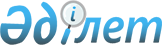 О внесении изменения в приказ Министра здравоохранения Республики Казахстан от 11 декабря 2020 года № ҚР ДСМ-258/2020 "Об утверждении перечня заболеваний, при которых специализированная медицинская помощь в стационарных условиях оказывается в плановой форме"Приказ Министра здравоохранения Республики Казахстан от 22 ноября 2021 года № ҚР ДСМ-122. Зарегистрирован в Министерстве юстиции Республики Казахстан 25 ноября 2021 года № 25367
      ПРИКАЗЫВАЮ:
      1. Внести в приказ Министра здравоохранения Республики Казахстан от 11 декабря 2020 года № ҚР ДСМ-258/2020 "Об утверждении перечня заболеваний, при которых специализированная медицинская помощь в стационарных условиях оказывается в плановой форме" (зарегистрирован в Реестре государственной регистрации нормативных правовых актов под № 21784) следующее изменение:
      перечень заболеваний, при которых специализированная медицинская помощь в стационарных условиях оказывается в плановой форме, утвержденный приложением к указанному приказу, изложить в новой редакции согласно приложению к настоящему приказу.
      2. Департаменту организации медицинской помощи Министерства здравоохранения Республики Казахстан в установленном законодательством порядке обеспечить:
      1) государственную регистрацию настоящего приказа в Министерстве юстиции Республики Казахстан;
      2) размещение настоящего приказа на интернет-ресурсе Министерства здравоохранения Республики Казахстан после его официального опубликования;
      3) в течение десяти рабочих дней после государственной регистрации настоящего приказа в Министерстве юстиции Республики Казахстан представление в Юридический департамент Министерства здравоохранения Республики Казахстан сведений об исполнении мероприятий, предусмотренных подпунктами 1) и 2) настоящего пункта.
      3. Контроль за исполнением настоящего приказа возложить на курирующего вице-министра здравоохранения Республики Казахстан.
      4. Настоящий приказ вводится в действие по истечении десяти календарных дней со дня его первого официального опубликования. Перечень заболеваний, при которых специализированная медицинская помощь
в стационарных условиях оказывается в плановой форме
      Примечание:*При постановке диагноза требуют применения уточняющего диагноза в соответствии с приказом Министра здравоохранения Республики Казахстан от 11 декабря 2020 года № ҚР ДСМ-250/2020 "Об утверждении инструкции по кодированию заболеваемости и смертности, инструкции по использованию международных классификаторов" (зарегистрирован в Реестре государственной регистрации нормативных правовых актов под № 21769).
					© 2012. РГП на ПХВ «Институт законодательства и правовой информации Республики Казахстан» Министерства юстиции Республики Казахстан
				
      Министр здравоохраненияРеспублики Казахстан                                                               А. Цой
Приложение к приказу
Министра здравоохранения
Республики Казахстан
от 22 ноября 2021 года
№ ҚР ДСМ-122Приложение к приказу
Министра здравоохранения
Республики Казахстан
от 11 декабря 2020 года
№ ҚР ДСМ-258/2020
№ п/п
Код международной классификации болезней -10
Наименование
Гарантированный объем бесплатной медицинской помощи
Обязательное социальное медицинское страхование
Подлежат форматно-логическому контролю -госпитализация на операцию и (или) манипуляцию с кодом международной классификации болезней -9
1
A15.0
Туберкулез легких, подтвержденный бактериоскопически с наличием или отсутствием роста культуры
1
2
A15.1
Туберкулез легких, подтвержденный только ростом культуры
1
3
A15.2
Туберкулез легких, подтвержденный гистологически
1
4
A15.3
Туберкулез легких, подтвержденный неуточненными методами
1
5
A15.4
Туберкулез внутригрудных лимфатических узлов, подтвержденный бактериологически и гистологически
1
6
A15.5
Туберкулез гортани, трахеи и бронхов, подтвержденный бактериологически и гистологически
1
7
A15.6
Туберкулезный плеврит, подтвержденный бактериологически и гистологически
1
8
A15.7
Первичный туберкулез органов дыхания, подтвержденный бактериологически и гистологически
1
9
A15.8
Туберкулез других органов дыхания, подтвержденный бактериологически и гистологически
1
10
A15.9
Туберкулез неуточненных органов дыхания, подтвержденный бактериологически и гистологически
1
11
A16.0
Туберкулез легких при отрицательных результатах бактериологических и гистологических исследований
1
12
A16.1
Туберкулез легких без проведения бактериологического и гистологического исследований
1
13
A16.2
Туберкулез легких без упоминания о бактериологическом или гистологическом подтверждении
1
14
A16.3
Туберкулез внутригрудных лимфатических узлов без упоминания о бактериологическом или гистологическом подтверждении
1
15
A16.4
Туберкулез гортани, трахеи и бронхов без упоминания о бактериологическом или гистологическом подтверждении
1
16
A16.5
Туберкулезный плеврит без упоминания о бактериологическом или гистологическом подтверждении
1
17
A16.7
Первичный туберкулез органов дыхания без упоминания о бактериологическом или гистологическом подтверждении
1
18
A16.8
Туберкулез других органов дыхания без упоминания о бактериологическом или гистологическом подтверждении
1
19
A16.9
Туберкулез органов дыхания неуточненной локализации без упоминания о бактериологическом или гистологическом подтверждении
1
20
A17.0
Туберкулезный менингит (G01*)
1
21
A17.1
Менингеальная туберкулема (G07*)
1
22
A17.8
Туберкулез нервной системы других локализаций
1
23
A17.9
Туберкулез нервной системы неуточненный (G99.8*)
1
24
A18.0
Туберкулез костей и суставов
1
25
A18.1
Туберкулез мочеполовых органов
1
26
A18.2
Туберкулезная периферическая лимфаденопатия
1
27
A18.3
Туберкулез кишечника, брюшины и брыжеечных лимфатических узлов (K93.0*, K67.3*)
1
28
A18.4
Туберкулез кожи и подкожной клетчатки (H03.1*)
1
29
A18.5
Туберкулез глаза
1
30
A18.6
Туберкулез уха
1
31
A18.7
Туберкулез надпочечников (E35.1*)
1
32
A18.8
Туберкулез других уточненных органов
1
33
A19.0
Острый милиарный туберкулез одной уточненной локализации
1
34
A19.1
Острый милиарный туберкулез множественной локализации
1
35
A19.2
Острый милиарный туберкулез неуточненной локализации
1
36
A19.8
Другие формы милиарного туберкулеза
1
37
A19.9
Милиарный туберкулез неуточненной локализации
1
38
A23.0
Бруцеллез, вызванный Brucella melitensis (бруцелла мелитенсис)
1
39
A23.1
Бруцеллез, вызванный brucella abortus
1
40
A23.2
Бруцеллез, вызванный brucella suis
1
41
A23.3
Бруцеллез, вызванный brucella canis
1
42
A23.8
Другие формы бруцеллеза
1
43
A23.9
Бруцеллез неуточненный
1
44
A30.0
Недифференцированная лепра
1
45
A30.1
Туберкулоидная лепра
1
46
A30.2
Пограничная туберкулоидная лепра
1
47
A30.3
Пограничная лепра
1
48
A30.4
Пограничная лепроматозная лепра
1
49
A30.5
Лепроматозная лепра
1
50
A30.8
Другие формы лепры
1
51
A30.9
Лепра неуточненная
1
52
A39.3
Хроническая менингококкемия
1
53
A42.8
Другие актиномикозы
1
54
A50.0
Ранний врожденный сифилис с симптомами
1
55
A50.1
Ранний врожденный сифилис скрытый
1
56
A50.2
Ранний врожденный сифилис неуточненный
1
57
A50.3
Позднее врожденное сифилитическое поражение глаз
1
58
A50.4
Поздний врожденный нейросифилис [ювенильный нейросифилис] (G05.0*, G01*, G63.0*)
1
59
A50.5
Другие формы позднего врожденного сифилиса с симптомами (M03.1*, I98*, M90.2*)
1
60
A50.6
Поздний врожденный сифилис скрытый
1
61
A50.7
Поздний врожденный сифилис неуточненный
1
62
A50.9
Врожденный сифилис неуточненный
1
63
A51.0
Первичный сифилис половых органов
1
64
A51.1
Первичный сифилис анальной области
1
65
A51.2
Первичный сифилис других локализаций
1
66
A51.3
Вторичный сифилис кожи и слизистых оболочек (L99.8*)
1
67
A51.4
Другие формы вторичного сифилиса (N74.2*, H22.0*, G01*, M63.0*, H58.8*, M90.1*)
1
68
A51.5
Ранний сифилис скрытый
1
69
A51.9
Ранний сифилис неуточненный
1
70
A52.0
Сифилис сердечно-сосудистой системы
1
71
A52.1
Нейросифилис с симптомами (M14.6*, H49.0*, G05.0*, G01*, H48.0*, G63.0*, H48.1*, G22*)
1
72
A52.2
Асимптомный нейросифилис
1
73
A52.3
Нейросифилис неуточненный
1
74
A52.7
Другие симптомы позднего сифилиса
1
75
A52.8
Поздний сифилис скрытый
1
76
A52.9
Поздний сифилис неуточненный
1
77
A53.0
Скрытый сифилис, неуточненный как ранний или поздний
1
78
A53.9
Сифилис неуточненный
1
79
A54.0
Гонококковая инфекция нижних отделов мочеполового тракта без абсцедирования периуретральных или придаточных желез
1
80
A54.1
Гонококковая инфекция нижних отделов мочеполового тракта с абсцедированием периуретральных и придаточных желез
1
81
A81.2
Прогрессирующая многоочаговая лейкоэнцефалопатия
1
82
A89
Вирусная инфекция центральной нервной системы неуточненная
1
83
B18.0
Хронический вирусный гепатит В с дельта-агентом
1
84
B18.1
Хронический вирусный гепатит В без дельта-агента
1
85
B18.2
Хронический вирусный гепатит С
1
86
B18.8
Другие хронические вирусные гепатиты
1
87
B18.9
Хронический вирусный гепатит неуточненный
1
88
B19.9
Неуточненный вирусный гепатит без печеночной комы
1
89
B20.0
Болезнь, вызванная ВИЧ, с проявлениями микобактериальной инфекции
1
90
B20.1
Болезнь, вызванная ВИЧ, с проявлениями других бактериальных инфекций
1
91
B20.2
Болезнь, вызванная ВИЧ, с проявлениями цитомегаловирусного заболевания
1
92
B20.3
Болезнь, вызванная ВИЧ, с проявлениями других вирусных инфекций
1
93
B20.4
Болезнь, вызванная ВИЧ, с проявлениями кандидоза
1
94
B20.5
Болезнь, вызванная ВИЧ, с проявлениями других микозов
1
95
B20.6
Болезнь, вызванная ВИЧ, с проявлениями пневмонии, вызванной Pneumocystis carinii
1
96
B20.7
Болезнь, вызванная ВИЧ, с проявлениями множественных инфекций
1
97
B20.8
Болезнь, вызванная ВИЧ, с проявлениями других инфекционных и паразитарных болезней
1
98
B20.9
Болезнь, вызванная ВИЧ, с проявлениями неуточненных инфекционных и паразитарных болезней
1
99
B21.0
Болезнь, вызванная ВИЧ, с проявлениями саркомы Капоши
1
100
B21.1
Болезнь, вызванная ВИЧ, с проявлениями лимфомы Беркитта
1
101
B21.2
Болезнь, вызванная ВИЧ, с проявлениями других неходжкинских лимфом
1
102
B21.3
Болезнь, вызванная ВИЧ, с проявлениями других злокачественных новообразований лимфатической, кроветворной и родственных им тканей
1
103
B21.7
Болезнь, вызванная ВИЧ, с проявлениями множественных злокачественных новообразований
1
104
B21.8
Болезнь, вызванная ВИЧ, с проявлениями других злокачественных новообразований
1
105
B21.9
Болезнь, вызванная ВИЧ, с проявлениями неуточненных злокачественных новообразований
1
106
B22.0
Болезнь, вызванная ВИЧ, с проявлениями энцефалопатии
1
107
B22.1
Болезнь, вызванная ВИЧ, с проявлениями лимфатического интерстициального пневмонита
1
108
B22.2
Болезнь, вызванная ВИЧ, с проявлениями изнуряющего синдрома
1
109
B22.7
Болезнь, вызванная ВИЧ, с проявлениями множественных болезней, классифицированных в других рубриках
1
110
B23.1
Болезнь, вызванная ВИЧ, с проявлениями (персистентной) генерализованной лимфаденопатии
1
111
B23.2
Болезнь, вызванная ВИЧ, с проявлениями гематологических и иммунологических нарушений, не классифицированных в других рубриках
1
112
B23.8
Болезнь, вызванная ВИЧ, с проявлениями других уточненных состояний
1
113
B24
Болезнь, вызванная вирусом иммунодефицита человека (ВИЧ), неуточненная
1
114
B25.1
Цитомегаловирусный гепатит (K77.0*)
1
115
B35.0
Дерматофития волосистой части головы и бороды
1
116
B35.3
Дерматофития стоп
1
117
B35.4
Дерматофития туловища
1
118
B35.6
Эпидермофития паховая
1
119
B37.0
Кандидозный стоматит
1
120
B37.1
Легочный кандидоз
1
121
B37.2
Кандидоз кожи и ногтей
1
122
B37.3
Кандидоз вульвы и вагины (N77.1*)
1
123
B37.4
Кандидоз других урогенитальных локализаций
1
124
B37.5
Кандидозный менингит (G02.1*)
1
125
B37.6
Кандидозный эндокардит (I39.8*)
1
126
B37.7
Кандидозная септицемия
1
127
B37.8
Кандидоз других локализаций
1
128
B37.9
Кандидоз неуточненный
1
129
B38.0
Острый легочный кокцидиоидомикоз
1
130
B38.1
Хронический легочный кокцидиоидомикоз
1
131
B38.2
Легочный кокцидиоидомикоз неуточненный
1
132
B38.3
Кожный кокцидиоидомикоз
1
133
B38.4
Кокцидиоидомикозный менингит (G02.1*)
1
134
B38.7
Диссеминированный кокцидиоидомикоз
1
135
B38.8
Другие виды кокцидиоидомикоза
1
136
B38.9
Кокцидиоидомикоз неуточненный
1
137
B39.0
Острая легочная инфекция, вызванная Histoplasma capsulatum
1
138
B39.1
Хроническая легочная инфекция, вызванная Histoplasma capsulatum
1
139
B39.2
Легочный гистоплазмоз неуточненный
1
140
B39.3
Диссеминированный гистоплазмоз
1
141
B39.4
Гистоплазмоз, вызванный Histoplasma capsulatum, неуточненный (гистоплазма капсулятум)
1
142
B39.5
Инфекция, вызванная Нistoplasma duboisii
1
143
B39.9
Гистоплазмоз неуточненный
1
144
B40.0
Острый легочный бластомикоз
1
145
B40.1
Хронический легочный бластомикоз
1
146
B40.2
Легочный бластомикоз неуточненный
1
147
B40.3
Кожный бластомикоз
1
148
B40.7
Диссеминированный бластомикоз
1
149
B40.8
Другие виды бластомикоза
1
150
B40.9
Бластомикоз неуточненный
1
151
B41.0
Легочный паракокцидиоидомикоз
1
152
B41.7
Диссеминированный паракокцидиоидомикоз
1
153
B41.8
Другие виды паракокцидиоидомикоза
1
154
B41.9
Паракокцидиоидомикоз неуточненный
1
155
B42.0
Легочный споротрихоз (J99.8*)
1
156
B42.1
Кожно-лимфотический споротрихоз
1
157
B42.7
Диссеминированный споротрихоз
1
158
B42.8
Другие виды споротрихоза
1
159
B42.9
Споротрихоз неуточненный
1
160
B43.0
Кожный хромомикоз
1
161
B43.1
Феомикотический абсцесс мозга
1
162
B43.2
Подкожный феомикотический абсцесс и киста
1
163
B43.8
Другие виды хромомикоза
1
164
B43.9
Хромомикоз неуточненный
1
165
B44.0
Инвазивный легочный аспергиллез
1
166
B44.1
Другие формы легочного аспергиллеза
1
167
B44.2
Тонзиллярный аспергиллез
1
168
B44.7
Диссеминированный аспергиллез
1
169
B44.8
Другие виды аспергиллеза
1
170
B44.9
Аспергиллез неуточненный
1
171
B45.0
Легочный криптококкоз
1
172
B45.1
Церебральный криптококкоз
1
173
B45.2
Кожный криптококкоз
1
174
B45.3
Костный криптококкоз
1
175
B45.7
Диссеминированный криптококкоз
1
176
B45.8
Другие виды криптококкоза
1
177
B45.9
Криптококкоз неуточненный
1
178
B46.0
Легочный мукормикоз
1
179
B46.1
Риноцеребральный мукормикоз
1
180
B46.2
Гастроинтестинальный мукормикоз
1
181
B46.3
Кожный мукормикоз
1
182
B46.4
Диссеминированный мукормикоз
1
183
B46.5
Мукормикоз неуточненный
1
184
B46.8
Другие зигомикозы
1
185
B46.9
Зигомикоз неуточненный
1
186
B47.0
Истинная мицетома
1
187
B47.1
Актиномицетома
1
188
B48.0
Лобомикоз
1
189
B48.1
Риноспоридиоз
1
190
B48.2
Аллешероз
1
191
B48.3
Геотрихоз
1
192
B48.4
Пенициллоз
1
193
B48.7
Оппортунистические микозы
1
194
B48.8
Другие уточненные микозы
1
195
B49
Микоз неуточненный
1
196
B55.0
Висцеральный лейшманиоз
1
197
B55.1
Кожный лейшманиоз
1
198
B55.2
Кожно-слизистый лейшманиоз
1
199
B55.9
Лейшманиоз неуточненный
1
200
B67.0
Инвазия печени, вызванная Echinococcus granulosus (эхинококкус гранулосус)
1
+
201
B67.1
Инвазия легкого, вызванная Echinococcus granulosus (эхинококкус гранулосус)
1
+
202
B67.2
Инвазия кости, вызванная Echinococcuss granulosus (эхинококкус гранулосус)
1
+
203
B67.3
Инвазия другой локализации и множественный эхинококкоз, вызванные Echinococcus granulosus (эхинококкус гранулосус)
1
+
204
B67.4
Инвазия, вызванная Echinococcus granulosus, неуточненная (эхинококкус гранулосус)
1
+
205
B67.5
Инвазия печени, вызванная Echinococcus multilocularis (эхинококкус мультилокуларис)
1
+
206
B67.6
Инвазия другой локализации и множественный эхинококкоз, вызванные Echinococcus multilocularis (эхинококкус мультилокуларис)
1
+
207
B67.7
Инвазия, вызванная Echinococcus multilocularis, неуточненная (эхинококкус мультилокуларис)
1
+
208
B67.8
Эхинококкоз печени неуточненный
1
+
209
B67.9
Эхинококкоз других органов и неуточненный
1
+
210
B68.0
Инвазия, вызванная Taenia solium (тения солиум)
1
211
B68.1
Инвазия, вызванная Taenia saginata (тения сагината)
1
212
B68.9
Тениоз неуточненный
1
213
B69.0
Цистицеркоз центральной нервной системы
1
214
B69.1
Цистицеркоз глаза
1
215
B69.8
Цистицеркоз других локализаций
1
216
B69.9
Цистицеркоз неуточненный
1
217
B70.0
Дифиллоботриоз
1
218
B70.1
Спарганоз
1
219
B71.0
Гименолепидоз
1
220
B71.1
Дипилидиоз
1
221
B71.8
Инвазия другими уточненными цестодами
1
222
B72
Дракункулез
1
223
B73
Онхоцеркоз
1
224
B74.0
Филяриатоз, вызванный Wuchereria bancrofti
1
225
B74.1
Филяриатоз, вызванный Brugia malayi
1
226
B74.2
Филяриатоз, вызванный Brugia timori (бругия тимори)
1
227
B74.3
Лоаоз
1
228
B74.4
Мансонеллез
1
229
B74.8
Другие виды филяриатоза
1
230
B74.9
Филяриатоз неуточненный
1
231
B75
Трихинеллез
1
232
B76.0
Анкилостомоз
1
233
B76.1
Некатороз
1
234
B76.8
Другие анкилостомидозы
1
235
B76.9
Анкилостомидоз неуточненный
1
236
B77.0
Аскаридоз с кишечными осложнениями
1
237
B77.8
Аскаридоз с другими осложнениями
1
238
B78.0
Кишечный стронгилоидоз
1
239
B78.1
Кожный стронгилоидоз
1
240
B78.7
Диссеминированный стронгилоидоз
1
241
B81.0
Анизакиоз
1
242
B81.1
Кишечный капилляриоз
1
243
B81.2
Трихостронгилоидоз
1
244
B81.3
Кишечный ангиостронгилоидоз
1
245
B81.4
Кишечные гельминтозы смешанной этиологии
1
246
B81.8
Другие уточненные кишечные гельминтозы
1
247
B82.0
Кишечные гельминтозы неуточненные
1
248
B82.9
Кишечный паразитизм неуточненный
1
249
B83.0
Висцеральная форма заболеваний, вызываемых миграцией личинок гельминтов [висцеральная Larva migrans]
1
250
B83.1
Гнатостомоз
1
251
B83.2
Ангиостронгилоидоз, вызванный Parastrongylus cantonensis
1
252
B83.3
Сингамиоз
1
253
B83.4
Внутренний гирудиноз
1
254
B83.8
Другие уточненные гельминтозы
1
255
B83.9
Гельминтозы неуточненные
1
256
B86
Чесотка
1
257
B91
Последствия полиомиелита
1
+
258
C00.0
Злокачественное новообразование наружной поверхности верхней губы
1
259
C00.1
Злокачественное новообразование наружной поверхности нижней губы
1
260
C00.2
Злокачественное новообразование наружной поверхности губы неуточненной
1
261
C00.3
Злокачественное новообразование внутренней поверхности верхней губы
1
262
C00.4
Злокачественное новообразование внутренней поверхности нижней губы
1
263
C00.5
Злокачественное новообразование внутренней поверхности губы неуточненной
1
264
C00.6
Злокачественное новообразование спайки губы
1
265
C00.8
Злокачественное поражение, выходящее за пределы одной и более вышеуказанных локализаций губы
1
266
C00.9
Злокачественное новообразование губы неуточненной части
1
267
C01
Злокачественное новообразование основания языка
1
268
C02.0
Злокачественное новообразование спинки языка
1
269
C02.1
Злокачественное новообразование боковой поверхности языка
1
270
C02.2
Злокачественное новообразование нижней поверхности языка
1
271
C02.3
Злокачественное новообразование передних 2/3 языка неуточненной части
1
272
C02.4
Злокачественное новообразование язычной миндалины
1
273
C02.8
Злокачественное поражение языка, выходящее за пределы одной и более вышеуказанных локализаций
1
274
C02.9
Злокачественное новообразование языка неуточненной части
1
275
C03.0
Злокачественное новообразование десны верхней челюсти
1
276
C03.1
Злокачественное новообразование десны нижней челюсти
1
277
C03.9
Злокачественное новообразование десны неуточненное
1
278
C04.0
Злокачественное новообразование передней части дна полости рта
1
279
C04.1
Злокачественное новообразование боковой части дна полости рта
1
280
C04.8
Злокачественное поражение дна полости рта, выходящее за пределы одной и более вышеуказанных локализаций
1
281
C04.9
Злокачественное новообразование дна полости рта неуточненное
1
282
C05.0
Злокачественное новообразование твердого неба
1
283
C05.1
Злокачественное новообразование мягкого неба
1
284
C05.2
Злокачественное новообразование язычка
1
285
C05.8
Злокачественное поражение неба, выходящие за пределы одной и более вышеуказанных локализаций
1
286
C05.9
Злокачественное новообразование неба неуточненное
1
287
C06.0
Злокачественное новообразование слизистой оболочки щеки
1
288
C06.1
Злокачественное новообразование преддверия рта
1
289
C06.2
Злокачественное новообразование ретромолярной области
1
290
C06.8
Злокачественное поражение рта, выходящее за пределы одной и более вышеуказанных локализаций
1
291
C06.9
Злокачественное новообразование рта неуточненное
1
292
C07
Злокачественное новообразование околоушной слюнной железы
1
293
C08.0
Злокачественное новообразование поднижнечелюстной железы
1
294
C08.1
Злокачественное новообразование подъязычной железы
1
295
C08.8
Злокачественное поражение больших слюнных желез, выходящее за пределы одной и более вышеуказанных локализаций
1
296
C08.9
Злокачественное новообразование большой слюнной железы неуточненной
1
297
C09.0
Злокачественное новообразование миндаликовой ямочки
1
298
C09.1
Злокачественное новообразование дужки небной миндалины (передней) (задней)
1
299
C09.8
Злокачественное поражение миндалины, выходящее за пределы одной и более вышеуказанных локализаций
1
300
C09.9
Злокачественное новообразование миндалины неуточненной
1
301
C10.0
Злокачественное новообразование ямки надгортанника
1
302
C10.1
Злокачественное новообразование передней поверхности надгортанника
1
303
C10.2
Злокачественное новообразование боковой стенки ротоглотки
1
304
C10.3
Злокачественное новообразование задней стенки ротоглотки
1
305
C10.4
Злокачественное новообразование жаберной щели
1
306
C10.8
Злокачественное поражение ротоглотки, выходящее за пределы одной и более вышеуказанных локализаций
1
307
C10.9
Злокачественное новообразование ротоглотки неуточненное
1
308
C11.0
Злокачественное новообразование верхней стенки носоглотки
1
309
C11.1
Злокачественное новообразование задней стенки носоглотки
1
310
C11.2
Злокачественное новообразование боковой стенки носоглотки
1
311
C11.3
Злокачественное новообразование передней стенки носоглотки
1
312
C11.8
Злокачественное поражение носоглотки, выходящие за пределы одной и более вышеуказанных локализаций
1
313
C11.9
Злокачественное новообразование носоглотки неуточненное
1
314
C12
Злокачественное новообразование грушевидного синуса
1
315
C13.0
Злокачественное новообразование заперстневидной области нижней части глотки
1
316
C13.1
Злокачественное новообразование черпалонадгортанной складки нижней части глотки
1
317
C13.2
Злокачественное новообразование задней стенки нижней части глотки
1
318
C13.8
Злокачественное поражение нижней части глотки, выходящее за пределы одной и более вышеуказанных локализаций
1
319
C13.9
Злокачественное новообразование нижней части глотки неуточненное
1
320
C14.0
Злокачественное новообразование глотки неуточненное
1
321
C14.1
Злокачественное новообразование гортаноглотки
1
322
C14.2
Злокачественное новообразование глоточного кольца Вальдейера
1
323
C14.8
Злокачественное поражение губы, полости рта и глотки, выходящее за пределы одной и более вышеуказанных локализаций
1
324
C15.0
Злокачественное новообразование шейного отдела пищевода
1
325
C15.1
Злокачественное новообразование грудного отдела пищевода
1
326
C15.2
Злокачественное новообразование абдоминального отдела пищевода
1
327
C15.3
Злокачественное новообразование верхней трети пищевода
1
328
C15.4
Злокачественное новообразование средней трети пищевода
1
329
C15.5
Злокачественное новообразование нижней трети пищевода
1
330
C15.8
Злокачественное поражение пищевода, выходящее за пределы одной и более вышеуказанных локализаций
1
331
C15.9
Злокачественное новообразование пищевода неуточненное
1
332
C16.0
Злокачественное новообразование кардии желудка
1
333
C16.1
Злокачественное новообразование дна желудка
1
334
C16.2
Злокачественное новообразование тела желудка
1
335
C16.3
Злокачественное новообразование преддверия желудка
1
336
C16.4
Злокачественное новообразование привратника желудка
1
337
C16.5
Злокачественное новообразование малой кривизны желудка неуточненной части
1
338
C16.6
Злокачественное новообразование большой кривизны желудка неуточненной части
1
339
C16.8
Злокачественное поражение желудка, выходящее за пределы одной и более вышеуказанных локализаций
1
340
C16.9
Злокачественное новообразование желудка неуточненной локализации
1
341
C17.0
Злокачественное новообразование двенадцатиперстной кишки
1
342
C17.1
Злокачественное новообразование тощей кишки
1
343
C17.2
Злокачественное новообразование подвздошной кишки
1
344
C17.3
Злокачественное новообразование дивертикула меккеля
1
345
C17.8
Злокачественное поражение тонкого кишечника, выходящее за пределы одной и более вышеуказанных локализаций
1
346
C17.9
Злокачественное новообразование тонкого кишечника неуточненной локализации
1
347
C18.0
Злокачественное новообразование слепой кишки
1
348
C18.1
Злокачественное новообразование червеобразного отростка
1
349
C18.2
Злокачественное новообразование восходящей ободочной кишки
1
350
C18.3
Злокачественное новообразование печеночного изгиба ободочной кишки
1
351
C18.4
Злокачественное новообразование поперечной ободочной кишки
1
352
C18.5
Злокачественное новообразование селезеночного изгиба ободочной кишки
1
353
C18.6
Злокачественное новообразование нисходящей ободочной кишки
1
354
C18.7
Злокачественное новообразование сигмовидной кишки
1
355
C18.8
Злокачественное поражение ободочной кишки, выходящее за пределы одной и более вышеуказанных локализаций
1
356
C18.9
Злокачественное новообразование ободочной кишки неуточненной локализации
1
357
C19
Злокачественное новообразование ректосигмоидного соединения
1
358
C20
Злокачественное новообразование прямой кишки
1
359
C21.0
Злокачественное новообразование заднего прохода неуточненной локализации
1
360
C21.1
Злокачественное новообразование анального канала
1
361
C21.2
Злокачественное новообразование клоакогенной зоны
1
362
C21.8
Злокачественное поражение прямой кишки, заднего прохода [ануса] и анального канала, выходящее за пределы одной и более вышеуказанных локализаций
1
363
C22.0
Печеночноклеточный рак
1
364
C22.1
Рак внутрипеченочного желчного протока
1
365
C22.2
Гепатобластома
1
366
C22.3
Ангиосаркома печени
1
367
C22.4
Другие саркомы печени
1
368
C22.7
Другие уточненные раки печени
1
369
C22.9
Злокачественное новообразование печени неуточненное
1
370
C23
Злокачественное новообразование желчного пузыря
1
371
C24.0
Злокачественное новообразование внепеченочного желчного протока
1
372
C24.1
Злокачественное новообразование ампулы фатерова сосочка
1
373
C24.8
Злокачественное поражение желчных путей, выходящее за пределы одной и более вышеуказанных локализаций
1
374
C24.9
Злокачественное новообразование желчных путей неуточненное
1
375
C25.0
Злокачественное новообразование головки поджелудочной железы
1
376
C25.1
Злокачественное новообразование тела поджелудочной железы
1
377
C25.2
Злокачественное новообразование хвоста поджелудочной железы
1
378
C25.3
Злокачественное новообразование протока поджелудочной железы
1
379
C25.4
Злокачественное новообразование островковых клеток (островков Лангерганса) поджелудочной железы
1
380
C25.7
Злокачественное новообразование других частей поджелудочной железы
1
381
C25.8
Злокачественное поражение поджелудочной железы, выходящее за пределы одной и более вышеуказанных локализаций
1
382
C25.9
Злокачественное новообразование поджелудочной железы неуточненное
1
383
C26.0
Злокачественное новообразование кишечного тракта неуточненной части
1
384
C26.1
Злокачественное новообразование селезенки
1
385
C26.8
Злокачественное поражение органов пищеварения, выходящее за пределы одной и более вышеуказанных локализаций
1
386
C26.9
Злокачественное новообразование неточно обозначенной локализации в пределах пищеварительной системы
1
387
C30.0
Злокачественное новообразование полости носа
1
388
C30.1
Злокачественное новообразование среднего уха
1
389
C31.0
Злокачественное новообразование верхнечелюстной пазухи
1
390
C31.1
Злокачественное новообразование решетчатой пазухи
1
391
C31.2
Злокачественное новообразование лобной пазухи
1
392
C31.3
Злокачественное новообразование клиновидной пазухи
1
393
C31.8
Злокачественное поражение придаточных пазух, выходящее за пределы одной и более вышеуказанных локализаций
1
394
C31.9
Злокачественное новообразование придаточной пазухи неуточненное
1
395
C32.0
Злокачественное новообразование собственно голосового аппарата гортани
1
396
C32.1
Злокачественное новообразование над собственно голосовым аппаратом гортани
1
397
C32.2
Злокачественное новообразование под собственно голосовым аппаратом гортани
1
398
C32.3
Злокачественное новообразование хрящей гортани
1
399
C32.8
Злокачественное поражение гортани, выходящее за пределы одной и более вышеуказанных локализаций
1
400
C32.9
Злокачественное новообразование гортани неуточненное
1
401
C33
Злокачественное новообразование трахеи
1
402
C34.0
Злокачественное новообразование главного бронха
1
403
C34.1
Злокачественное новообразование верхней доли, бронхов или легкого
1
404
C34.2
Злокачественное новообразование средней доли, бронхов или легкого
1
405
C34.3
Злокачественное новообразование нижней доли, бронхов или легкого
1
406
C34.8
Злокачественное поражение бронхов или легкого, выходящее за пределы одной и более вышеуказанных локализаций
1
407
C34.9
Злокачественное новообразование бронхов или легкого неуточненной локализации
1
408
C37
Злокачественное новообразование вилочковой железы
1
409
C38.0
Злокачественное новообразование сердца
1
410
C38.1
Злокачественное новообразование переднего средостения
1
411
C38.2
Злокачественное новообразование заднего средостения
1
412
C38.3
Злокачественное новообразование средостения неуточненной части
1
413
C38.4
Злокачественное новообразование плевры
1
414
C38.8
Злокачественное поражение сердца, средостения и плевры, выходящее за пределы одной и более вышеуказанных локализаций
1
415
C39.0
Злокачественное новообразование верхних дыхательных путей неуточненной части
1
416
C39.8
Злокачественное поражение органов дыхания и внутригрудных органов, выходящее за пределы одной и более вышеуказанных локализаций
1
417
C39.9
Злокачественное новообразование неточно обозначенных локализаций в пределах органов дыхания
1
418
C40.0
Злокачественное новообразование лопатки и длинных костей верхней конечности
1
419
C40.1
Злокачественное новообразование коротких костей верхней конечности
1
420
C40.2
Злокачественное новообразование длинных костей нижней конечности
1
421
C40.3
Злокачественное новообразование коротких костей нижней конечности
1
422
C40.8
Злокачественное поражение костей и суставных хрящей конечностей, выходящее за пределы одной и более вышеуказанных локализаций
1
423
C40.9
Злокачественное новообразование костей и суставных хрящей конечности неуточненной локализации
1
424
C41.0
Злокачественное новообразование костей черепа и лица
1
425
C41.1
Злокачественное новообразование нижнечелюстной кости
1
426
C41.2
Злокачественное новообразование позвоночного столба
1
427
C41.3
Злокачественное новообразование ребер, грудины и ключицы
1
428
C41.4
Злокачественное новообразование костей таза, крестца и копчика
1
429
C41.8
Злокачественное поражение костей и суставных хрящей, выходящее за пределы одной и более вышеуказанных локализаций
1
430
C41.9
Злокачественное новообразование костей и суставных хрящей неуточненное
1
431
C43.0
Злокачественная меланома губы
1
432
C43.1
Злокачественная меланома века, включая спайку век
1
433
C43.2
Злокачественная меланома уха и наружного слухового прохода
1
434
C43.3
Злокачественная меланома других и неуточненных частей лица
1
435
C43.4
Злокачественная меланома волосистой части головы и шеи
1
436
C43.5
Злокачественная меланома туловища
1
437
C43.6
Злокачественная меланома верхней конечности, включая область плечевого сустава
1
438
C43.7
Злокачественная меланома нижней конечности, включая область тазобедренного сустава
1
439
C43.8
Злокачественная меланома кожи, выходящая за пределы одной и более вышеуказанных локализаций
1
440
C43.9
Злокачественная меланома кожи неуточненная
1
441
C44.0
Злокачественное новообразование кожи губы
1
442
C44.1
Злокачественное новообразование кожи века, включая спайку век
1
443
C44.2
Злокачественное новообразование кожи уха и наружного слухового прохода
1
444
C44.3
Злокачественное новообразование кожи других и неуточненных частей лица
1
445
C44.4
Злокачественное новообразование кожи волосистой части головы и шеи
1
446
C44.5
Злокачественное новообразование кожи туловища
1
447
C44.6
Злокачественное новообразование кожи верхней конечности, включая область плечевого сустава
1
448
C44.7
Злокачественное новообразование кожи нижней конечности, включая область тазобедренного сустава
1
449
C44.8
Злокачественное поражение кожи, выходящее за пределы одной и более вышеуказанных локализаций
1
450
C44.9
Злокачественное новообразование кожи неуточненной области
1
451
C45.0
Мезотелиома плевры
1
452
C45.1
Мезотелиома брюшины
1
453
C45.2
Мезотелиома перикарда
1
454
C45.7
Мезотелиома других локализаций
1
455
C45.9
Мезотелиома неуточненная
1
456
C46.0
Саркома Капоши кожи
1
457
C46.1
Саркома Капоши мягких тканей
1
458
C46.2
Саркома Капоши неба
1
459
C46.3
Саркома Капоши лимфатических узлов
1
460
C46.7
Саркома Капоши других локализаций
1
461
C46.8
Саркома Капоши множественных органов
1
462
C46.9
Саркома Капоши неуточненной локализации
1
463
C47.0
Злокачественное новообразование периферических нервов головы, лица и шеи
1
464
C47.1
Злокачественное новообразование периферических нервов верхней конечности, включая область плечевого сустава
1
465
C47.2
Злокачественное новообразование периферических нервов нижней конечности, включая область тазобедренного сустава
1
466
C47.3
Злокачественное новообразование периферических нервов грудной клетки
1
467
C47.4
Злокачественное новообразование периферических нервов живота
1
468
C47.5
Злокачественное новообразование периферических нервов таза
1
469
C47.6
Злокачественное новообразование периферических нервов туловища, неуточненной локализации
1
470
C47.8
Злокачественное поражение периферических нервов и вегетативной нервной системы, выходящее за пределы одной и более вышеуказанных локализаций
1
471
C47.9
Злокачественное новообразование периферических нервов и вегетативной нервной системы, неуточненной локализации
1
472
C48.0
Злокачественное новообразование забрюшинного пространства
1
473
C48.1
Злокачественное новообразование уточненных частей брюшины
1
474
C48.2
Злокачественное новообразование брюшины неуточненной части
1
475
C48.8
Злокачественное поражение забрюшинного пространства и брюшины, выходящее за пределы одной и более вышеуказанных локализаций
1
476
C49.0
Злокачественное новообразование соединительной и мягких тканей головы, лица и шеи
1
477
C49.1
Злокачественное новообразование соединительной и мягких тканей верхней конечности, включая область плечевого сустава
1
478
C49.2
Злокачественное новообразование соединительной и мягких тканей нижней конечности, включая область тазобедренного сустава
1
479
C49.3
Злокачественное новообразование соединительной и мягких тканей грудной клетки
1
480
C49.4
Злокачественное новообразование соединительной и мягких тканей живота
1
481
C49.5
Злокачественное новообразование соединительной и мягких тканей таза
1
482
C49.6
Злокачественное новообразование соединительной и мягких тканей туловища неуточненной локализации
1
483
C49.8
Злокачественное поражение соединительной и мягких тканей, выходящее за пределы одной и более вышеуказанных локализаций
1
484
C49.9
Злокачественное новообразование соединительной и мягких тканей неуточненной локализации
1
485
C50.0
Злокачественное новообразование соска и околососкового кружка молочной железы
1
486
C50.1
Злокачественное новообразование центральной части молочной железы
1
487
C50.2
Злокачественное новообразование верхне-внутреннего квадранта молочной железы
1
488
C50.3
Злокачественное новообразование нижне-внутреннего квадранта молочной железы
1
489
C50.4
Злокачественное новообразование верхне-наружного квадранта молочной железы
1
490
C50.5
Злокачественное новообразование нижне-наружного квадранта молочной железы
1
491
C50.6
Злокачественное новообразование подмышечной задней части молочной железы
1
492
C50.8
Злокачественное поражение молочной железы, выходящее за пределы одной и более вышеуказанных локализаций
1
493
C50.9
Злокачественное новообразование молочной железы неуточненной части
1
494
C51.0
Злокачественное новообразование большой срамной губы
1
495
C51.1
Злокачественное новообразование малой срамной губы
1
496
C51.2
Злокачественное новообразование клитора
1
497
C51.8
Злокачественное поражение вульвы, выходящее за пределы одной и более вышеуказанных локализаций
1
498
C51.9
Злокачественное новообразование вульвы неуточненной части
1
499
C52
Злокачественное новообразование влагалища
1
500
C53.0
Злокачественное новообразование внутренней части шейки матки (эндоцервикса)
1
501
C53.1
Злокачественное новообразование наружной части шейки матки (экзоцервикса)
1
502
C53.8
Злокачественное поражение шейки матки, выходящее за пределы одной и более вышеуказанных локализаций
1
503
C53.9
Злокачественное новообразование шейки матки неуточненной части
1
504
C54.0
Злокачественное новообразование перешейка матки
1
505
C54.1
Злокачественное новообразование эндометрия тела матки
1
506
C54.2
Злокачественное новообразование миометрия тела матки
1
507
C54.3
Злокачественное новообразование дна матки
1
508
C54.8
Злокачественное поражение тела матки, выходящее за пределы одной и более вышеуказанных локализаций
1
509
C54.9
Злокачественное новообразование тела матки неуточненной локализации
1
510
C55
Злокачественное новообразование матки неуточненной части
1
511
C56
Злокачественное новообразование яичника
1
512
C57.0
Злокачественное новообразование фаллопиевой трубы
1
513
C57.1
Злокачественное новообразование широкой связки матки
1
514
C57.2
Злокачественное новообразование круглой связки матки
1
515
C57.3
Злокачественное новообразование параметрия
1
516
C57.4
Злокачественное новообразование придатков матки неуточненных
1
517
C57.7
Злокачественное новообразование других уточненных женских половых органов
1
518
C57.8
Злокачественное поражение женских половых органов, выходящее за пределы одной и более вышеуказанных локализаций
1
519
C57.9
Злокачественное новообразование женских половых органов неуточненной локализации
1
520
C58
Злокачественное новообразование плаценты
1
521
C60.0
Злокачественное новообразование крайней плоти полового члена
1
522
C60.1
Злокачественное новообразование головки полового члена
1
523
C60.2
Злокачественное новообразование тела полового члена
1
524
C60.8
Злокачественное поражение полового члена, выходящее за пределы одной и более вышеуказанных локализаций
1
525
C60.9
Злокачественное новообразование полового члена неуточненной локализации
1
526
C61
Злокачественное новообразование предстательной железы
1
527
C62.0
Злокачественное новообразование неопустившегося яичка
1
528
C62.1
Злокачественное новообразование опущенного яичка
1
529
C62.9
Злокачественное новообразование яичка неуточненное
1
530
C63.0
Злокачественное новообразование придатка яичка
1
531
C63.1
Злокачественное новообразование семенного канатика
1
532
C63.2
Злокачественное новообразование мошонки
1
533
C63.7
Злокачественное новообразование других уточненных мужских половых органов
1
534
C63.8
Злокачественное поражение мужских половых органов, выходящее за пределы одной и более вышеуказанных локализаций
1
535
C63.9
Злокачественное новообразование мужских половых органов неуточненной локализации
1
536
C64
Злокачественное новообразование почки, кроме почечной лоханки
1
537
C65
Злокачественное новообразование почечной лоханки
1
538
C66
Злокачественное новообразование мочеточника
1
539
C67.0
Злокачественное новообразование треугольника мочевого пузыря
1
540
C67.1
Злокачественное новообразование купола мочевого пузыря
1
541
C67.2
Злокачественное новообразование боковой стенки мочевого пузыря
1
542
C67.3
Злокачественное новообразование передней стенки мочевого пузыря
1
543
C67.4
Злокачественное новообразование задней стенки мочевого пузыря
1
544
C67.5
Злокачественное новообразование шейки мочевого пузыря
1
545
C67.6
Злокачественное новообразование мочеточникового отверстия
1
546
C67.7
Злокачественное новообразование первичного мочевого протока (урахуса)
1
547
C67.8
Поражение мочевого пузыря, выходящее за пределы одной и более вышеуказанных локализаций
1
548
C67.9
Злокачественное новообразование мочевого пузыря неуточненной части
1
549
C68.0
Злокачественное новообразование мочеиспускательного канала
1
550
C68.1
Злокачественное новообразование парауретральной железы
1
551
C68.8
Поражение мочевых органов, выходящее за пределы одной и более вышеуказанных локализаций
1
552
C68.9
Злокачественное новообразование мочевых органов неуточненное
1
553
C69.0
Злокачественное новообразование конъюнктивы глаза
1
554
C69.1
Злокачественное новообразование роговицы глаза
1
555
C69.2
Злокачественное новообразование сетчатки глаза
1
556
C69.3
Злокачественное новообразование сосудистой оболочки глаза
1
557
C69.4
Злокачественное новообразование ресничного (цилиарного) тела
1
558
C69.5
Злокачественное новообразование слезной железы и протока
1
559
C69.6
Злокачественное новообразование глазницы
1
560
C69.8
Злокачественное поражение глаза и его придаточного аппарата, выходящее за пределы одной и более вышеуказанных локализаций
1
561
C69.9
Злокачественное новообразование глаза неуточненной части
1
562
C70.0
Злокачественное новообразование оболочек головного мозга
1
563
C70.1
Злокачественное новообразование оболочек спинного мозга
1
564
C70.9
Злокачественное новообразование мозговых оболочек неуточненных
1
565
C71.0
Злокачественное новообразование большого головного мозга, кроме долей и желудочков
1
566
C71.1
Злокачественное новообразование лобной доли головного мозга
1
567
C71.2
Злокачественное новообразование височной доли головного мозга
1
568
C71.3
Злокачественное новообразование теменной доли головного мозга
1
569
C71.4
Злокачественное новообразование затылочной доли головного мозга
1
570
C71.5
Злокачественное новообразование желудочка головного мозга
1
571
C71.6
Злокачественное новообразование мозжечка
1
572
C71.7
Злокачественное новообразование ствола головного мозга
1
573
C71.8
Злокачественное поражение головного мозга, выходящее за пределы одной и более вышеуказанных локализаций
1
574
C71.9
Злокачественное новообразование головного мозга неуточненной локализации
1
575
C72.0
Злокачественное новообразование спинного мозга
1
576
C72.1
Злокачественное новообразование конского хвоста спинного мозга
1
577
C72.2
Злокачественное новообразование обонятельного нерва
1
578
C72.3
Злокачественное новообразование зрительного нерва
1
579
C72.4
Злокачественное новообразование слухового нерва
1
580
C72.5
Злокачественное новообразование других и неуточненных черепных нервов
1
581
C72.8
Злокачественное поражение головного мозга и других отделов центральной нервной системы, выходящее за пределы одной и более вышеуказанных локализаций
1
582
C72.9
Злокачественное новообразование центральной нервной системы неуточненного отдела
1
583
C73
Злокачественное новообразование щитовидной железы
1
584
C74.0
Злокачественное новообразование коры надпочечника
1
585
C74.1
Злокачественное новообразование мозгового слоя надпочечника
1
586
C74.9
Злокачественное новообразование надпочечника неуточненной части
1
587
C75.0
Злокачественное новообразование паращитовидной (околощитовидной) железы
1
588
C75.1
Злокачественное новообразование гипофиза
1
589
C75.2
Злокачественное новообразование краниофарингеального протока
1
590
C75.3
Злокачественное новообразование шишковидной железы
1
591
C75.4
Злокачественное новообразование каротидного гломуса
1
592
C75.5
Злокачественное новообразование аортального гломуса и других параганглиев
1
593
C75.8
Злокачественное поражение более чем одной эндокринной железы неуточненное
1
594
C75.9
Злокачественное новообразование эндокринной железы неуточненной
1
595
C76.0
Злокачественное новообразование головы, лица и шеи, неточно обозначенной локализации
1
596
C76.1
Злокачественное новообразование грудной клетки, неточно обозначенной локализации
1
597
C76.2
Злокачественное новообразование живота, неточно обозначенной локализации
1
598
C76.3
Злокачественное новообразование таза, неточно обозначенной локализации
1
599
C76.4
Злокачественное новообразование верхней конечности, неточно обозначенной локализации
1
600
C76.5
Злокачественное новообразование нижней конечности, неточно обозначенной локализации
1
601
C76.7
Злокачественные новообразования других неточно обозначенных локализаций
1
602
C76.8
Поражение других и неточно обозначенных локализаций, выходящее за пределы одной и более вышеуказанных локализаций
1
603
C77.0
Вторичное злокачественное новообразование лимфатических узлов головы, лица и шеи
1
604
C77.1
Вторичное злокачественное новообразование внутригрудных лимфатических узлов
1
605
C77.2
Вторичное злокачественное новообразование внутрибрюшных лимфатических узлов
1
606
C77.3
Вторичное злокачественное новообразование подмышечных лимфатических узлов и лимфатических узлов верхней конечности
1
607
C77.4
Вторичное злокачественное новообразование паховых лимфатических узлов и лимфатических узлов нижней конечности
1
608
C77.5
Вторичное злокачественное новообразование внутритазовых лимфатических узлов
1
609
C77.8
Вторичное злокачественное новообразование лимфатических узлов множественных локализаций
1
610
C77.9
Вторичное злокачественное новообразование лимфатических узлов неуточненной локализации
1
611
C78.0
Вторичное злокачественное новообразование легкого
1
612
C78.1
Вторичное злокачественное новообразование средостения
1
613
C78.2
Вторичное злокачественное новообразование плевры
1
614
C78.3
Вторичное злокачественное новообразование других и неуточненных органов дыхания
1
615
C78.4
Вторичное злокачественное новообразование тонкого кишечника
1
616
C78.5
Вторичное злокачественное новообразование толстого кишечника и прямой кишки
1
617
C78.6
Вторичное злокачественное новообразование забрюшинного пространства и брюшины
1
618
C78.7
Вторичное злокачественное новообразование печени
1
619
C78.8
Вторичное злокачественное новообразование других и неуточненных органов пищеварения
1
620
C79.0
Вторичное злокачественное новообразование почки и почечной лоханки
1
621
C79.1
Вторичное злокачественное новообразование мочевого пузыря, других и неуточненных мочевых органов
1
622
C79.2
Вторичное злокачественное новообразование кожи
1
623
C79.3
Вторичное злокачественное новообразование головного мозга и мозговых оболочек
1
624
C79.4
Вторичное злокачественное новообразование других и неуточненных отделов нервной системы
1
625
C79.5
Вторичное злокачественное новообразование костей и костного мозга
1
626
C79.6
Вторичное злокачественное новообразование яичника
1
627
C79.7
Вторичное злокачественное новообразование надпочечника
1
628
C79.8
Вторичное злокачественное новообразование других уточненных локализаций
1
629
C79.9
Вторичное злокачественное новообразование неуточненной локализации
1
630
C80
Злокачественное новообразование без уточнения локализации
1
631
C80.0
Злокачественное новообразование c неизвестной первичной локализацией
1
632
C80.9
Злокачественное новообразование неуточненное
1
633
C81.0
Болезнь Ходжкина, лимфоидное преобладание
1
634
C81.1
Болезнь Ходжкина, нодулярный склероз
1
635
C81.2
Болезнь Ходжкина, смешанно-клеточный вариант
1
636
C81.3
Болезнь Ходжкина, лимфоидное истощение
1
637
C81.4
Лимфоидный избыток при классической лимфоме Ходжкина
1
638
C81.7
Другие формы болезни Ходжкина
1
639
C81.9
Болезнь Ходжкина неуточненная
1
640
C82.0
Фолликулярная неходжкинская лимфома мелкоклеточная с расщепленными ядрами
1
641
C82.1
Фолликулярная неходжкинская лимфома смешанная мелкоклеточная с расщепленными ядрами и крупноклеточная
1
642
C82.2
Фолликулярная неходжкинская лимфома крупноклеточная
1
643
C82.3
Фолликулярная лимфома степень IIIa
1
644
C82.4
Фолликулярная лимфома степень IIIb
1
645
C82.5
Диффузная лимфома из фолликулярного центра
1
646
C82.6
Первичнокожная лимфома из фолликулярного центра
1
647
C82.7
Другие типы фолликулярной неходжкинской лимфомы
1
648
C82.9
Фолликулярная неходжкинская лимфома неуточненная
1
649
C83.0
Диффузная неходжкинская лимфома мелкоклеточная
1
650
C83.1
Диффузная неходжкинская лимфома мелкоклеточная с расщепленными ядрами
1
651
C83.2
Диффузная неходжкинская лимфома смешанная мелко- и крупноклеточная
1
652
C83.3
Диффузная неходжкинская лимфома крупноклеточная
1
653
C83.4
Диффузная неходжкинская лимфома иммунобластная
1
654
C83.5
Диффузная неходжкинская лимфома лимфобластная
1
655
C83.6
Диффузная неходжкинская лимфома недифференцированная
1
656
C83.7
Опухоль Беркитта
1
657
C83.8
Другие типы диффузных неходжкинских лимфом
1
658
C83.9
Диффузная неходжкинская лимфома неуточненная
1
659
C84.0
Грибовидный микоз
1
660
C84.1
Болезнь Сезари
1
661
C84.2
Лимфома Т-зоны
1
662
C84.3
Лимфоэпителиоидная лимфома
1
663
C84.4
Периферическая Т-клеточная лимфома
1
664
C84.5
Другие и неуточненные Т-клеточные лимфомы
1
665
C84.6
Анапластическая крупноклеточная лимфома, ALK-положительная
1
666
C84.7
Анапластическая крупноклеточная лимфома, ALK-отрицательная
1
667
C84.8
Кожная T-клеточная лимфома неуточненная
1
668
C84.9
Зрелая T/NK-клеточная лимфома, неуточненная
1
669
C85.0
Лимфосаркома
1
670
C85.1
В-клеточная лимфома неуточненная
1
671
C85.2
Медиастинальная (тимическая) крупноклеточная B-клеточная лимфома
1
672
C85.7
Другие уточненные типы неходжкинской лимфомы
1
673
C85.9
Неходжкинская лимфома неуточненного типа
1
674
C86.0
Экстранодальная NK/T-клеточная лимфома, назальная форма
1
675
C86.1
Гепатоспленальная T-клеточная лимфома
1
676
C86.2
Энтеропатическая (кишечная) форма T-клеточной лимфомы
1
677
C86.3
Подкожная панникулитообразная T-клеточная лимфома
1
678
C86.4
Бластная NK-клеточная лимфома
1
679
C86.5
Ангиоиммунобластная T-клеточная лимфома
1
680
C86.6
Первичнокожная CD30-положительная T-клеточная пролиферация
1
681
C88.0
Макроглобулинемия Вальденстрема
1
682
C88.1
Болезнь альфа-тяжелых цепей
1
683
C88.2
Болезнь гамма-тяжелых цепей
1
684
C88.3
Иммунопролиферативная болезнь тонкого кишечника
1
685
C88.4
Экстранодальная B-клеточная лимфома из клеток маргинальной зоны лимфоидной ткани слизистых оболочек [MALT-лимфома]
1
686
C88.7
Другие злокачественные иммунопролиферативные болезни
1
687
C88.9
Злокачественная иммунопролиферативная болезнь неуточненная
1
688
C90.0
Множественная миелома
1
689
C90.1
Плазмоклеточный лейкоз
1
690
C90.2
Плазмоцитома экстрамедуллярная
1
691
C90.3
Одиночная плазмоцитома
1
692
C91.0
Острый лимфобластный лейкоз
1
693
C91.1
Хронический лимфоцитарный лейкоз
1
694
C91.2
Подострый лимфоцитарный лейкоз
1
695
C91.3
Пролимфоцитарный лейкоз
1
696
C91.4
Волосатоклеточный лейкоз
1
697
C91.5
Т-клеточный лейкоз взрослых
1
698
C91.6
Пролимфоцитарный лейкоз T-клеточный тип
1
699
C91.7
Другие уточненные лимфоидные лейкозы
1
700
C91.8
Зрелый B-клеточный лейкоз Беркитта
1
701
C91.9
Лимфоидный лейкоз неуточненный
1
702
C92.0
Острый миелоидный лейкоз
1
703
C92.1
Хронический миелоидный лейкоз
1
704
C92.2
Подострый миелоидный лейкоз
1
705
C92.3
Миелоидная саркома
1
706
C92.4
Острый промиелоицитарный лейкоз
1
707
C92.5
Острый миеломоноцитарный лейкоз
1
708
C92.6
Острый миелоидный лейкоз с 11q23-аномалией
1
709
C92.7
Другие уточненные миелоидные лейкозы
1
710
C92.8
Острый миелоидный лейкоз с мультилинейной дисплазией
1
711
C92.9
Миелоидный лейкоз неуточненный
1
712
C93.0
Острый моноцитарный лейкоз
1
713
C93.1
Хронический моноцитарный лейкоз
1
714
C93.2
Подострый моноцитарный лейкоз
1
715
C93.3
Ювенильный миеломоноцитарный лейкоз
1
716
C93.7
Другие уточненные моноцитарные лейкозы
1
717
C93.9
Моноцитарный лейкоз неуточненный
1
718
C94.0
Острые эритремия и эритролейкоз
1
719
C94.1
Хроническая эритремия
1
720
C94.2
Острый мегакариобластный лейкоз
1
721
C94.3
Тучноклеточный лейкоз
1
722
C94.4
Острый панмиелоз
1
723
C94.5
Острый миелофиброз
1
724
C94.6
Миелодисплазия и миелопролиферация не классифицированные в других рубриках
1
725
C94.7
Другие уточненные лейкозы
1
726
C95.0
Острый лейкоз неуточненного клеточного типа
1
727
C95.1
Хронический лейкоз неуточненного клеточного типа
1
728
C95.2
Подострый лейкоз неуточненного клеточного типа
1
729
C95.7
Другие лейкозы неуточненного клеточного типа
1
730
C95.9
Лейкоз неуточненный
1
731
C96.0
Болезнь Леттерера-Сиве
1
732
C96.1
Злокачественный гистиоцитоз
1
733
C96.2
Злокачественная тучноклеточная опухоль
1
734
C96.3
Истинная гистиоцитарная лимфома
1
735
C96.4
Саркома дендритных клеток (вспомогательных клеток)
1
736
C96.5
Мультифокальный моносистемный гистиоцитоз клеток Лангерганса
1
737
C96.6
Монофокальный гистиоцитоз клеток Лангерганса
1
738
C96.7
Другие уточненные злокачественные новообразования лимфоидной, кроветворной и родственных им тканей
1
739
C96.8
Гистиоцитарная саркома
1
740
C96.9
Злокачественное новообразование лимфоидной, кроветворной и родственных им тканей неуточненное
1
741
C97
Злокачественные новообразования самостоятельных(первичных) множественных локализаций
1
742
D00.0
Карцинома in situ губы, полости рта и глотки
1
743
D00.1
Карцинома in situ (ин ситу) пищевода
1
744
D00.2
Карцинома in situ (ин ситу) желудка
1
745
D01.0
Карцинома in situ (ин ситу) ободочной кишки
1
746
D01.1
Карцинома in situ (ин ситу) ректосигмоидного соединения
1
747
D01.2
Карцинома in situ (ин ситу) прямой кишки
1
748
D01.3
Карцинома in situ (ин ситу) заднего прохода и анального канала
1
749
D01.4
Карцинома in situ (ин ситу) других и неуточненных частей кишечника
1
750
D01.5
Карцинома in situ (ин ситу) печени, желчного пузыря и желчных протоков
1
751
D01.7
Карцинома in situ (ин ситу) других уточненных органов пищеварения
1
752
D01.9
Карцинома in situ (ин ситу) органов пищеварения неуточненных
1
753
D02.0
Карцинома in situ гортани
1
754
D02.1
Карцинома in situ (ин ситу) трахеи
1
755
D02.2
Карцинома in situ (ин ситу) бронха и легкого
1
756
D02.3
Карцинома in situ (ин ситу) других частей органов дыхания
1
757
D02.4
Карцинома in situ (ин ситу) органов дыхания неуточненных
1
758
D03.0
Меланома in situ (ин ситу) губы
1
759
D03.1
Меланома in situ (ин ситу) века, включая спайку век
1
760
D03.2
Меланома in situ (ин ситу) уха и наружного слухового прохода
1
761
D03.3
Меланома in situ (ин ситу) других и неуточненных частей лица
1
762
D03.4
Меланома in situ (ин ситу) волосистой части головы и шеи
1
763
D03.5
Меланома in situ (ин ситу) туловища
1
764
D03.6
Меланома in situ (ин ситу) верхней конечности, включая область плечевого пояса
1
765
D03.7
Меланома in situ (ин ситу) нижней конечности, включая тазобедренную область
1
766
D03.8
Меланома in situ (ин ситу) других локализаций
1
767
D03.9
Меланома in situ неуточненной локализации
1
768
D04.0
Карцинома in situ кожи губы
1
769
D04.1
Карцинома in situ кожи века, включая спайку век
1
770
D04.2
Карцинома in situ кожи уха и наружного слухового прохода
1
771
D04.3
Карцинома in situ кожи других и неуточненных частей лица
1
772
D04.4
Карцинома in situ кожи волосистой части головы и шеи
1
773
D04.5
Карцинома in situ (ин ситу) кожи туловища
1
774
D04.6
Карцинома in situ кожи верхней конечности, включая область плечевого сустава
1
775
D04.7
Карцинома in situ (ин ситу) кожи нижней конечности, включая область тазобедренного сустава
1
776
D04.8
Карцинома in situ (ин ситу) кожи других локализаций
1
777
D04.9
Карцинома in situ кожи неуточненной локализации
1
778
D05.0
Карцинома in situ (ин ситу) молочной железы, дольковая
1
779
D05.1
Карцинома in situ (ин ситу) молочной железы, внутрипротоковая
1
780
D05.7
Другая карцинома in situ (ин ситу) молочной железы
1
781
D05.9
Карцинома in situ (ин ситу) молочной железы неуточненная
1
782
D06.0
Карцинома in situ (ин ситу) внутренней части шейки матки (эндоцервикса)
1
783
D06.1
Карцинома in situ (ин ситу) наружной части шейки матки (экзоцервикса)
1
784
D06.7
Карцинома in situ (ин ситу) других частей шейки матки
1
785
D06.9
Карцинома in situ шейки матки неуточненной части
1
786
D07.0
Карцинома in situ (ин ситу) эндометрия
1
787
D07.1
Карцинома in situ (ин ситу) вульвы
1
788
D07.2
Карцинома in situ (ин ситу) влагалища
1
789
D07.3
Карцинома in situ (ин ситу) других и неуточненных женских половых органов
1
790
D07.4
Карцинома in situ (ин ситу) полового члена
1
791
D07.5
Карцинома in situ (ин ситу) предстательной железы
1
792
D07.6
Карцинома in situ (ин ситу) других и неуточненных мужских половых органов
1
793
D09.0
Карцинома in situ (ин ситу) мочевого пузыря
1
794
D09.1
Карцинома in situ (ин ситу) других и неуточненных мочевых органов
1
795
D09.2
Карцинома in situ (ин ситу) глаза
1
796
D09.3
Карцинома in situ щитовидной железы и других эндокринных желез
1
797
D09.7
Карцинома in situ (ин ситу) других уточненных локализаций
1
798
D09.9
Карцинома in situ (ин ситу) неуточненной локализации
1
799
D10.0
Доброкачественное новообразование губы
1
+
800
D10.1
Доброкачественное новообразование языка
1
+
801
D10.2
Доброкачественное новообразование дна полости рта
1
+
802
D10.3
Доброкачественное новообразование других и неуточненных частей полости рта
1
+
803
D10.4
Доброкачественное новообразование миндалины
1
+
804
D10.5
Доброкачественное новообразование других частей ротоглотки
1
+
805
D10.6
Доброкачественное новообразование носоглотки
1
+
806
D10.7
Доброкачественное новообразование гортаноглотки
1
+
807
D10.9
Доброкачественное новообразование глотки неуточненной локализации
1
+
808
D11.0
Доброкачественное новообразование околоушной слюнной железы
1
+
809
D11.7
Доброкачественное новообразование других больших слюнных желез
1
+
810
D11.9
Доброкачественное новообразование больших слюнных желез неуточненное
1
+
811
D12.0
Доброкачественное новообразование слепой кишки
1
+
812
D12.1
Доброкачественное новообразование червеобразного отростка
1
+
813
D12.2
Доброкачественное новообразование восходящей ободочной кишки
1
+
814
D12.3
Доброкачественное новообразование поперечной ободочной кишки
1
+
815
D12.4
Доброкачественное новообразование нисходящей ободочной кишки
1
+
816
D12.5
Доброкачественное новообразование сигмовидной кишки
1
+
817
D12.6
Доброкачественное новообразование ободочной кишки неуточненной части
1
+
818
D12.7
Доброкачественное новообразование ректосигмоидного соединения
1
+
819
D12.8
Доброкачественное новообразование прямой кишки
1
+
820
D12.9
Доброкачественное новообразование заднего прохода и анального канала
1
+
821
D13.0
Доброкачественное новообразование пищевода
1
+
822
D13.1
Доброкачественное новообразование желудка
1
+
823
D13.2
Доброкачественное новообразование двенадцатиперстной кишки
1
+
824
D13.3
Доброкачественное новообразование других и неуточненных частей тонкого кишечника
1
+
825
D13.4
Доброкачественное новообразование печени
1
+
826
D13.5
Доброкачественное новообразование внепеченочных желчных протоков
1
+
827
D13.6
Доброкачественное новообразование поджелудочной железы
1
+
828
D13.7
Доброкачественное новообразование островковых клеток (островков Лангерганса) поджелудочной железы
1
+
829
D13.9
Доброкачественное новообразование неточно обозначенных локализаций в пределах пищеварительной системы
1
+
830
D14.0
Доброкачественное новообразование среднего уха, полостей носа и придаточных пазух
1
+
831
D14.1
Доброкачественное новообразование гортани
1
+
832
D14.2
Доброкачественное новообразование трахеи
1
+
833
D14.3
Доброкачественное новообразование бронхов и легкого
1
+
834
D14.4
Доброкачественное новообразование дыхательной системы неуточненной локализации
1
+
835
D15.0
Доброкачественное новообразование вилочковой железы
1
+
836
D15.1
Доброкачественное новообразование сердца
1
+
837
D15.2
Доброкачественное новообразование средостения
1
+
838
D15.7
Доброкачественное новообразование других уточненных органов грудной клетки
1
+
839
D15.9
Доброкачественное новообразование органов грудной клетки неуточненных
1
+
840
D16.0
Доброкачественное новообразование лопатки и длинных костей верхней конечности
1
+
841
D16.1
Доброкачественное новообразование коротких костей верхней конечности
1
+
842
D16.2
Доброкачественное новообразование длинных костей нижней конечности
1
+
843
D16.3
Доброкачественное новообразование коротких костей нижней конечности
1
+
844
D16.4
Доброкачественное новообразование костей черепа и лица
1
+
845
D16.5
Доброкачественное новообразование нижней челюсти, костной части
1
+
846
D16.6
Доброкачественное новообразование позвоночного столба
1
+
847
D16.7
Доброкачественное новообразование ребер, грудины и ключицы
1
+
848
D16.8
Доброкачественное новообразование костей таза, крестца и копчика
1
+
849
D16.9
Доброкачественное новообразование костей и суставных хрящей неуточненных
1
+
850
D17.0
Доброкачественное новообразование жировой ткани кожи и подкожной клетчатки головы, лица и шеи
1
+
851
D17.1
Доброкачественное новообразование жировой ткани кожи и подкожной клетчатки туловища
1
+
852
D17.2
Доброкачественное новообразование жировой ткани кожи и подкожной клетчатки конечностей
1
+
853
D17.3
Доброкачественное новообразование жировой ткани кожи и подкожной клетчатки других и неуточненных локализаций
1
+
854
D17.4
Доброкачественное новообразование жировой ткани органов грудной клетки
1
+
855
D17.5
Доброкачественное новообразование жировой ткани внутрибрюшных органов
1
+
856
D17.6
Доброкачественное новообразование жировой ткани семенного канатика
1
+
857
D17.7
Доброкачественное новообразование жировой ткани других локализаций
1
+
858
D17.9
Доброкачественное новообразование жировой ткани неуточненной локализации
1
+
859
D18.0
Гемангиома любой локализации
1
+
860
D18.1
Лимфангиома любой локализации
1
+
861
D19.0
Доброкачественное новообразование мезотелиальной ткани плевры
1
+
862
D19.1
Доброкачественное новообразование мезотелиальной ткани брюшины
1
+
863
D19.7
Доброкачественное новообразование мезотелиальной ткани других локализаций
1
+
864
D19.9
Доброкачественное новообразование мезотелиальной ткани неуточненной локализации
1
+
865
D20.0
Доброкачественное новообразование мягких тканей забрюшинного пространства
1
+
866
D20.1
Доброкачественное новообразование мягких тканей брюшины
1
+
867
D21.0
Доброкачественное новообразование соединительной ткани и других мягких тканей головы, лица и шеи
1
+
868
D21.1
Доброкачественное новообразование соединительной ткани и других мягких тканей верхней конечности, включая область плечевого сустава
1
+
869
D21.2
Доброкачественное новообразование соединительной ткани и других мягких тканей нижней конечности, включая область тазобедренного сустава
1
+
870
D21.3
Доброкачественное новообразование соединительной ткани и других мягких тканей грудной клетки
1
+
871
D21.4
Доброкачественное новообразование соединительной ткани и других мягких тканей живота
1
+
872
D21.5
Доброкачественное новообразование соединительной ткани и других мягких тканей таза
1
+
873
D21.6
Доброкачественное новообразование соединительной ткани и других мягких тканей туловища неуточненной части
1
+
874
D21.9
Доброкачественное новообразование соединительной ткани и других мягких тканей неуточненной локализации
1
+
875
D22.0
Меланоформный невус губы
1
+
876
D22.1
Меланоформный невус века, включая спайку век
1
+
877
D22.2
Меланоформный невус уха и наружного слухового прохода
1
+
878
D22.3
Меланоформный невус других и неуточненных частей лица
1
+
879
D22.4
Меланоформный невус волосистой части головы и шеи
1
+
880
D22.5
Меланоформный невус туловища
1
+
881
D22.6
Меланоформный невус верхней конечности, включая область плечевого сустава
1
+
882
D22.7
Меланоформный невус нижней конечности, включая тазобедренную область
1
+
883
D22.9
Меланоформный невус неуточненный
1
+
884
D23.0
Доброкачественное новообразование кожи губы
1
+
885
D23.1
Доброкачественное новообразование кожи века, включая спайку век
1
+
886
D23.2
Доброкачественное новообразование кожи уха и наружного слухового прохода
1
+
887
D23.3
Доброкачественное новообразование кожи других и неуточненных частей лица
1
+
888
D23.4
Доброкачественное новообразование кожи волосистой части головы и шеи
1
+
889
D23.5
Доброкачественное новообразование кожи туловища
1
+
890
D23.6
Доброкачественное новообразование кожи верхней конечности, включая область плечевого сустава
1
+
891
D23.7
Доброкачественное новообразование кожи нижней конечности, включая область тазобедренного сустава
1
+
892
D23.9
Доброкачественное новообразование: Кожи неуточненной локализации
1
+
893
D24
Доброкачественное новообразование молочной железы
1
+
894
D25.0
Подслизистая лейомиома матки
1
+
895
D25.1
Интрамуральная лейомиома матки
1
+
896
D25.2
Подсерозная лейомиома матки
1
+
897
D25.9
Лейомиома матки неуточненная
1
+
898
D26.0
Доброкачественное новообразование шейки матки
1
+
899
D26.1
Доброкачественное новообразование тела матки
1
+
900
D26.7
Доброкачественное новообразование других частей матки
1
+
901
D26.9
Доброкачественное новообразование матки неуточненной части
1
+
902
D27
Доброкачественное новообразование яичника
1
+
903
D28.0
Доброкачественное новообразование вульвы
1
+
904
D28.1
Доброкачественное новообразование влагалища
1
+
905
D28.2
Доброкачественное новообразование маточных труб и связок
1
+
906
D28.7
Доброкачественное новообразование других уточненных женских половых органов
1
+
907
D28.9
Доброкачественное новообразование женских половых органов неуточненной локализации
1
+
908
D29.0
Доброкачественное новообразование полового члена
1
+
909
D29.1
Доброкачественное новообразование предстательной железы
1
+
910
D29.2
Доброкачественное новообразование яичка
1
+
911
D29.3
Доброкачественное новообразование придатка яичка
1
+
912
D29.4
Доброкачественное новообразование мошонки
1
+
913
D29.7
Доброкачественное новообразование других мужских половых органов
1
+
914
D29.9
Доброкачественное новообразование мужских половых органов, неуточненной локализации
1
+
915
D30.0
Доброкачественное новообразование почки
1
+
916
D30.1
Доброкачественное новообразование почечной лоханки
1
+
917
D30.2
Доброкачественное новообразование мочеточника
1
+
918
D30.3
Доброкачественное новообразование мочевого пузыря
1
+
919
D30.4
Доброкачественное новообразование мочеиспускательного канала
1
+
920
D30.7
Доброкачественное новообразование других мочевых органов
1
+
921
D30.9
Доброкачественное новообразование мочевых органов неуточненной локализации
1
+
922
D31.0
Доброкачественное новообразование конъюнктивы глаза
1
+
923
D31.1
Доброкачественное новообразование роговицы глаза
1
+
924
D31.2
Доброкачественное новообразование сетчатки глаза
1
+
925
D31.3
Доброкачественное новообразование сосудистой оболочки глаза
1
+
926
D31.5
Доброкачественное новообразование слезной железы и протока
1
+
927
D31.6
Доброкачественное новообразование глазницы неуточненной части
1
+
928
D31.9
Доброкачественное новообразование глаза неуточненной части
1
+
929
D32.0
Доброкачественное новообразование оболочек головного мозга
1
+
930
D32.1
Доброкачественное новообразование оболочек спинного мозга
1
+
931
D32.9
Доброкачественное новообразование мозговых оболочек неуточненных
1
+
932
D33.0
Доброкачественное новообразование головного мозга над мозговым наметом
1
+
933
D33.1
Доброкачественное новообразование головного мозга под мозговым наметом
1
+
934
D33.2
Доброкачественное новообразование головного мозга неуточненное
1
+
935
D33.3
Доброкачественное новообразование черепных нервов
1
+
936
D33.4
Доброкачественное новообразование спинного мозга
1
+
937
D33.7
Доброкачественное новообразование других уточненных частей центральной нервной системы
1
+
938
D33.9
Доброкачественное новообразование центральной нервной системы неуточненной локализации
1
+
939
D34
Доброкачественное новообразование щитовидной железы
1
+
940
D35.0
Доброкачественное новообразование надпочечника
1
+
941
D35.1
Доброкачественное новообразование паращитовидной (околощитовидной) железы
1
+
942
D35.2
Доброкачественное новообразование гипофиза
1
+
943
D35.3
Доброкачественное новообразование краниофарингеального протока
1
+
944
D35.4
Доброкачественное новообразование шишковидной железы
1
+
945
D35.5
Доброкачественное новообразование каротидного гломуса
1
+
946
D35.6
Доброкачественное новообразование аортального гломуса и других параганглиев
1
+
947
D35.7
Доброкачественное новообразование других уточненных эндокринных желез
1
+
948
D35.8
Поражение более чем одной эндокринной железы
1
949
D35.9
Доброкачественное новообразование эндокринной железы неуточненной
1
+
950
D36.0
Доброкачественное новообразование лимфатических узлов
1
+
951
D36.1
Доброкачественное новообразование периферических нервов и вегетативной нервной системы
1
+
952
D36.7
Доброкачественные новообразования других уточненных локализаций
1
+
953
D36.9
Доброкачественное новообразование неуточненной локализации
1
+
954
D37.0
Новообразование неопределенного и неизвестного характера губы, полости рта и глотки
1
955
D37.1
Новообразование неопределенного и неизвестного характера желудка
1
956
D37.2
Новообразование неопределенного и неизвестного характера тонкого кишечника
1
957
D37.3
Новообразование неопределенного или неизвестного характера червеобразного отростка
1
958
D37.4
Новообразование неопределенного и неизвестного характера ободочной кишки
1
959
D37.5
Новообразование неопределенного и неизвестного характера прямой кишки
1
960
D37.6
Новообразование неопределенного и неизвестного характера печени, желчного пузыря и желчных протоков
1
961
D37.7
Новообразование неопределенного и неизвестного характера других органов пищеварения
1
962
D37.9
Новообразование неопределенного и неизвестного характера органов пищеварения неуточненных
1
963
D38.0
Новообразование неопределенного и неизвестного характера гортани
1
964
D38.1
Новообразование неопределенного и неизвестного характера трахеи, бронха и легкого
1
965
D38.2
Новообразование неопределенного или неизвестного характера плевры
1
966
D38.3
Новообразование неопределенного и неизвестного характера средостения
1
967
D38.4
Новообразование неопределенного и неизвестного характера вилочковой железы
1
968
D38.5
Новообразование неопределенного и неизвестного характера других органов дыхания
1
969
D38.6
Новообразование неопределенного и неизвестного характера органов дыхания неуточненных
1
970
D39.0
Новообразование неопределенного и неизвестного характера матки
1
971
D39.1
Новообразование неопределенного и неизвестного характера яичника
1
972
D39.2
Новообразование неопределенного и неизвестного характера плаценты
1
973
D39.7
Новообразование неопределенного и неизвестного характера других женских половых органов
1
974
D39.9
Новообразование неопределенного или неизвестного характера женских половых органов неуточненных
1
975
D40.0
Новообразование неопределенного и неизвестного характера предстательной железы
1
976
D40.1
Новообразование неопределенного или неизвестного характера яичка
1
977
D40.7
Новообразование неопределенного и неизвестного характера других мужских половых органов
1
978
D40.9
Новообразование неопределенного или неизвестного характера мужских половых органов неуточненных
1
979
D41.0
Новообразование неопределенного и неизвестного характера почки
1
980
D41.1
Новообразование неопределенного и неизвестного характера почечной лоханки
1
981
D41.2
Новообразование неопределенного или неизвестного характера мочеточника
1
982
D41.3
Новообразование неопределенного или неизвестного характера уретры
1
983
D41.4
Новообразование неопределенного и неизвестного характера мочевого пузыря
1
984
D41.7
Новообразование неопределенного или неизвестного характера других мочевых органов
1
985
D41.9
Новообразование неопределенного или неизвестного характера мочевых органов неуточненных
1
986
D42.0
Новообразование неопределенного и неизвестного характера оболочек головного мозга
1
987
D42.1
Новообразование неопределенного и неизвестного характера оболочек спинного мозга
1
988
D42.9
Новообразование неопределенного или неизвестного характера мозговых оболочек неуточненных
1
989
D43.0
Новообразование неопределенного и неизвестного характера головного мозга над мозговым наметом
1
990
D43.1
Новообразование неопределенного и неизвестного характера головного мозга под мозговым наметом
1
991
D43.2
Новообразование неопределенного и неизвестного характера головного мозга неуточненное
1
992
D43.3
Новообразование неопределенного и неизвестного характера черепных нервов
1
993
D43.4
Новообразование неопределенного и неизвестного характера спинного мозга
1
994
D43.7
Новообразование неопределенного и неизвестного характера других отделов центральной нервной системы
1
995
D43.9
Новообразование неопределенного или неизвестного характера центральной нервной системы неуточненного отдела
1
996
D44.0
Новообразование неопределенного и неизвестного характера щитовидной железы
1
997
D44.1
Новообразование неопределенного и неизвестного характера надпочечника
1
998
D44.2
Новообразование неопределенного или неизвестного характера паращитовидной (околощитовидной) железы
1
999
D44.3
Новообразование неопределенного и неизвестного характера гипофиза
1
1000
D44.4
Новообразование неопределенного и неизвестного характера краниофарингеального протока
1
1001
D44.5
Новообразование неопределенного или неизвестного характера шишковидной железы
1
1002
D44.6
Новообразование неопределенного или неизвестного характера каротидного гломуса
1
1003
D44.7
Новообразование неопределенного и неизвестного характера аортального гломуса и других параганглиев
1
1004
D44.8
Поражение более чем одной эндокринной железы
1
1005
D44.9
Новообразование неопределенного или неизвестного характера эндокринной железы неуточненной
1
1006
D45
Полицитемия истинная
1
1007
D46.0
Рефрактерная анемия без сидеробластов, так обозначенная
1
1008
D46.1
Рефрактерная анемия с сидеробластами
1
1009
D46.2
Рефрактерная анемия с избытком бластов
1
1010
D46.3
Рефрактерная анемия с избытком бластов с трансформацией
1
1011
D46.4
Рефрактерная анемия неуточненная
1
1012
D46.5
Рефрактерная анемия с мультилинейной дисплазией
1
1013
D46.6
Миелодиспластический синдром с изолированной del(5q) хромосомной аномалией
1
1014
D46.7
Другие миелодиспластические синдромы
1
1015
D46.9
Миелодиспластический синдром неуточненный
1
1016
D47.0
Гистиоцитарные и тучноклеточные опухоли неопределенного или неизвестного характера
1
1017
D47.1
Хроническая миелопролиферативная болезнь
1
1018
D47.2
Моноклональная гаммапатия
1
1019
D47.3
Эссенциальная (геморрагическая) тромбоцитемия
1
1020
D47.4
Остемиелофиброз
1
1021
D47.5
Хроническая эозинофильная лейкемия (гиперэозинофильный синдром)
1
1022
D47.7
Другие уточненные новообразования неопределенного или неизвестного характера лимфоидной, кроветворной и родственных им тканей
1
1023
D47.9
Новообразование неопределенного или неизвестного характера лимфоидной, кроветворной и родственных им тканей неуточненное
1
1024
D48.0
Новообразование неопределенного и неизвестного характера костей и суставных хрящей
1
1025
D48.1
Новообразование неопределенного и неизвестного характера соединительной и других мягких тканей
1
1026
D48.2
Новообразование неопределенного и неизвестного характера периферических нервов и вегетативной нервной системы
1
+
1027
D48.3
Новообразование неопределенного и неизвестного характера забрюшинного пространства
1
1028
D48.4
Новообразование неопределенного и неизвестного характера брюшины
1
1029
D48.5
Новообразование неопределенного и неизвестного характера кожи
1
+
1030
D48.6
Новообразование неопределенного и неизвестного характера молочной железы
1
1031
D48.7
Новообразования неопределенного и неизвестного характера других уточненных локализаций
1
1032
D48.9
Новообразование неопределенного и неизвестного характера неуточненное
1
1033
D50.0
Железодефицитная анемия вторичная вследствие потери крови (хроническая)
1
1034
D50.8
Другие железодефицитные анемии
1
1035
D50.9
Железодефицитная анемия неуточненная
1
1036
D51.0
Витамин-B12-дефицитная анемия вследствие дефицита внутреннего фактора
1
1037
D51.1
Витамин-B12-дефицитная анемия вследствие избирательного нарушения всасывания витамина B12 с протеинурией
1
1038
D51.2
Дефицит транскобаламина
1
1039
D51.3
Другие витамин-B12-дефицитные анемии, связанные с питанием
1
1040
D51.8
Другие витамин-B12-дефицитные анемии
1
1041
D51.9
Витамин-B12-дефицитная анемия неуточненная
1
1042
D52.0
Фолиеводефицитная анемия, связанная с питанием
1
1043
D52.1
Фолиеводефицитная анемия, медикаментозная
1
1044
D52.8
Другие фолиеводефицитные анемии
1
1045
D52.9
Фолиеводефицитная анемия неуточненная
1
1046
D53.0
Анемия вследствие недостаточности белков
1
1047
D53.1
Другие мегалобластные анемии, не классифицированные в других рубриках
1
1048
D55.0
Анемия вследствие недостаточности глюкозо-6-фосфатдегидрогеназы
1
1049
D55.1
Анемия, вследствие других нарушений глутатионового обмена
1
1050
D55.2
Анемия вследствие нарушений гликолитических ферментов
1
1051
D55.3
Анемия вследствие нарушений метаболизма нуклеотидов
1
1052
D55.8
Другие анемии, вследствие ферментных нарушений
1
1053
D55.9
Анемия вследствие ферментного нарушения неуточненная
1
1054
D56.0
Альфа-талассемия
1
1055
D56.1
Бета-талассемия
1
1056
D56.2
Дельта-бета-талассемия
1
1057
D56.3
Носительство признака талассемии
1
1058
D56.4
Наследственное персистирование фетального гемоглобина [НПФГ]
1
1059
D56.8
Другие талассемии
1
1060
D56.9
Талассемия неуточненная
1
1061
D57.0
Серповидно-клеточная анемия с кризом
1
1062
D57.1
Серповидно-клеточная анемия без криза
1
1063
D57.2
Двойные гетерозиготные серповидно-клеточные нарушения
1
1064
D57.8
Другие серповидно-клеточные нарушения
1
1065
D58.0
Наследственный сфероцитоз
1
1066
D58.1
Наследственный эллиптоцитоз
1
1067
D58.2
Другие гемоглобинопатии
1
1068
D58.8
Другие уточненные наследственные гемолитические анемии
1
1069
D58.9
Наследственная гемолитическая анемия неуточненная
1
1070
D59.0
Медикаментозная аутоиммунная гемолитическая анемия
1
1071
D59.1
Другие аутоиммунные гемолитические анемии
1
1072
D59.2
Медикаментозная неаутоиммунная гемолитическая анемия
1
1073
D59.3
Гемолитико-уремический синдром
1
1074
D59.4
Другие неаутоиммунные гемолитические анемии
1
1075
D59.5
Пароксизмальная ночная гемоглобинурия [Маркиафавы-Микели]
1
1076
D59.6
Гемоглобинурия, вследствие гемолиза, вызванного другими внешними причинами
1
1077
D59.8
Другие приобретенные гемолитические анемии
1
1078
D59.9
Приобретенная гемолитическая анемия неуточненная
1
1079
D60.0
Хроническая приобретенная чистая красноклеточная аплазия
1
1080
D60.1
Преходящая приобретенная чистая красноклеточная аплазия
1
1081
D60.8
Другие приобретенные чистые красноклеточные аплазии
1
1082
D60.9
Приобретенная чистая красноклеточная аплазия неуточненная
1
1083
D61.0
Конституциональная апластическая анемия
1
1084
D61.1
Медикаментозная апластическая анемия
1
1085
D61.2
Апластическая анемия, вызванная другими внешними агентами
1
1086
D61.3
Идиопатическая апластическая анемия
1
1087
D61.8
Другие уточненные апластические анемии
1
1088
D61.9
Апластическая анемия неуточненная
1
1089
D63.0
Анемия при новообразованиях (C00-D48†)
1
1090
D64.0
Наследственная сидеробластная анемия
1
1091
D64.1
Вторичная сидеробластная анемия в связи с другими заболеваниями
1
1092
D64.2
Вторичная сидеробластная анемия, вызванная лекарственными препаратами и токсинами
1
1093
D64.3
Другие сидеробластные анемии
1
1094
D64.4
Врожденная дизэритропоэтическая анемия
1
1095
D64.8
Другие уточненные анемии
1
1096
D65
Диссеминированное внутрисосудистое свертывание (синдром дефибринации)
1
1097
D66
Наследственный дефицит фактора VIII
1
1098
D67
Наследственный дефицит фактора IX
1
1099
D68.0
Болезнь Виллебрандта
1
1100
D68.1
Наследственный дефицит фактора XI
1
1101
D68.2
Наследственный дефицит других факторов свертывания крови
1
1102
D68.3
Геморрагические нарушения, обусловленные циркулирующими в крови антикоагулянтами
1
1103
D68.4
Приобретенный дефицит фактора свертывания
1
1104
D68.5
Первичная тромбофилия
1
1105
D68.6
Иная тромбофилия
1
1106
D68.8
Другие уточненные нарушения свертываемости крови
1
1107
D68.9
Нарушение свертываемости крови неуточненное
1
1108
D69.0
Аллергическая пурпура
1
1109
D69.1
Качественные дефекты тромбоцитов
1
1110
D69.2
Другая нетромбоциопеническая пурпура
1
1111
D69.3
Идиопатическая тромбоцитопеническая пурпура
1
1112
D69.4
Другие первичные тромбоцитопении
1
1113
D69.5
Вторичная тромбоцитопения
1
1114
D69.6
Тромбоцитопения неуточненная
1
1115
D69.8
Другие уточненные геморрагические состояния
1
1116
D70
Агранулоцитоз
1
1117
D73.0
Гипоспленизм
1
1118
D73.1
Гиперспленизм
1
1119
D73.2
Хроническая застойная спленомегалия
1
1120
D73.4
Киста селезенки
1
1121
D73.8
Другие болезни селезенки
1
1122
D74.0
Врожденная метгемоглобинемия
1
1123
D74.8
Другие метгемоглобинемии
1
1124
D75.8
Другие уточненные болезни крови и кроветворных органов
1
1125
D75.9
Болезнь крови и кроветворных органов неуточненная
1
1126
D76.0
Гистиоцитоз из клеток Лангерганса, не классифицированный в других рубриках
1
1127
D76.1
Гемофагоцитарный лимфогистиоцитоз
1
1128
D76.2
Гемофагоцитарный синдром, связанный с инфекцией
1
1129
D76.3
Другие гистиоцитозные синдромы
1
1130
D80.0
Наследственная гипогаммаглобулинемия
1
1131
D80.1
Несемейная гипогаммаглобулинемия
1
1132
D80.2
Избирательный дефицит иммуноглобулина A
1
1133
D80.3
Избирательный дефицит подклассов иммуноглобулина G
1
1134
D80.4
Избирательный дефицит иммуноглобулина M [IgM]
1
1135
D80.5
Иммунодефицит с повышенным содержанием иммуноглобулина M
1
1136
D80.6
Недостаточность антител с близким к норме уровнем иммуноглобулинов или с гипериммуноглобулинемией
1
1137
D80.7
Преходящая гипогаммаглобулинемия детей
1
1138
D80.8
Другие иммунодефициты с преимущественной недостаточностью антител
1
1139
D80.9
Иммунодефицит с преимущественной недостаточностью антител неуточненный
1
1140
D81.0
Тяжелый комбинированный иммунодефицит с ретикулярным дисгенезом
1
1141
D81.1
Тяжелый комбинированный иммунодефицит с низким содержанием T- и B-клеток
1
1142
D81.2
Тяжелый комбинированный иммунодефицит с низким или нормальным содержанием B-клеток
1
1143
D81.3
Дефицит аденозиндезаминазы
1
1144
D81.4
Синдром незелофа
1
1145
D81.5
Дефицит пуриннуклеозидфосфорилазы
1
1146
D81.6
Дефицит молекул класса I главного комплекса гистосовместимости
1
1147
D81.7
Дефицит молекул класса II главного комплекса гистосовместимости
1
1148
D81.8
Другие комбинированные иммунодефициты
1
1149
D81.9
Комбинированный иммунодефицит неуточненный
1
1150
D82.0
Синдром Вискотта-Олдрича
1
1151
D82.1
Синдром Ди Георга
1
1152
D82.2
Иммунодефицит с карликовостью за счет коротких конечностей
1
1153
D82.3
Иммунодефицит вследствие наследственного дефекта, вызванного вирусом эпштейна-барра
1
1154
D82.4
Синдром гипериммуноглобулинемии е
1
1155
D82.8
Иммунодефициты, связанные с другими уточненными значительными дефектами
1
1156
D82.9
Иммунодефицит, связанный со значительным дефектом, неуточненный
1
1157
D83.0
Общий вариабельный иммунодефицит с преобладающими отклонениями от нормы в количестве и функциональной активности В-клеток
1
1158
D83.1
Общий вариабельный иммунодефицит с преобладанием нарушений иммунорегуляторных Т-клеток
1
1159
D83.2
Общий вариабельный иммунодефицит с аутоантителами к В-или Т-клеткам
1
1160
D83.8
Другие общие вариабельные иммунодефициты
1
1161
D83.9
Общий вариабельный иммунодефицит неуточненный
1
1162
D84.0
Дефект функционального антигена-1 лимфоцитов
1
1163
D84.1
Дефекты в системе комплемента
1
1164
D84.8
Другие уточненные иммунодефициты
1
1165
D84.9
Иммунодефицит неуточненный
1
1166
D86.0
Саркоидоз легких
1
1167
D86.1
Саркоидоз лимфатических узлов
1
1168
D86.2
Саркоидоз легких с саркоидозом лимфатических узлов
1
1169
D86.3
Саркоидоз кожи
1
1170
D86.8
Саркоидоз других уточненных и комбинированных локализаций (H22.1*, G53.2*, M14.8*, I41.8*, M63.3*)
1
1171
D86.9
Саркоидоз неуточненный
1
1172
D89.8
Другие уточненные нарушения с вовлечением иммунного механизма, не классифицированные в других рубриках
1
1173
E01.0
Диффузный (эндемический) зоб, связанный с йодной недостаточностью
1
1174
E01.1
Многоузловой (эндемический) зоб, связанный с йодной недостаточностью
1
1175
E01.2
Зоб (эндемический), связанный с йодной недостаточностью, неуточненный
1
1176
E01.8
Другие болезни щитовидной железы, связанные с йодной недостаточностью, и сходные состояния
1
1177
E03.0
Врожденный гипотиреоз с диффузным зобом
1
1178
E03.1
Врожденный гипотиреоз без зоба
1
1179
E03.2
Гипотиреоз, вызванный медикаментами и другими внешними веществами
1
1180
E03.4
Атрофия щитовидной железы (приобретенная)
1
1181
E03.8
Другие уточненные гипотиреозы
1
1182
E03.9
Гипотиреоз неуточненный
1
1183
E04.0
Нетоксический диффузный зоб
1
+
1184
E04.1
Нетоксический одноузловой зоб
1
+
1185
E04.2
Нетоксический многоузловой зоб
1
+
1186
E04.8
Другие уточненные формы нетоксического зоба
1
+
1187
E04.9
Нетоксический зоб неуточненный
1
+
1188
E05.0
Тиреотоксикоз с диффузным зобом
1
1189
E05.1
Тиреотоксикоз с токсическим одноузловым зобом
1
1190
E05.2
Тиреотоксикоз с токсическим многоузловым зобом
1
1191
E05.3
Тиреотоксикоз от эктопией ткани щитовидной железы
1
1192
E05.8
Другие формы тиреотоксикоза
1
1193
E06.1
Подострый тиреоидит
1
1194
E06.2
Хронический тиреоидит с преходящим тиреотоксикозом
1
1195
E06.3
Аутоиммунный тиреоидит
1
1196
E06.5
Другой хронический тиреоидит
1
1197
E06.9
Тиреоидит неуточненный
1
1198
E07.1
Дисгормональный зоб
1
1199
E07.8
Другие уточненные болезни щитовидной железы
1
1200
E10.2
Инсулинзависимый сахарный диабет с поражением почек
1
1201
E10.3
Инсулинзависимый сахарный диабет с поражением глаз
1
+
1202
E10.4
Инсулинзависимый сахарный диабет с неврологическими осложнениями
1
+
1203
E10.5
Инсулинзависимый сахарный диабет с нарушениями периферического кровообращения (I79.2*)
1
1204
E10.6
Инсулинзависимый сахарный диабет с другими уточненными осложнениями (M14.2*, M14.6*)
1
1205
E10.7
Инсулинзависимый сахарный диабет с множественными осложнениями
1
1206
E10.8
Инсулинзависимый сахарный диабет с неуточненными осложнениями
1
1207
E10.9
Инсулинзависимый сахарный диабет без осложнений
1
1208
E11.2
Инсулиннезависимый сахарный диабет с поражением почек
1
1209
E11.3
Инсулиннезависимый сахарный диабет с поражением глаз
1
+
1210
E11.4
Инсулиннезависимый сахарный диабет с неврологическими осложнениями
1
1211
E11.5
Инсулиннезависимый сахарный диабет с нарушениями периферического кровообращения (I79.2*)
1
+
1212
E11.6
Инсулиннезависимый сахарный диабет с другими уточненными осложнениями (M14.2*, M14.6*)
1
1213
E11.7
Инсулиннезависимый сахарный диабет с множественными осложнениями
1
1214
E11.8
Инсулиннезависимый сахарный диабет с неуточненными осложнениями
1
1215
E11.9
Инсулиннезависимый сахарный диабет без осложнений
1
1216
E12.5
Сахарный диабет, связанный с недостаточностью питания, с нарушениями периферического кровообращения (I79.2*)
1
1217
E12.6
Сахарный диабет, связанный с недостаточностью питания, с другими уточненными осложнениями (M14.2*, M14.6*)
1
1218
E12.7
Сахарный диабет, связанный с недостаточностью питания, с множественными осложнениями
1
1219
E13.5
Другие уточненные формы сахарного диабета, с нарушениями периферического кровообращения (I79.2*)
1
1220
E13.6
Другие уточненные формы сахарного диабета, с другими уточненными осложнениями (M14.2*, M14.6*)
1
1221
E13.7
Уточненные формы сахарного диабета, с множественными осложнениями
1
1222
E13.8
Уточненные формы сахарного диабета, с неуточненными осложнениями
1
1223
E13.9
Уточненные формы сахарного диабета, без осложнений
1
1224
E14.5
Сахарный диабет неуточненный, с нарушениями периферического кровообращения (I79.2*)
1
+
1225
E14.6
Сахарный диабет неуточненный, с другими уточненными осложнениями (M14.2*, M14.6*)
1
1226
E14.7
Сахарный диабет неуточненный, с множественными осложнениями
1
1227
E20.0
Идиопатический гипопаратиреоз
1
1228
E20.1
Псевдогипопаратиреоз
1
1229
E20.8
Другие формы гипопаратиреоза
1
1230
E21.0
Первичный гиперпаратиреоз
1
1231
E21.1
Вторичный гиперпаратиреоз, не классифицированный в других рубриках
1
1232
E21.2
Другие формы гиперпаратиреоза
1
1233
E21.3
Гиперпаратиреоз неуточненный
1
1234
E21.4
Другие уточненные нарушения паращитовидной (околощитовидной) железы
1
1235
E21.5
Болезнь паращитовидных желез неуточненная
1
1236
E22.0
Акромегалия и гипофизарный гигантизм
1
1237
E22.1
Гиперпролактинемия
1
1238
E22.8
Другие состояния гиперфункции гипофиза
1
1239
E23.0
Гипопитуитаризм
1
1240
E24.0
Синдром Иценко-Кушинга гипофизарного происхождения
1
1241
E25.0
Врожденные адреногенитальные расстройства связанные с дефицитом ферментов
1
1242
E27.1
Первичная недостаточность коры надпочечников (болезнь Аддисона)
1
1243
E27.5
Гиперфункция мозгового слоя надпочечников
1
1244
E27.8
Другие уточненные нарушения функции надпочечников
1
1245
E28.2
Синдром поликистоза яичников (синдром Штейна-Левенталя)
1
1246
E28.8
Другие виды дисфункции яичников
1
1247
E30.0
Задержка полового созревания
1
1248
E30.8
Другие нарушения полового созревания
1
1249
E31.0
Аутоиммунная полигландулярная недостаточность
1
1250
E32.0
Стойкая гиперплазия вилочковой железы
1
1251
E32.8
Другие болезни вилочковой железы
1
1252
E32.9
Болезнь вилочковой железы неуточненная
1
1253
E34.0
Карциноидный синдром
1
1254
E34.5
Синдром андрогенной резистентности (тестикулярной феминизации)
1
1255
E43
Тяжелая белково-энергетическая недостаточность неуточненная
1
1256
E51.2
Энцефалопатия Вернике-Корсакова
1
1257
E55.0
Рахит активный
1
1258
E66.0
Ожирение, обусловленное избыточным поступлением энергетических ресурсов
1
+
1259
E66.2
Крайняя степень ожирения, сопровождаемая альвеолярной гиповентиляцией
1
+
1260
E66.8
Другие формы ожирения
1
1261
E70.0
Классическая фенилкетонурия
1
1262
E74.0
Болезни накопления гликогена (сердечный гликогеноз)
1
1263
E74.3
Другие нарушения всасывания углеводов в кишечнике
1
1264
E74.8
Другие уточненные нарушения обмена углеводов
1
1265
E75.2
Другие сфинголипидозы
1
1266
E76.0
Мукополисахаридоз I типа
1
1267
E76.1
Мукополисахаридоз II типа
1
1268
E76.2
Другие мукополисахаридозы
1
1269
E77.0
Дефекты посттрансляционной модификации лизосомных ферментов
1
1270
E79.1
Синдром леша-нихена
1
1271
E80.0
Наследственная эритропоэтическая порфирия
1
1272
E80.2
Другие порфирии
1
1273
E80.4
Синдром Жильберта
1
1274
E80.5
Синдром Криглера-Найяра
1
1275
E80.6
Другие нарушения обмена билирубина
1
1276
E80.7
Нарушение обмена билирубина неуточненное
1
1277
E83.0
Нарушения обмена меди
1
1278
E83.1
Нарушения обмена железа
1
1279
E84.0
Кистозный фиброз с легочными проявлениями
1
1280
E84.1
Кистозный фиброз с кишечными проявлениями
1
1281
E84.8
Кистозный фиброз с другими проявлениями
1
1282
E85.0
Наследственный семейный амилоидоз без невропатии
1
1283
E85.9
Амилоидоз неуточненный
1
1284
E88.2
Липоматоз, не классифицированный в других рубриках
1
+
1285
F01.0
Сосудистая деменция с острым началом
1
1286
F04.2
Органический амнестический синдром в связи с эпилепсией
1
1287
F04.3
Органический амнестический синдром в связи с новообразованием (опухолью) головного мозга
1
1288
F05.0
Делирий не на фоне деменции, так описанный
1
1289
F05.1
Делирий на фоне деменции
1
1290
F05.8
Другой делирий
1
1291
F05.9
Делирий неуточненный
1
1292
F06.0
Органический галлюциноз
1
1293
F06.1
Органическое кататоническое состояние
1
1294
F06.2
Органическое бредовое [шизофреноподобное] расстройство
1
1295
F06.3
Органические расстройства настроения [аффективные]
1
1296
F06.4
Органическое тревожное расстройство
1
1297
F06.5
Органическое диссоциативное расстройство
1
1298
F06.6
Органическое эмоционально лабильное [астеническое] расстройство
1
1299
F06.8
Другие уточненные психические расстройства, обусловленные повреждением и дисфункцией головного мозга или соматической болезнью
1
1300
F06.9
Психическое расстройство, обусловленное повреждением и дисфункцией головного мозга или соматической болезнью неуточненное
1
1301
F07.0
Расстройство личности органической этиологии
1
1302
F07.1
Постэнцефалитный синдром
1
1303
F07.2
Постконтузионный синдром
1
1304
F07.8
Другие органические расстройства личности и поведения, обусловленные болезнью, травмой и дисфункцией головного мозга
1
1305
F07.9
Органическое расстройство личности и поведения, обусловленное болезнью, повреждением или дисфункцией головного мозга, неуточненное
1
1306
F09
Органическое или симптоматическое психическое расстройство неуточненное
1
1307
F10.1
Психические и поведенческие расстройства, вызванные употреблением алкоголя, пагубное употребление
1
1308
F10.2
Психические и поведенческие расстройства, вызванные употреблением алкоголя, синдром зависимости
1
1309
F10.3
Психические и поведенческие расстройства, вызванные употреблением алкоголя, абстинентное состояние
1
1310
F10.4
Психические и поведенческие расстройства, вызванные употреблением алкоголя, абстинентное состояние с делирием
1
1311
F10.5
Психические и поведенческие расстройства, вызванные употреблением алкоголя, психотическое расстройство
1
1312
F10.6
Психические и поведенческие расстройства, вызванные употреблением алкоголя, амнестический синдром
1
1313
F10.7
Психические и поведенческие расстройства, вызванные употреблением алкоголя, резидуальные и отсроченные психотические расстройства
1
1314
F10.8
Другие психические и поведенческие расстройства, вызванные употреблением алкоголя
1
1315
F10.9
Психические и поведенческие расстройства, вызванные употреблением алкоголя, неуточненные
1
1316
F11.1
Психические и поведенческие расстройства, вызванные употреблением опиоидов, пагубное употребление
1
1317
F11.2
Психические и поведенческие расстройства, вызванные употреблением опиоидов, синдром зависимости
1
1318
F11.3
Психические и поведенческие расстройства, вызванные употреблением опиоидов, абстинентное состояние
1
1319
F11.4
Психические и поведенческие расстройства, вызванные употреблением опиоидов, абстинентное состояние с делирием
1
1320
F11.5
Психические и поведенческие расстройства, вызванные употреблением опиоидов, психотическое расстройство
1
1321
F11.6
Психические и поведенческие расстройства, вызванные употреблением опиоидов, амнестический синдром
1
1322
F11.7
Психические и поведенческие расстройства, вызванные употреблением опиоидов, резидуальные и отсроченные психотические расстройства
1
1323
F11.8
Другие психические и поведенческие расстройства, вызванные употреблением опиоидов
1
1324
F11.9
Психические и поведенческие расстройства, вызванные употреблением опиоидов, неуточненные
1
1325
F12.1
Психические и поведенческие расстройства, вызванные употреблением каннабиоидов, пагубное употребление
1
1326
F12.2
Психические и поведенческие расстройства, вызванные употреблением каннабиоидов, синдром зависимости
1
1327
F12.3
Психические и поведенческие расстройства, вызванные употреблением каннабиоидов, абстинентное состояние
1
1328
F12.4
Психические и поведенческие расстройства, вызванные употреблением каннабиоидов, абстинентное состояние с делирием
1
1329
F12.5
Психические и поведенческие расстройства, вызванные употреблением каннабиоидов, психотическое расстройство
1
1330
F12.6
Психические и поведенческие расстройства, вызванные употреблением каннабиоидов, амнестический синдром
1
1331
F12.7
Психические и поведенческие расстройства, вызванные употреблением каннабиоидов, резидуальные и отсроченные психотические расстройства
1
1332
F12.8
Другие психические и поведенческие расстройства, вызванные употреблением каннабиоидов
1
1333
F12.9
Психические и поведенческие расстройства, вызванные употреблением каннабиоидов, неуточненные
1
1334
F13.1
Психические и поведенческие расстройства, вызванные употреблением седативных и снотворных средств, пагубное употребление
1
1335
F13.2
Психические и поведенческие расстройства, вызванные употреблением седативных и снотворных средств, синдром зависимости
1
1336
F13.3
Психические и поведенческие расстройства, вызванные употреблением седативных и снотворных средств, абстинентное состояние
1
1337
F13.4
Психические и поведенческие расстройства, вызванные употреблением седативных и снотворных средств, абстинентное состояние с делирием
1
1338
F13.5
Психические и поведенческие расстройства, вызванные употреблением седативных и снотворных средств, психотическое расстройство
1
1339
F13.6
Психические и поведенческие расстройства, вызванные употреблением седативных и снотворных средств, амнестический синдром
1
1340
F13.7
Психические и поведенческие расстройства, вызванные употреблением седативных и снотворных средств, резидуальные и отсроченные психотические расстройства
1
1341
F13.8
Другие психические и поведенческие расстройства, вызванные употреблением седативных и снотворных средств
1
1342
F13.9
Психические и поведенческие расстройства, вызванные употреблением седативных и снотворных средств, неуточненные
1
1343
F14.1
Психические и поведенческие расстройства, вызванные употреблением кокаина, пагубное употребление
1
1344
F14.2
Психические и поведенческие расстройства, вызванные употреблением кокаина, синдром зависимости
1
1345
F14.3
Психические и поведенческие расстройства, вызванные употреблением кокаина, абстинентное состояние
1
1346
F14.4
Психические и поведенческие расстройства, вызванные употреблением кокаина, абстинентное состояние с делирием
1
1347
F14.5
Психические и поведенческие расстройства, вызванные употреблением кокаина, психотическое расстройство
1
1348
F14.6
Психические и поведенческие расстройства, вызванные употреблением кокаина, амнестический синдром
1
1349
F14.7
Психические и поведенческие расстройства, вызванные употреблением кокаина, резидуальные и отсроченные психотические расстройства
1
1350
F14.8
Другие психические и поведенческие расстройства, вызванные употреблением кокаина
1
1351
F14.9
Психические и поведенческие расстройства, вызванные употреблением кокаина, неуточненные
1
1352
F15.1
Психические и поведенческие расстройства, вызванные употреблением других стимуляторов (включая кофеин), пагубное употребление
1
1353
F15.2
Психические и поведенческие расстройства, вызванные употреблением других стимуляторов (включая кофеин), синдром зависимости
1
1354
F15.3
Психические и поведенческие расстройства, вызванные употреблением других стимуляторов (включая кофеин), абстинентное состояние
1
1355
F15.4
Психические и поведенческие расстройства, вызванные употреблением других стимуляторов (включая кофеин), абстинентное состояние с делирием
1
1356
F15.5
Психические и поведенческие расстройства, вызванные употреблением других стимуляторов (включая кофеин), психотическое расстройство
1
1357
F15.6
Психические и поведенческие расстройства, вызванные употреблением других стимуляторов (включая кофеин), амнестический синдром
1
1358
F15.7
Психические и поведенческие расстройства, вызванные употреблением других стимуляторов (включая кофеин), резидуальные и отсроченные психотические расстройства
1
1359
F15.8
Другие психические и поведенческие расстройства, вызванные употреблением других стимуляторов (включая кофеин)
1
1360
F15.9
Психические и поведенческие расстройства, вызванные употреблением других стимуляторов (включая кофеин), неуточненные
1
1361
F16.1
Психические и поведенческие расстройства, вызванные употреблением галлюциногенов, пагубное употребление
1
1362
F16.2
Психические и поведенческие расстройства, вызванные употреблением галлюциногенов, синдром зависимости
1
1363
F16.3
Психические и поведенческие расстройства, вызванные употреблением галлюциногенов, абстинентное состояние
1
1364
F16.4
Психические и поведенческие расстройства, вызванные употреблением галлюциногенов, абстинентное состояние с делирием
1
1365
F16.5
Психические и поведенческие расстройства, вызванные употреблением галлюциногенов, психотическое расстройство
1
1366
F16.6
Психические и поведенческие расстройства, вызванные употреблением галлюциногенов, амнестический синдром
1
1367
F16.7
Психические и поведенческие расстройства, вызванные употреблением галлюциногенов, резидуальные и отсроченные психотические расстройства
1
1368
F16.8
Другие психические и поведенческие расстройства, вызванные употреблением галлюциногенов
1
1369
F16.9
Психические и поведенческие расстройства, вызванные употреблением галлюциногенов, неуточненные
1
1370
F17.1
Психические и поведенческие расстройства, вызванные употреблением табака, пагубное употребление
1
1371
F17.2
Психические и поведенческие расстройства, вызванные употреблением табака, синдром зависимости
1
1372
F17.3
Психические и поведенческие расстройства, вызванные употреблением табака, абстинентное состояние
1
1373
F17.4
Психические и поведенческие расстройства, вызванные употреблением табака, абстинентное состояние с делирием
1
1374
F17.5
Психические и поведенческие расстройства, вызванные употреблением табака, психотическое расстройство
1
1375
F17.6
Психические и поведенческие расстройства, вызванные употреблением табака, амнестический синдром
1
1376
F17.7
Психические и поведенческие расстройства, вызванные употреблением табака, резидуальные и отсроченные психотические расстройства
1
1377
F17.8
Другие психические и поведенческие расстройства, вызванные употреблением табака
1
1378
F17.9
Психические и поведенческие расстройства, вызванные употреблением табака, неуточненные
1
1379
F18.1
Психические и поведенческие расстройства, вызванные употреблением летучих растворителей, пагубное употребление
1
1380
F18.2
Психические и поведенческие расстройства, вызванные употреблением летучих растворителей, синдром зависимости
1
1381
F18.3
Психические и поведенческие расстройства, вызванные употреблением летучих растворителей, абстинентное состояние
1
1382
F18.4
Психические и поведенческие расстройства, вызванные употреблением летучих растворителей, абстинентное состояние с делирием
1
1383
F18.5
Психические и поведенческие расстройства, вызванные употреблением летучих растворителей, психотическое расстройство
1
1384
F18.6
Психические и поведенческие расстройства, вызванные употреблением летучих растворителей, амнестический синдром
1
1385
F18.7
Психические и поведенческие расстройства, вызванные употреблением летучих растворителей, резидуальные и отсроченные психотические расстройства
1
1386
F18.8
Другие психические и поведенческие расстройства, вызванные употреблением летучих растворителей
1
1387
F18.9
Психические и поведенческие расстройства, вызванные употреблением летучих растворителей, неуточненные
1
1388
F19.1
Психические и поведенческие расстройства, вызванные употреблением нескольких наркотических средств и использованием других психоактивных веществ, пагубное употребление
1
1389
F19.2
Психические и поведенческие расстройства, вызванные употреблением нескольких наркотических средств и использованием других психоактивных веществ, синдром зависимости
1
1390
F19.3
Психические и поведенческие расстройства, вызванные употреблением нескольких наркотических средств и использованием других психоактивных веществ, абстинентное состояние
1
1391
F19.4
Психические и поведенческие расстройства, вызванные употреблением нескольких наркотических средств и использованием других психоактивных веществ, абстинентное состояние с делирием
1
1392
F19.5
Психические и поведенческие расстройства, вызванные употреблением нескольких наркотических средств и использованием других психоактивных веществ, психотическое расстройство
1
1393
F19.6
Психические и поведенческие расстройства, вызванные употреблением нескольких наркотических средств и использованием других психоактивных веществ, амнестический синдром
1
1394
F19.7
Психические и поведенческие расстройства, вызванные употреблением нескольких наркотических средств и использованием других психоактивных веществ, резидуальные и отсроченные психотические расстройства
1
1395
F19.8
Другие психические и поведенческие расстройства, вызванные одновременным употреблением нескольких наркотических средств и использованием других психоактивных веществ
1
1396
F19.9
Психические и поведенческие расстройства,вызванные одноврем. употреблением нескольких наркотических средств и использованием других психоактивных веществ: Психическое pасстpойство и pасстpойство поведения неуточненное
1
1397
F20.0
Параноидная шизофрения
1
1398
F20.1
Гебефреническая шизофрения
1
1399
F20.2
Кататоническая шизофрения
1
1400
F20.3
Недифференцированная (атипичная) шизофрения
1
1401
F20.4
Постшизофреническая депрессия
1
1402
F20.6
Простой тип шизофрении
1
1403
F20.8
Другие типы шизофрении
1
1404
F20.9
Шизофрения неуточненная
1
1405
F21.0
Шизотипическое расстройство
1
1406
F21.3
Псевдоневротическая (неврозоподобная) шизофрения
1
1407
F21.4
Псевдопсихопатическая (психопатоподобная) шизофрения
1
1408
F21.8
Шизотипическое личностное расстройство
1
1409
F21.9
Неуточненное шизотипическое расстройство
1
1410
F22.0
Бредовое расстройство
1
1411
F22.8
Другие хронические бредовые расстройства
1
1412
F22.9
Хроническое бредовое расстройство неуточненное
1
1413
F23.0
Острое полиморфное психотическое расстройство без симптомов шизофрении
1
1414
F23.1
Острое полиморфное психотическое расстройство с симптомами шизофрении
1
1415
F23.2
Острое шизофреноформное психотическое расстройство
1
1416
F23.3
Другие острые преимущественно бредовые психотические расстройства
1
1417
F23.8
Другие острые и преходящие психотические расстройства
1
1418
F23.9
Острое и преходящее психотическое расстройство, неуточненное
1
1419
F24
Индуцированное бредовое расстройство
1
1420
F25.0
Шизоаффективное расстройство, маниакальный тип
1
1421
F25.1
Шизоаффективное расстройство, депрессивный тип
1
1422
F25.2
Шизоаффективное расстройство, смешанный тип
1
1423
F25.8
Другие шизоаффективные расстройства
1
1424
F25.9
Шизоаффективное расстройство неуточненное
1
1425
F28
Другие неорганические психотические расстройства
1
1426
F29
Неорганический психоз неуточненный
1
1427
F30.1
Мания без психотических симптомов
1
1428
F30.2
Мания с психотическими симптомами
1
1429
F30.8
Другие маниакальные эпизоды
1
1430
F30.9
Маниакальный эпизод неуточненный
1
1431
F31.0
Биполярное аффективное расстройство, текущий эпизод гипомании
1
1432
F31.1
Биполярное аффективное расстройство, текущий эпизод мании без психотических симптомов
1
1433
F31.2
Биполярное аффективное расстройство, текущий эпизод мании с психотическими симптомами
1
1434
F31.3
Биполярное аффективное расстройство, текущий эпизод легкой или умеренной депрессии
1
1435
F31.4
Биполярное аффективное расстройство, текущий эпизод тяжелой депрессии без психотических симптомов
1
1436
F31.5
Биполярное аффективное расстройство, текущий эпизод тяжелой депрессии с психотическими симптомами
1
1437
F31.6
Биполярное аффективное расстройство, текущий эпизод смешанного характера
1
1438
F31.8
Другие биполярные аффективные расстройства
1
1439
F31.9
Биполярное аффективное расстройство неуточненное
1
1440
F32.1
Депрессивный эпизод средней степени
1
1441
F32.2
Депрессивный эпизод тяжелой степени без психотических симптомов
1
1442
F32.3
Депрессивный эпизод тяжелой степени с психотическими симптомами
1
1443
F32.8
Другие депрессивные эпизоды
1
1444
F32.9
Депрессивный эпизод неуточненный
1
1445
F33.2
Рекуррентное депрессивное расстройство, текущий эпизод тяжелой степени без психотических симптомов
1
1446
F33.3
Рекуррентное депрессивное расстройство, текущий эпизод тяжелой степени с психотическими симптомами
1
1447
F33.8
Другие рекуррентные депрессивные расстройства
1
1448
F33.9
Рекуррентное депрессивное расстройство неуточненное
1
1449
F34.9
Устойчивое расстройство настроения [аффективное] неуточненное
1
1450
F38.1
Другие рекуррентные расстройства настроения [аффективные]
1
1451
F38.8
Другие уточненные расстройства настроения [аффективные]
1
1452
F39
Расстройство настроения [аффективное] неуточненное
1
1453
F40.0
Агорафобия
1
1454
F40.1
Социальные фобии
1
1455
F40.2
Специфические (изолированные) фобии
1
1456
F40.8
Другие фобические тревожные расстройства
1
1457
F41.0
Паническое расстройство [эпизодическая пароксизмальная тревожность]
1
1458
F41.1
Генерализованное тревожное расстройство
1
1459
F41.2
Смешанное тревожное и депрессивное расстройство
1
1460
F41.3
Другие смешанные тревожные расстройства
1
1461
F41.8
Другие уточненные тревожные расстройства
1
1462
F41.9
Тревожное расстройство неуточненное
1
1463
F42.0
Преимущественно обсессивные(навязчивые) мысли или размышления
1
1464
F42.1
Преимущественно компульсивные действия [навязчивые ритуалы]
1
1465
F42.2
Смешанные навязчивые мысли и действия
1
1466
F42.8
Другие обсессивно(навязчиво)-компульсивные расстройства
1
1467
F42.9
Обсессивно-компульсивное расстройство неуточненное
1
1468
F43.1
Посттравматическое стрессовое расстройство
1
1469
F43.2
Расстройство приспособительных реакций
1
1470
F43.8
Другие реакции на тяжелый стресс
1
1471
F43.9
Реакция на тяжелый стресс неуточненная
1
1472
F44.0
Диссоциативная амнезия
1
1473
F44.1
Диссоциативная фуга
1
1474
F44.2
Диссоциативный ступор
1
1475
F44.3
Транс и одержимость
1
1476
F44.4
Диссоциативные двигательные расстройства
1
1477
F44.5
Диссоциативные конвульсии
1
1478
F44.6
Диссоциативная анестезия или потеря чувственного восприятия
1
1479
F44.7
Смешанные диссоциативные [конверсионные] расстройства
1
1480
F44.8
Другие диссоциативные [конверсионные] расстройства
1
1481
F44.9
Диссоциативное [конверсионное] расстройство неуточненное
1
1482
F45.0
Соматизированное расстройство
1
1483
F45.1
Недифференцированное соматоформное расстройство
1
1484
F45.2
Ипохондрическое расстройство
1
1485
F45.3
Соматоформная дисфункция вегетативной нервной системы
1
1486
F45.4
Устойчивое соматоформное болевое расстройство
1
1487
F45.8
Другие соматоформные расстройства
1
1488
F45.9
Соматоформное расстройство неуточненное
1
1489
F48.0
Неврастения
1
1490
F48.1
Синдром деперсонализации-дереализации
1
1491
F48.8
Другие уточненные невротические расстройства
1
1492
F50.0
Нервная анорексия
1
1493
F50.1
Атипичная нервная анорексия
1
1494
F50.2
Нервная булимия
1
1495
F50.3
Атипичная нервная булимия
1
1496
F50.4
Переедание, связанное с другими психологическими расстройствами
1
1497
F50.8
Другие расстройства приема пищи
1
1498
F53.1
Тяжелые психические расстройства и расстройства поведения, связанные с послеродовым периодом, не классифицированные в других рубриках
1
1499
F53.8
Другие психические расстройства и расстройства поведения, связанные с послеродовым периодом, не классифицированные в других рубриках
1
1500
F53.9
Послеродовое психическое расстройство неуточненное
1
1501
F54
Психологические и поведенческие факторы, связанные с нарушениями или болезнями, классифицированными в других рубриках
1
1502
F60.0
Параноидное расстройство личности
1
1503
F60.1
Шизоидное расстройство личности
1
1504
F60.2
Диссоциальное расстройство личности
1
1505
F60.3
Эмоционально неустойчивое расстройство личности
1
1506
F60.4
Истерическое расстройство личности
1
1507
F60.5
Ананкастическое расстройство личности
1
1508
F60.6
Тревожное (уклоняющееся) расстройство личности
1
1509
F60.8
Другие специфические расстройства личности
1
1510
F61
Смешанные и другие расстройства личности
1
1511
F61.0
Смешанные расстройства личности
1
1512
F61.1
Причиняющие беспокойство изменения личности
1
1513
F62.0
Стойкое изменение личности после переживания катастрофы
1
1514
F62.1
Стойкое изменение личности после психического заболевания
1
1515
F62.8
Другие стойкие изменения личности
1
1516
F62.9
Стойкое изменение личности неуточненное
1
1517
F63.0
Патологическое влечение к азартным играм
1
1518
F63.1
Патологическое влечение к поджогам [пиромания]
1
1519
F63.2
Патологическое влечение к воровству [клептомания]
1
1520
F63.3
Трихотилломания
1
1521
F63.8
Другие расстройства привычек и влечений
1
1522
F64.9
Расстройство половой идентификации неуточненное
1
1523
F65.2
Эсгибиционизм
1
1524
F65.4
Педофилия
1
1525
F65.5
Садомазохизм
1
1526
F65.6
Множественные расстройства сексуального предпочтения
1
1527
F65.8
Другие расстройства сексуального предпочтения
1
1528
F70.0
Умственная отсталость легкой степени с указанием на отсутствие или слабую выраженность нарушения поведения
1
1529
F70.1
Умственная отсталость легкой степени, значительное нарушение поведения, требующее ухода и лечения
1
1530
F70.8
Умственная отсталость легкой степени, другие нарушения поведения
1
1531
F70.9
Умственная отсталость легкой степени, без указаний на нарушение поведения
1
1532
F71.0
Умственная отсталость, умеренная с указанием на отсутствие или слабую выраженность нарушения поведения
1
1533
F71.1
Умственная отсталость умеренная, значительное нарушение поведения, требующее ухода и лечения
1
1534
F71.8
Умственная отсталость умеренная, другие нарушения поведения
1
1535
F71.9
Умственная отсталость умеренная, без указаний на нарушение поведения
1
1536
F72.0
Умственная отсталость тяжелая с указанием на отсутствие или слабую выраженность нарушения поведения
1
1537
F72.1
Умственная отсталость тяжелая, значительное нарушение поведения, требующее ухода и лечения
1
1538
F72.8
Умственная отсталость тяжелая, другие нарушения поведения
1
1539
F72.9
Умственная отсталость тяжелая без указаний на нарушение поведения
1
1540
F73.0
Умственная отсталость глубокая с указанием на отсутствие или слабую выраженность нарушения поведения
1
1541
F73.1
Умственная отсталость глубокая, значительное нарушение поведения, требующее ухода и лечения
1
1542
F73.8
Умственная отсталость глубокая, другие нарушения поведения
1
1543
F78.1
Другие формы умственной отсталости, значительное нарушение поведения, требующее ухода и лечения
1
1544
F79.1
Умственная отсталость неуточненная, значительное нарушение поведения, требующее ухода и лечения
1
1545
F84.0
Детский аутизм
1
1546
F84.1
Атипичный аутизм
1
1547
F84.2
Синдром Ретта
1
1548
F84.4
Гиперактивное расстройство, сочетающееся с умственной отсталостью и стереотипными движениями
1
1549
F84.5
Синдром Аспергера
1
1550
F90.1
Гиперкинетическое расстройство поведения
1
1551
F91.1
Несоциализированное расстройство поведения
1
1552
F91.2
Социализированное расстройство поведения
1
1553
F91.3
Вызывающее оппозиционное расстройство поведения
1
1554
F91.8
Другие расстройства поведения
1
1555
F91.9
Расстройство поведения неуточненное
1
1556
F92.0
Депрессивное расстройство поведения
1
1557
F92.8
Другие смешанные расстройства поведения и эмоций
1
1558
F92.9
Смешанное расстройство поведения и эмоций неуточненное
1
1559
F94.0
Элективный мутизм
1
1560
F95.2
Комбинирование вокализмов и множественных моторных тиков [синдром де ла Туретта]
1
1561
F98.8
Другие уточненные эмоциональные расстройства и расстройства поведения с началом, обычно приходящимся на детский и подростковый возраст
1
1562
F98.9
Эмоциональное расстройство и расстройство поведения, начинающиеся обычно в детском и подростковом возрасте неуточненное
1
1563
G00.9
Бактериальный менингит неуточненный
1
1564
G03.1
Хронический менингит
1
1565
G03.2
Доброкачественный рецидивирующий менингит [Молларе]
1
1566
G03.8
Менингит, вызванный другими уточненными возбудителями
1
1567
G03.9
Менингит неуточненный
1
1568
G04.1
Тропическая спастическая параплегия
1
1569
G04.2
Бактериальный менингоэнцефалит и менингомиелит, не классифицированные в других рубриках
1
1570
G04.8
Другие энцефалит, миелит и энцефаломиелит
1
1571
G04.9
Энцефалит, миелит и энцефаломиелит неуточненный
1
1572
G09
Последствия воспалительных болезней центральной нервной системы
1
1573
G12.0
Детская спинальная мышечная атрофия, I тип (Верднига-Гоффмана)
1
1574
G12.1
Другие наследственные спинальные мышечные атрофии
1
1575
G12.2
Болезнь двигательного неврона
1
1576
G12.8
Другие спинальные мышечные атрофии и родственные синдромы
1
1577
G20
Болезнь Паркинсона
1
1578
G21.0
Злокачественный нейролептический синдром
1
1579
G21.2
Вторичный паркинсонизм, вызванный другими внешними факторами
1
1580
G21.8
Другие формы вторичного паркинсонизма
1
1581
G23.8
Другие уточненные дегенеративные болезни базальных ганглиев
1
1582
G24.1
Идиопатическая семейная дистония
1
1583
G24.2
Идиопатическая несемейная дистония
1
1584
G24.3
Спастическая кривошея
1
1585
G24.4
Идиопатическая рото-лицевая дистония
1
1586
G24.5
Блефароспазм
1
1587
G24.8
Прочие дистонии
1
1588
G24.9
Дистония неуточненная
1
1589
G25.0
Эссенциальный тремор
1
1590
G25.2
Другие уточненные формы тремора
1
1591
G25.5
Другие виды хореи
1
1592
G25.8
Другие уточненные экстрапирамидные и двигательные нарушения
1
1593
G25.9
Экстрапирамидное и двигательное расстройство неуточненное
1
1594
G30.0
Ранняя болезнь Альцгеймера
1
1595
G30.1
Поздняя болезнь Альцгеймера
1
1596
G30.8
Другие формы болезни Альцгеймера
1
1597
G30.9
Болезнь Альцгеймера неуточненная
1
1598
G31.8
Другие уточненные дегенеративные болезни нервной системы
1
1599
G35
Рассеянный склероз
1
1600
G36.0
Оптиконевромиелит [болезнь Девика]
1
1601
G36.8
Другая уточненная форма острой диссеминированной демиелинизации
1
1602
G37.0
Диффузный склероз
1
1603
G37.1
Центральная демиелинизация мозолистого тела
1
1604
G37.2
Центральный понтинный миелиноз
1
1605
G37.3
Острый поперечный миелит при демиелинизирующей болезни центральной нервной системы
1
1606
G37.8
Другие уточненные демиелинизирующие болезни центральной нервной системы
1
1607
G37.9
Демиелинизирующая болезнь центральной нервной системы неуточненная
1
1608
G40.0
Локализованная (фокальная) [парциальная]идиопатическая эпилепсия и эпилептические синдромы с судорожными припадками с фокальным началом
1
1609
G40.1
Локализованная (фокальная) [парциальная]симптоматическая эпилепсия и эпилептические синдромы с простыми парциальными припадками
1
1610
G40.2
Локализованная (фокальная) [парциальная]симптоматическая эпилепсия и эпилептические синдромы с комплексными парциальными судорожными припадками
1
1611
G40.3
Генерализованная идиопатическая эпилепсия и эпилептические синдромы
1
1612
G40.4
Другие виды генерализованной эпилепсии и эпилептических синдромов
1
1613
G40.5
Особые эпилептические синдромы
1
1614
G40.6
Припадки grand mal (гранд маль) неуточненные (с малыми припадками [petit mal] (петит маль) или без них)
1
1615
G40.7
Малые припадки [petit mal] (петит маль) неуточненные, без припадков grand mal (гранд маль)
1
1616
G40.8
Другие уточненные формы эпилепсии
1
1617
G40.9
Эпилепсия неуточненная
1
1618
G41.0
Эпилептический статус grand mal (гранд маль) (судорожных припадков)
1
1619
G41.1
Эпилептический статус petit mal (петит маль) (малых припадков)
1
1620
G41.2
Сложный парциальный эпилептический статус
1
1621
G41.8
Другой уточненный эпилептический статус
1
1622
G41.9
Эпилептический статус неуточненный
1
1623
G43.2
Мигренозный статус
1
1624
G43.3
Осложненная мигрень
1
1625
G45.0
Синдром вертебробазилярной артериальной системы
1
1626
G45.1
Синдром сонной артерии (полушарный)
1
1627
G45.2
Множественные и двусторонние синдромы прецеребральных артерий
1
1628
G45.3
Преходящая слепота
1
1629
G45.4
Транзиторная глобальная амнезия
1
1630
G45.8
Другие транзиторные церебральные ишемические атаки и связанные с ними синдромы
1
1631
G45.9
Транзиторная церебральная ишемическая атака неуточненная
1
1632
G46.0
Синдром средней мозговой артерии (I66.0†)
1
1633
G46.1
Синдром передней мозговой артерии (I66.1†)
1
1634
G46.2
Синдром задней мозговой артерии (I66.2†)
1
1635
G46.3
Синдром инсульта в стволе головного мозга (I60-I67†)
1
1636
G46.4
Синдром мозжечкового инсульта (I60-I67†)
1
1637
G46.5
Чисто двигательный лакунарный синдром (I60-I67†)
1
1638
G46.6
Чисто чувствительный лакунарный синдром (I60-I67†)
1
1639
G46.7
Другие лакунарные синдромы (I60-I67†)
1
1640
G46.8
Другие сосудистые синдромы головного мозга при цереброваскулярных болезнях (I60-I67†)
1
1641
G50.0
Невралгия тройничного нерва
1
1642
G50.8
Другие поражения тройничного нерва
1
1643
G51.0
Паралич Белла
1
1644
G51.1
Воспаление узла коленца
1
1645
G51.3
Клонический гемифациальный спазм
1
1646
G51.8
Другие поражения лицевого нерва
1
1647
G52.0
Поражения обонятельного нерва
1
1648
G52.1
Поражения языкоглоточного нерва
1
1649
G52.2
Поражения блуждающего нерва
1
1650
G52.7
Множественные поражения черепных нервов
1
1651
G52.8
Поражения других уточненных черепных нервов
1
1652
G54.0
Поражения плечевого сплетения
1
1653
G54.1
Поражения пояснично-крестцового сплетения
1
1654
G54.2
Поражения шейных корешков, не классифицированные в других рубриках
1
1655
G54.3
Поражения грудных корешков, не классифицированные в других рубриках
1
1656
G54.4
Поражения пояснично-крестцовых корешков, не классифицированные в других рубриках
1
1657
G54.8
Другие поражения нервных корешков и сплетений
1
1658
G54.9
Поражение нервных корешков и сплетений неуточненное
1
1659
G55.1
Сдавления нервных корешков и сплетений при нарушениях межпозвоночных дисков (M50-M51†)
1
1660
G55.8
Сдавления нервных корешков и сплетений при других болезнях, классифицированных в других рубриках
1
1661
G56.0
Синдром запястного канала
1
1662
G56.1
Другие поражения срединного нерва
1
1663
G56.2
Поражение локтевого нерва
1
1664
G56.3
Поражение лучевого нерва
1
1665
G56.8
Другие мононевропатии верхней конечности
1
1666
G57.0
Поражение седалищного нерва
1
1667
G57.3
Поражение бокового подколенного (малоберцового) нерва
1
1668
G57.5
Синдром предплюсневого канала
1
1669
G57.6
Поражение подошвенного нерва
1
1670
G58.7
Множественный мононеврит
1
1671
G58.8
Другие уточненные виды мононевропатии
1
1672
G60.3
Идиопатическая прогрессирующая невропатия
1
1673
G61.0
Синдром Гийена-Барре (острый (пост-) инфекционный полиневрит)
1
1674
G61.8
Другие воспалительные полиневропатии
1
1675
G61.9
Воспалительная полиневропатия неуточненная
1
1676
G70.0
Тяжелая миастения (Myasthenia gravis)
1
1677
G70.2
Врожденная или приобретенная миастения
1
1678
G70.8
Другие уточненные нарушения нервно-мышечного синапса
1
1679
G71.0
Мышечная дистрофия
1
1680
G71.1
Миотонические расстройства
1
1681
G80.0
Спастический церебральный паралич
1
1682
G80.1
Спастическая диплегия
1
1683
G80.2
Детская гемиплегия
1
1684
G80.3
Дискинетический церебральный паралич
1
1685
G80.4
Атаксический церебральный паралич
1
1686
G80.8
Другой вид детского церебрального паралича
1
1687
G80.9
Детский церебральный паралич неуточненный
1
1688
G82.1
Спастическая параплегия
1
1689
G82.2
Параплегия неуточненная
1
1690
G82.3
Вялая тетраплегия
1
1691
G82.4
Спастическая тетраплегия
1
1692
G91.0
Сообщающаяся гидроцефалия
1
1693
G91.1
Обструктивная гидроцефалия
1
+
1694
G91.2
Гидроцефалия нормального давления
1
+
1695
G91.3
Посттравматическая гидроцефалия неуточненная
1
+
1696
G91.8
Другие виды гидроцефалии
1
+
1697
G91.9
Гидроцефалия неуточненная
1
+
1698
G92
Токсическая энцефалопатия
1
1699
G93.0
Церебральная киста
1
+
1700
G93.4
Энцефалопатия неуточненная
1
1701
G93.8
Другие уточненные поражения головного мозга
1
1702
G94.0
Гидроцефалия при инфекционных и паразитарных болезнях, классифицированных в других рубриках (A00-B99†)
1
+
1703
G94.1
Гидроцефалия при опухолевых болезнях (C00-D48†)
1
+
1704
G94.2
Гидроцефалия при других болезнях, классифицированных в других рубриках
1
+
1705
G95.0
Сирингомиелия и сирингобульбия
1
1706
G95.1
Сосудистые миелопатии
1
1707
G95.2
Сдавление спинного мозга неуточненное
1
1708
G95.8
Другие уточненные болезни спинного мозга
1
1709
G95.9
Болезнь спинного мозга неуточненная
1
1710
G96.0
Истечение цереброспинальной жидкости [ликворея]
1
1711
G96.1
Поражения оболочек головного мозга, не классифицированные в других рубриках
1
1712
G96.8
Другие уточненные поражения центральной нервной системы
1
1713
G96.9
Поражение центральной нервной системы неуточненное
1
1714
G97.0
Истечение цереброспинальной жидкости при спинномозговой пункции
1
1715
G97.2
Внутричерепная гипотензия после шунтирования желудочков
1
1716
G97.8
Другие нарушения нервной системы после медицинских процедур
1
1717
H00.0
Гордеолум и другие глубокие воспаления век
1
+
1718
H05.2
Экзофтальмические состояния
1
+
1719
H05.5
Неудаленное (давно попавшее в глазницу) инородное тело вследствие проникающего ранения глазницы
1
+
1720
H15.8
Другие поражения склеры
1
+
1721
H16.0
Язва роговицы
1
+
1722
H16.3
Интерстициальный (стромальный) и глубокий кератит
1
+
1723
H16.4
Неоваскуляризация роговицы
1
+
1724
H17.0
Слипчивая лейкома
1
+
1725
H17.1
Другие центральные помутнения роговицы
1
+
1726
H17.8
Другие рубцы и помутнения роговицы
1
+
1727
H17.9
Рубцы и помутнения роговицы неуточненные
1
+
1728
H18.1
Буллезная кератопатия
1
+
1729
H18.2
Другие отеки роговицы
1
+
1730
H18.3
Изменения оболочек роговицы
1
+
1731
H18.4
Дегенерация роговицы
1
+
1732
H18.5
Наследственная дистрофия роговицы
1
+
1733
H18.6
Кератоконус
1
+
1734
H18.7
Другие деформации роговицы
1
+
1735
H18.8
Другие уточненные болезни роговицы
1
+
1736
H20.1
Хронический иридоциклит
1
+
1737
H20.8
Другие иридоциклиты
1
+
1738
H20.9
Иридоциклит неуточненный
1
+
1739
H21.0
Гифема
1
+
1740
H21.1
Другие сосудистые болезни радужной оболочки и цилиарного тела
1
+
1741
H21.2
Дегенерация радужной оболочки и цилиарного тела
1
+
1742
H21.3
Киста радужной оболочки, цилиарного тела и передней камеры глаза
1
+
1743
H21.4
Зрачковые мембраны
1
+
1744
H21.5
Другие виды спаек и разрывов радужной оболочки и цилиарного тела
1
+
1745
H21.8
Другие уточненные болезни радужной оболочки и цилиарного тела
1
+
1746
H22.0
Иридоциклит при инфекционных болезнях, классифицированных в других рубриках
1
1747
H26.2
Осложненная катаракта
1
+
1748
H26.3
Катаракта, вызванная лекарственными средствами
1
+
1749
H26.4
Вторичная катаракта
1
+
1750
H26.8
Другие уточненные катаракты
1
+
1751
H27.0
Афакия
1
+
1752
H27.1
Вывих хрусталика
1
+
1753
H31.3
Кровоизлияние и разрыв сосудистой оболочки глаза
1
+
1754
H31.4
Отслойка сосудистой оболочки глаза
1
+
1755
H31.8
Другие уточненные болезни сосудистой оболочки глаза
1
+
1756
H32.0
Хориоретинальное воспаление при инфекционных и паразитарных болезнях, классифицированных в других рубриках
1
1757
H32.8
Другие хориоретинальные нарушения при болезнях, классифицированных в других рубриках
1
1758
H33.0
Отслойка сетчатки с разрывом сетчатки
1
+
1759
H33.2
Серозная отслойка сетчатки
1
+
1760
H33.3
Разрыв сетчатки без отслойки сетчатки
1
+
1761
H33.4
Тракционная отслойка сетчатки
1
+
1762
H33.5
Другие формы отслойки сетчатки
1
+
1763
H34.0
Преходящая ретинальная артериальная окклюзия
1
+
1764
H34.1
Центральная ретинальная артериальная окклюзия
1
+
1765
H34.2
Другие ретинальные артериальные окклюзии
1
+
1766
H34.8
Другие ретинальные сосудистые окклюзии
1
+
1767
H34.9
Ретинальная васкулярная окклюзия неуточненная
1
+
1768
H35.0
Фоновая ретинопатия и ретинальные сосудистые изменения
1
+
1769
H35.1
Преретинопатия
1
+
1770
H35.2
Другие пролиферативные ретинопатии
1
+
1771
H35.3
Дегенерация макулы и заднего полюса
1
+
1772
H35.4
Периферическая ретинальная дегенерация
1
+
1773
H35.5
Наследственная ретинальная дистрофия
1
+
1774
H35.6
Ретинальное кровоизлияние
1
+
1775
H35.7
Расщепление слоев сетчатки
1
+
1776
H35.8
Другие уточненные болезни сетчатки
1
+
1777
H36.0
Диабетическая ретинопатия (E10-E14†)
1
+
1778
H40.0
Подозрение на глаукому
1
1779
H40.1
Первичная открытоугольная глаукома
1
+
1780
H40.2
Первичная закрытоугольная глаукома
1
+
1781
H40.3
Вторичная глаукома посттравматическая
1
+
1782
H40.4
Глаукома вторичная вследствие воспалительного заболевания глаза
1
+
1783
H40.5
Глаукома вторичная вследствие других болезней глаза
1
+
1784
H40.8
Другая глаукома
1
+
1785
H42.0
Глаукома при болезнях эндокринной системы, расстройствах питания и нарушениях обмена веществ
1
+
1786
H42.8
Глаукома при других болезнях, классифицированных в других рубриках
1
+
1787
H43.0
Выпадение (пролапс) стекловидного тела
1
+
1788
H43.1
Кровоизлияние в стекловидное тело
1
+
1789
H43.2
Кристаллические отложения в стекловидном теле
1
+
1790
H43.3
Другие помутнения стеловидного тела
1
+
1791
H43.8
Другие болезни стекловидного тела
1
+
1792
H44.2
Дегенеративная миопия
1
+
1793
H44.3
Другие дегенеративные болезни глазного яблока
1
+
1794
H44.4
Гипотония глаза
1
+
1795
H44.5
Дегенеративные состояния глазного яблока
1
+
1796
H44.6
Неудаленное (давно попавшее в глаз) магнитное инородное тело
1
+
1797
H44.7
Неудаленное (давно попавшее в глаз) немагнитное инородное тело
1
+
1798
H44.8
Другие болезни глазного яблока
1
+
1799
H46
Неврит зрительного нерва
1
1800
H47.0
Болезни зрительного нерва, не классифицированные в других рубриках
1
1801
H47.2
Атрофия зрительного нерва
1
1802
H47.3
Другие болезни диска зрительного нерва
1
1803
H47.5
Поражение других отделов зрительных путей
1
+
1804
H49.1
Паралич 4-го [блокового] нерва
1
+
1805
H49.8
Другие паралитические косоглазия
1
+
1806
H49.9
Паралитическое косоглазие неуточненное
1
+
1807
H50.0
Сходящееся содружественное косоглазие
1
+
1808
H50.1
Расходящееся содружественное косоглазие
1
+
1809
H50.2
Вертикальное косоглазие
1
+
1810
H50.8
Другие уточненные виды косоглазия
1
+
1811
H52.0
Гиперметропия
1
+
1812
H59.0
Синдром стекловидного тела после хирургической операции по поводу катаракты
1
+
1813
H65.2
Хронический серозный средний отит
1
+
1814
H65.3
Хронический слизистый средний отит
1
+
1815
H65.4
Другие хронические негнойные средние отиты
1
+
1816
H66.1
Хронический туботимпанальный гнойный средний отит
1
+
1817
H66.2
Хронический эпитимпано-антральный гнойный средний отит
1
+
1818
H66.3
Другие хронические гнойные средние отиты
1
+
1819
H66.9
Средний отит неуточненный
1
+
1820
H68.0
Воспаление слуховой [евстахиевой] трубы
1
+
1821
H70.1
Хронический мастоидит
1
+
1822
H70.2
Петрозит
1
1823
H71
Холестеатома среднего уха
1
+
1824
H72.0
Центральная перфорация барабанной перепонки
1
+
1825
H72.8
Другие перфорации барабанной перепонки
1
+
1826
H72.9
Перфорация барабанной перепонки неуточненная
1
+
1827
H73.1
Хронический мирингит
1
+
1828
H74.0
Тимпаносклероз
1
+
1829
H74.1
Адгезивная болезнь среднего уха
1
+
1830
H74.2
Разрыв и дислокация слуховых косточек
1
1831
H74.3
Другие приобретенные дефекты слуховых косточек
1
1832
H74.4
Полип среднего уха
1
+
1833
H74.8
Другие уточненные болезни среднего уха и сосцевидного отростка
1
+
1834
H74.9
Болезнь среднего уха и сосцевидного отростка неуточненная
1
+
1835
H80.0
Отосклероз, вовлекающий овальное окно, необлитерирующий
1
+
1836
H80.1
Отосклероз, вовлекающий овальное окно, облитерирующий
1
+
1837
H80.2
Кохлеарный отосклероз
1
+
1838
H80.8
Другие формы отосклероза
1
+
1839
H80.9
Отосклероз неуточненный
1
+
1840
H81.0
Болезнь Меньера
1
1841
H81.1
Доброкачественное пароксизмальное головокружение
1
1842
H81.8
Другие нарушения вестибулярной функции
1
1843
H83.0
Лабиринтит
1
1844
H90.0
Кондуктивная потеря слуха двусторонняя
1
+
1845
H90.1
Кондуктивная потеря слуха односторонняя с нормальным слухом на противоположном ухе
1
+
1846
H90.2
Кондуктивная потеря слуха неуточненная
1
+
1847
H90.3
Нейросенсорная потеря слуха двусторонняя
1
+
1848
H90.4
Нейросенсорная потеря слуха односторонняя с нормальным слухом на противоположном ухе
1
+
1849
H90.6
Смешанная кондуктивная и нейросенсорная тугоухость двусторонняя
1
+
1850
H90.7
Смешанная кондуктивная и нейросенсорная тугоухость односторонняя с нормальным слухом на противоположном ухе
1
+
1851
H90.8
Смешанная кондуктивная и нейросенсорная тугоухость неуточненная
1
+
1852
H93.3
Болезни слухового нерва
1
+
1853
H93.8
Другие уточненные болезни уха
1
+
1854
I00
Ревматическая лихорадка без упоминания о вовлечении сердца
1
1855
I02.0
Ревматическая хорея с вовлечением сердца
1
1856
I02.9
Ревматическая хорея без вовлечения сердца
1
1857
I05.0
Митральный стеноз
1
1858
I05.1
Ревматическая недостаточность митрального клапана
1
1859
I05.2
Митральный стеноз с недостаточностью
1
1860
I05.8
Другие болезни (пороки) митрального клапана
1
1861
I05.9
Болезнь (порок) митрального клапана неуточненная
1
1862
I06.0
Ревматический аортальный стеноз
1
1863
I06.1
Ревматическая недостаточность аортального клапана
1
1864
I06.2
Ревматический аортальный стеноз с недостаточностью
1
1865
I06.8
Другие ревматические болезни (пороки) аортального клапана
1
1866
I06.9
Ревматическая болезнь (порок) аортального клапана неуточненная
1
1867
I07.0
Трикуспидальный стеноз
1
1868
I07.1
Трикуспидальная недостаточность
1
1869
I07.2
Трикуспидальный стеноз с недостаточностью
1
1870
I07.8
Другие ревматические болезни (пороки) трехстворчатого клапана
1
1871
I07.9
Ревматическая болезнь (порок) трехстворчатого клапана неуточненная
1
1872
I08.0
Сочетанное поражение митрального и аортального клапанов
1
1873
I08.1
Сочетанное поражение митрального и трехстворчатого клапанов
1
1874
I08.2
Сочетанное поражение аортального и трехстворчатого клапанов
1
1875
I08.3
Сочетанное поражение митрального, аортального и трехстворчатого клапанов
1
1876
I08.8
Другие множественные болезни клапанов
1
1877
I08.9
Множественное поражение клапанов сердца неуточненное
1
1878
I09.0
Ревматический миокардит
1
1879
I09.1
Ревматические болезни эндокарда, клапан не уточнен
1
1880
I09.2
Хронический ревматический перикардит
1
1881
I09.8
Другие уточненные ревматические болезни сердца
1
1882
I09.9
Ревматическая болезнь сердца неуточненная
1
1883
I10
Эссенциальная [первичная] гипертензия
1
1884
I11.0
Гипертензивная [гипертоническая] болезнь с преимущественным поражением сердца с (застойной) сердечной недостаточностью
1
1885
I11.9
Гипертензивная [гипертоническая] болезнь с преимущественным поражением сердца без (застойной) сердечной недостаточности
1
1886
I12.0
Гипертензивная [гипертоническая] болезнь с преимущественным поражением почек с почечной недостаточностью
1
1887
I12.9
Гипертензивная [гипертоническая] болезнь с преимущественным поражением почек без почечной недостаточности
1
1888
I13.0
Гипертензивная [гипертоническая] болезнь с преимущественным поражением сердца и почек с (застойной) сердечной недостаточностью
1
1889
I13.1
Гипертензивная [гипертоническая] болезнь с преимущественным поражением сердца и почек с почечной недостаточностью
1
1890
I13.2
Гипертензивная [гипертоническая] болезнь с преимущественным поражением сердца и почек с (застойной) сердечной и почечной недостаточностью
1
1891
I13.9
Гипертензивная [гипертоническая] болезнь с преимущественным поражением сердца и почек неуточненная
1
1892
I15.0
Реноваскулярная гипертензия
1
1893
I15.1
Гипертензия вторичная по отношению к другим поражениям почек
1
1894
I15.8
Другая вторичная гипертензия
1
1895
I20.8
Другие формы стенокардии
1
+
1896
I20.9
Стенокардия неуточненная
1
1897
I23.1
Дефект межпредсердной перегородки как текущее осложнение острого инфаркта миокарда
1
1898
I23.2
Дефект межжелудочковой перегородки как текущее осложнение острого инфаркта миокарда
1
1899
I23.8
Другие текущие осложнения острого инфаркта миокарда
1
1900
I24.1
Синдром дресслера
1
1901
I25.0
Атеросклеротическая сердечно-сосудистая болезнь, так описанная
1
+
1902
I25.1
Атеросклеротическая болезнь сердца
1
+
1903
I25.2
Перенесенный в прошлом инфаркт миокарда
1
+
1904
I25.3
Аневризма сердца
1
1905
I25.4
Аневризма коронарной артерии
1
+
1906
I25.5
Ишемическая кардиомиопатия
1
1907
I25.6
Бессимптомная ишемия миокарда
1
1908
I25.8
Другие формы хронической ишемической болезни сердца
1
+
1909
I25.9
Хроническая ишемическая болезнь сердца неуточненная
1
+
1910
I27.0
Первичная легочная гипертензия
1
1911
I27.8
Другие уточненные формы легочно-сердечной недостаточности
1
1912
I27.9
Легочно-сердечная недостаточность неуточненная
1
1913
I28.0
Артериовенозный свищ легочных сосудов
1
+
1914
I28.1
Аневризма легочной артерии
1
1915
I28.8
Другие уточненные болезни легочных сосудов
1
1916
I31.0
Хронический адгезивный перикардит
1
1917
I31.1
Хронический констриктивный перикардит
1
1918
I31.3
Перикардиальный выпот (невоспалительный)
1
1919
I31.8
Другие уточненные болезни перикарда
1
1920
I31.9
Болезни перикарда, неуточненные
1
1921
I34.0
Митральная (клапанная) недостаточность (неревматическая)
1
1922
I34.1
Пролапс [пролабирование] митрального клапана
1
1923
I34.2
Неревматический стеноз митрального клапана
1
1924
I34.8
Другие неревматические поражения митрального клапана
1
1925
I34.9
Неревматическое поражение митрального клапана неуточненное
1
1926
I35.0
Аортальный (клапанный) стеноз (неревматический)
1
1927
I35.1
Аортальная (клапанная) недостаточность (неревматическая)
1
1928
I35.2
Аортальный (клапанный) стеноз с недостаточностью (неревматические)
1
1929
I35.8
Другие поражения аортального клапана (неревматические)
1
1930
I35.9
Поражение аортального клапана (неревматическое) неуточненное
1
1931
I36.0
Неревматический стеноз трехстворчатого клапана
1
1932
I36.1
Неревматическая недостаточность трехстворчатого клапана
1
1933
I36.2
Неревматический стеноз трехстворчатого клапана с недостаточностью
1
1934
I36.8
Другие неревматические поражения трехстворчатого клапана
1
1935
I37.0
Стеноз клапана легочной артерии
1
1936
I37.1
Недостаточность клапана легочной артерии
1
1937
I37.2
Стеноз клапана легочной артерии с недостаточностью
1
1938
I37.8
Другие поражения клапана легочной артерии
1
1939
I38
Эндокардит, клапан не уточнен
1
1940
I40.0
Инфекционный миокардит
1
1941
I40.1
Изолированный миокардит
1
1942
I42.0
Дилатационная кардиомиопатия
1
1943
I42.1
Обструктивная гипертрофическая кардиомиопатия
1
1944
I42.2
Другая гипертрофическая кардиомиопатия
1
1945
I42.4
Эндокардиальный фиброэластоз
1
1946
I42.5
Другая рестриктивная кардиомиопатия
1
1947
I42.6
Алкогольная кардиомиопатия
1
1948
I42.7
Кардиомиопатия, обусловленная воздействием лекарственных средств и других внешних факторов
1
1949
I42.8
Другие кардиомиопатии
1
1950
I42.9
Кардиомиопатия неуточненная
1
1951
I44.0
Предсердно-желудочковая [атриовентрикулярная] блокада первой степени
1
1952
I44.1
Предсердно-желудочковая [атриовентрикулярная] блокада второй степени
1
1953
I44.2
Предсердно-желудочковая [атриовентрикулярная] блокада полная
1
1954
I44.5
Блокада задней ветви левой ножки пучка
1
1955
I44.6
Другие и неуточненные блокады пучка
1
1956
I44.7
Блокада левой ножки пучка неуточненная
1
1957
I45.2
Двухпучковая блокада
1
1958
I45.3
Трехпучковая блокада
1
1959
I45.4
Неспецифическая внутрижелудочковая блокада
1
1960
I45.5
Другая уточненная блокада сердца
1
1961
I45.6
Синдром преждевременного возбуждения [аномалии атриовентрикулярного возбуждения]
1
1962
I45.8
Другие уточненные нарушения проводимости
1
1963
I47.0
Возвратная желудочковая аритмия
1
1964
I47.1
Наджелудочковая тахикардия
1
1965
I47.2
Желудочковая тахикардия
1
1966
I47.9
Пароксизмальная тахикардия неуточненная
1
1967
I48
Фибрилляция и трепетание предсердий
1
1968
I49.0
Фибрилляция и трепетание желудочков
1
1969
I49.1
Преждевременная деполяризация предсердий
1
1970
I49.2
Преждевременная деполяризация, исходящая из соединения
1
1971
I49.3
Преждевременная деполяризация желудочков
1
1972
I49.4
Другая и неуточненная преждевременная деполяризация
1
1973
I49.5
Синдром слабости синусового узла [синдром тахикардии-брадикардии]
1
1974
I49.8
Другие уточненные нарушения сердечного ритма
1
1975
I49.9
Нарушение сердечного ритма неуточненное
1
1976
I50.0
Застойная сердечная недостаточность
1
1977
I50.1
Левожелудочковая недостаточность
1
1978
I50.9
Сердечная недостаточность неуточненная
1
1979
I51.0
Дефект перегородки сердца приобретенный
1
1980
I51.8
Другие неточно обозначенные болезни сердца
1
1981
I65.0
Закупорка и стеноз позвоночной артерии, не приводящие к инфаркту мозга
1
1982
I65.1
Закупорка и стеноз базилярной артерии, не приводящие к инфаркту мозга
1
1983
I65.2
Закупорка и стеноз сонной артерии, не приводящие к инфаркту мозга
1
1984
I65.3
Закупорка и стеноз множественных и двусторонних прецеребральных артерий, не приводящие к инфаркту мозга
1
1985
I65.8
Закупорка и стеноз других прецеребральных артерий, не приводящие к инфаркту мозга
1
1986
I65.9
Закупорка и стеноз неуточненной прецеребральной артерии, не приводящие к инфаркту мозга
1
1987
I66.0
Закупорка и стеноз средней мозговой артерии, не приводящие к инфаркту мозга
1
1988
I66.1
Закупорка и стеноз передней мозговой артерии, не приводящие к инфаркту мозга
1
1989
I66.2
Закупорка и стеноз задней мозговой артерии, не приводящие к инфаркту мозга
1
1990
I66.3
Закупорка и стеноз мозжечковых артерий, не приводящие к инфаркту мозга
1
1991
I66.4
Закупорка и стеноз множественных и двусторонних артерий мозга
1
1992
I66.8
Закупорка и стеноз другой артерии мозга, не приводящие к инфаркту мозга
1
1993
I66.9
Закупорка и стеноз неуточненной артерии мозга, не приводящие к инфаркту мозга
1
1994
I67.1
Аневризма мозга без разрыва
1
1995
I67.2
Церебральный атеросклероз
1
1996
I67.3
Прогрессирующая сосудистая лейкоэнцефалопатия
1
1997
I67.4
Гипертензивная энцефалопатия
1
1998
I67.5
Болезнь Мойамойа
1
1999
I67.7
Церебральный артериит, не классифицированный в других рубриках
1
2000
I67.8
Другие уточненные поражения сосудов мозга
1
2001
I67.9
Цереброваскулярная болезнь неуточненная
1
2002
I69.0
Последствия субарахноидального кровоизлияния
1
2003
I69.1
Последствия внутричерепного кровоизлияния
1
2004
I69.2
Последствия другого нетравматического внутричерепного кровоизлияния
1
2005
I69.3
Последствия инфаркта мозга
1
2006
I69.4
Последствия инсульта, не уточненные как кровоизлияние или инфаркт мозга
1
2007
I69.8
Последствия других и неуточненных цереброваскулярных болезней
1
2008
I70.0
Атеросклероз аорты
1
2009
I70.1
Атеросклероз почечной артерии
1
2010
I70.2
Атеросклероз артерий конечностей
1
2011
I70.8
Атеросклероз других артерий
1
2012
I70.9
Атеросклероз генерализованный и неуточненный
1
2013
I71.0
Расслоение аорты (любой части)
1
2014
I71.2
Аневризма грудной части аорты без упоминания о разрыве
1
2015
I71.4
Аневризма брюшной аорты без упоминания о разрыве
1
2016
I71.6
Аневризма грудной и брюшной аорты без упоминания о разрыве
1
2017
I71.9
Аневризма аорты неуточненной локализации без упоминания о разрыве
1
2018
I72.0
Аневризма сонной артерии
1
2019
I72.1
Аневризма артерии верхних конечностей
1
2020
I72.2
Аневризма почечной артерии
1
2021
I72.3
Аневризма подвздошной артерии
1
2022
I72.4
Аневризма артерии нижних конечностей
1
2023
I72.5
Аневризма артерии иных прецеребральных артерий
1
2024
I72.8
Аневризма других уточненных артерий
1
2025
I72.9
Аневризма неуточненной локализации
1
2026
I73.0
Синдром Рейно
1
2027
I73.1
Облитерирующий тромбангит [болезнь Бергера]
1
2028
I73.8
Другие уточненные болезни периферических сосудов
1
2029
I73.9
Болезнь периферических сосудов неуточненная
1
2030
I77.0
Артериовенозный свищ приобретенный
1
2031
I77.1
Сужение артерии
1
2032
I77.3
Мышечная и соединительнотканная дисплазия артерий
1
2033
I77.4
Синдром компрессии чревного ствола брюшной аорты
1
2034
I77.6
Артериит неуточненный
1
2035
I77.8
Другие уточненные изменения артерий и артериол
1
2036
I78.1
Невус неопухолевый
1
2037
I79.0
Аневризма аорты при болезнях, классифицированных в других рубриках
1
2038
I79.1
Аортит при болезнях, классифицированных в других рубриках
1
2039
I80.0
Флебит и тромбофлебит поверхностных сосудов нижних конечностей
1
2040
I80.1
Флебит и тромбофлебит бедренной вены
1
2041
I80.2
Флебит и тромбофлебит других глубоких сосудов нижних конечностей
1
2042
I80.8
Флебит и тромбофлебит других локализаций
1
2043
I82.0
Синдром Бадда-Киари
1
2044
I83.0
Варикозное расширение вен нижних конечностей с язвой
1
2045
I83.1
Варикозное расширение вен нижних конечностей с воспалением
1
2046
I83.9
Варикозное расширение вен нижних конечностей без язвы и воспаления
1
+
2047
I85.9
Варикозное расширение вен пищевода без кровотечения
1
+
2048
I86.1
Варикозное расширение вен мошонки
1
+
2049
I86.2
Варикозное расширение вен таза
1
2050
I86.4
Варикозное расширение вен желудка
1
+
2051
I86.8
Варикозное расширение вен других уточненных локализаций
1
+
2052
I87.0
Постфлебитический синдром
1
2053
I87.1
Сдавление вен
1
2054
I87.2
Венозная недостаточность (хроническая) (периферическая)
1
2055
I88.0
Неспецифический брыжеечный лимфаденит
1
2056
I89.0
Лимфоотек, не классифицированный в других рубриках
1
2057
I89.1
Лимфангит
1
2058
I89.8
Другие уточненные неинфекционные болезни лимфатических сосудов и лимфатических узлов
1
2059
I97.1
Другие функциональные нарушения после операций на сердце
1
2060
I97.8
Другие нарушения системы кровообращения после медицинских процедур, не классифицированные в других рубриках
1
2061
I98.2
Варикозное расширение вен пищевода без кровотечения при болезнях, классифицированных в других рубриках
1
+
2062
J32.0
Хронический верхнечелюстной синусит
1
+
2063
J32.1
Хронический фронтальный синусит
1
+
2064
J32.2
Хронический этмоидальный синусит
1
+
2065
J32.3
Хронический сфеноидальный синусит
1
+
2066
J32.4
Хронический пансинусит
1
2067
J32.8
Другие хронические синуситы
1
+
2068
J32.9
Хронический синусит неуточненный
1
+
2069
J33.1
Полипозная дегенерация синуса
1
+
2070
J33.8
Другие полипы носа
1
+
2071
J34.1
Киста или мукоцеле носового синуса
1
+
2072
J34.2
Смещенная носовая перегородка
1
+
2073
J34.3
Гипертрофия носовой раковины
1
+
2074
J34.8
Другие уточненные болезни носа и носовых синусов
1
+
2075
J35.1
Гипертрофия миндалин
1
+
2076
J35.2
Гипертрофия аденоидов
1
+
2077
J35.3
Гипертрофия миндалин с гипертрофией аденоидов
1
+
2078
J35.8
Другие хронические болезни миндалин и аденоидов
1
+
2079
J38.0
Паралич голосовых складок и гортани
1
+
2080
J38.1
Полип голосовой складки и гортани
1
+
2081
J38.2
Узелки голосовых складок
1
+
2082
J38.3
Другие болезни голосовых складок
1
2083
J38.5
Спазм гортани
1
2084
J38.6
Стеноз гортани
1
+
2085
J38.7
Другие болезни гортани
1
+
2086
J39.2
Другие болезни глотки
1
+
2087
J39.8
Другие уточненные болезни верхних дыхательных путей
1
+
2088
J43.0
Синдром Мак-Леода
1
2089
J43.1
Панлобулярная эмфизема
1
2090
J43.2
Центрилобулярная эмфизема
1
2091
J43.8
Другая эмфизема
1
+
2092
J43.9
Эмфизема (легкого) (легочная)
1
+
2093
J44.1
Хроническая обструктивная легочная болезнь с обострением неуточненная
1
2094
J44.8
Другая уточненная хроническая обструктивная легочная болезнь
1
2095
J44.9
Хроническая обструктивная легочная болезнь неуточненная
1
2096
J45.0
Астма с преобладанием аллергического компонента
1
2097
J45.1
Неаллергическая астма
1
2098
J45.8
Смешанная астма
1
2099
J45.9
Астма неуточненная
1
2100
J46
Астматический статус [status asthmaticus] (статус астматикус)
1
2101
J47
Бронхоэктатическая болезнь
1
2102
J60
Пневмокониоз угольщика
1
2103
J61
Пневмокониоз, вызванный асбестом и другими минеральными веществами
1
2104
J62.0
Пневмокониоз, вызванный тальковой пылью
1
2105
J62.8
Пневмокониоз, вызванный другой пылью, содержащей кремний
1
2106
J63.0
Алюминоз (легкого)
1
2107
J63.1
Бокситный фиброз (легкого)
1
2108
J63.4
Сидероз
1
2109
J64
Пневмокониоз неуточненный
1
2110
J65
Пневмокониоз, связанный с туберкулезом
1
2111
J66.0
Биссиноз
1
2112
J68.0
Бронхит и пневмонит, вызванный химическими веществами, газами, дымами и парами
1
2113
J69.0
Пневмонит, вызванный пищей и рвотными массами
1
2114
J69.1
Пневмонит, вызванный вдыханием масел и эссенций
1
2115
J69.8
Пневмонит, вызванный другими твердыми веществами и жидкостями
1
2116
J70.8
Респираторные состояния, вызванные другими уточненными внешними агентами
1
2117
J70.9
Респираторные состояния, вызванные неуточненными внешними агентами
1
2118
J82
Легочная эозинофилия, не классифицированная в других рубриках
1
2119
J84.0
Альвеолярные и парието-альвеолярные нарушения
1
2120
J84.1
Другие интерстициальные легочные болезни с упоминанием о фиброзе
1
2121
J84.8
Другие уточненные интерстициальные легочные болезни
1
2122
J84.9
Интерстициальная легочная болезнь неуточненная
1
2123
J90
Плевральный выпот, не классифицированный в других рубриках
1
2124
J91
Плевpальный выпот пpи состояниях, классифициpованных в дpугих pубpиках
1
2125
J92.0
Плевральная бляшка с упоминанием об асбестозе
1
2126
J94.0
Хилусный выпот
1
2127
J94.1
Фиброторакс
1
2128
J94.8
Другие уточненные плевральные состояния
1
2129
J94.9
Плевральное поражение неуточненное
1
2130
J95.0
Нарушение функционирования трахеостомы
1
2131
J95.5
Стеноз под собственно голосовым аппаратом после медицинских процедур
1
2132
J95.8
Другие респираторные нарушения после медицинских процедур
1
2133
J96.1
Хроническая респираторная [дыхательная] недостаточность
1
2134
J98.0
Болезни бронхов, не классифицированные в других рубриках
1
2135
J98.1
Легочной коллапс
1
2136
J98.2
Интерстициальная эмфизема
1
2137
J98.4
Другие поражения легкого
1
2138
J98.5
Болезни средостения, не классифицированные в других рубриках
1
2139
J98.6
Болезни диафрагмы
1
2140
J98.8
Другие уточненные респираторные нарушения
1
2141
J99.0
Ревматоидная болезнь легкого (M05.1†)
1
2142
K00.6
Нарушения прорезывания зубов
1
+
2143
K07.0
Основные аномалии размеров челюстей
1
+
2144
K07.1
Аномалии челюстно-лицевых соотношений
1
+
2145
K07.6
Болезни височно-нижнечелюстного сустава
1
+
2146
K07.8
Другие челюстно-лицевые аномалии
1
+
2147
K09.1
Ростовые (неодонтогенные) кисты области рта
1
+
2148
K09.2
Другие кисты челюстей
1
+
2149
K09.8
Другие уточненные кисты области рта, не классифицированные в других рубриках
1
+
2150
K10.0
Нарушения развития челюстей
1
+
2151
K10.1
Гигантоклеточная гранулема центральная
1
2152
K10.2
Воспалительные заболевания челюстей
1
2153
K10.8
Другие уточненные болезни челюстей
1
+
2154
K11.2
Сиалоаденит
1
+
2155
K11.4
Свищ слюнной железы
1
+
2156
K11.5
Сиалолитиаз
1
2157
K11.6
Мукоцеле слюнной железы
1
+
2158
K11.8
Другие болезни слюнных желез
1
+
2159
K12.3
Оральный мукозит (язвенный)
1
2160
K13.2
Лейкоплакия и другие изменения эпителия полости рта, включая язык
1
+
2161
K13.5
Подслизистый фиброз полости рта
1
2162
K14.8
Другие болезни языка
1
2163
K21.0
Гастроэзофагеальный рефлюкс с эзофагитом
1
2164
K22.0
Ахалазия кардиальной части пищевода
1
2165
K22.1
Язва пищевода
1
2166
K22.4
Дискинезия пищевода
1
2167
K22.5
Дивертикул пищевода приобретенный
1
+
2168
K22.6
Желудочно-пищеводный разрывно-геморрагический синдром
1
2169
K22.8
Другие уточненные болезни пищевода
1
2170
K22.9
Болезнь пищевода неуточненная
1
2171
K23.0
Туберкулезный эзофагит (A18.8†)
1
2172
K23.1
Расширение пищевода при болезни Шагаса (B57.3†)
1
2173
K25.3
Язва желудка острая без кровотечения и прободения
1
2174
K25.7
Язва желудка хроническая без кровотечения или прободения
1
2175
K25.9
Язва желудка, не уточненная как острая или хроническая без кровотечения или прободения
1
2176
K26.3
Язва двенадцатиперстной кишки острая без кровотечения и прободения
1
2177
K26.7
Язва двенадцатиперстной кишки хроническая без кровотечения или прободения
1
2178
K26.9
Язва двенадцатиперстной кишки, не уточненная как острая или хроническая без кровотечения или прободения
1
2179
K27.3
Пептическая язва неуточненной локализации острая без кровотечения и прободения
1
2180
K27.7
Пептическая язва неуточненной локализации хроническая без кровотечения или прободения
1
2181
K27.9
Пептическая язва неуточненной локализации, не уточненная как острая или хроническая без кровотечения или прободения
1
2182
K28.9
Гастроеюнальная язва не уточненная как острая или хроническая без кровотечения или прободения
1
2183
K31.1
Гипертрофический пилоростеноз у взрослых
1
2184
K31.2
Стриктура в виде песочных часов и стеноз желудка
1
2185
K31.3
Пилороспазм, не классифицированный в других рубриках
1
2186
K31.4
Дивертикул желудка
1
2187
K31.6
Свищ желудка и двенадцатиперстной кишки
1
+
2188
K31.7
Полип желудка и двенадцатиперстной кишки
1
+
2189
K31.8
Другие уточненные болезни желудка и двенадцатиперстной кишки
1
+
2190
K31.9
Болезнь желудка и двенадцатиперстной кишки неуточненная
1
+
2191
K36
Другие формы аппендицита
1
+
2192
K37
Аппендицит неуточненный
1
+
2193
K38.0
Гиперплазия аппендикса
1
+
2194
K38.1
Аппендикулярные камни
1
+
2195
K38.2
Дивертикул аппендикса
1
+
2196
K38.3
Свищ аппендикса
1
+
2197
K38.8
Другие уточненные болезни аппендикса
1
+
2198
K38.9
Болезнь аппендикса неуточненная
1
+
2199
K40.2
Двусторонняя паховая грыжа без непроходимости или гангрены
1
+
2200
K40.9
Односторонняя или неуточненная паховая грыжа без непроходимости, или гангрены
1
+
2201
K41.2
Двусторонняя бедренная грыжа без непроходимости или гангрены
1
+
2202
K41.9
Односторонняя или неуточненная бедренная грыжа без непроходимости, или гангрены
1
+
2203
K42.9
Пупочная грыжа без непроходимости или гангрены
1
+
2204
K43.9
Грыжа передней брюшной стенки без непроходимости или гангрены
1
+
2205
K44.9
Диафрагмальная грыжа без непроходимости или гангрены
1
+
2206
K45.8
Другая уточненная грыжа брюшной полости без непроходимости или гангрены
1
+
2207
K46.9
Неуточненная грыжа брюшной полости без непроходимости или гангрены
1
+
2208
K50.0
Болезнь Крона тонкой кишки
1
2209
K50.1
Болезнь Крона толстой кишки
1
2210
K50.8
Другие разновидности болезни Крона
1
2211
K50.9
Болезнь Крона неуточненная
1
2212
K51.0
Язвенный (хронический) панколит
1
2213
K51.2
Язвенный (хронический) проктит
1
2214
K51.3
Язвенный (хронический) ректосигмоидит
1
2215
K51.4
Псевдополипоз ободочной кишки
1
2216
K51.5
Мукозный проктоколит
1
2217
K51.8
Другие язвенные колиты
1
2218
K51.9
Язвенный колит неуточненный
1
2219
K52.0
Радиационный гастроэнтерит и колит
1
2220
K52.1
Токсический гастроэнтерит и колит
1
2221
K52.2
Аллергический и алиментарный гастроэнтерит и колит
1
2222
K52.8
Другие уточненные неинфекционные гастроэнтериты и колиты
1
2223
K52.9
Неинфекционный гастроэнтерит и колит неуточненный
1
2224
K55.1
Хронические сосудистые болезни кишечника
1
2225
K55.2
Ангиодисплазия ободочной кишки
1
2226
K55.8
Другие сосудистые болезни кишечника
1
2227
K57.1
Дивертикулярная болезнь тонкой кишки без прободения и абсцесса
1
2228
K57.3
Дивертикулярная болезнь толстой кишки без прободения и абсцесса
1
2229
K57.5
Дивертикулярная болезнь и тонкой, и толстой кишки без прободения и абсцесса
1
2230
K57.9
Дивертикулярная болезнь кишечника, неуточненной части, без прободения и абсцесса
1
2231
K59.3
Мегаколон, не классифицированный в других рубриках
1
+
2232
K59.4
Спазм анального сфинктера
1
2233
K60.1
Хроническая трещина заднего прохода
1
+
2234
K60.2
Трещина заднего прохода неуточненная
1
+
2235
K60.3
Свищ заднего прохода
1
+
2236
K60.4
Прямокишечный свищ
1
+
2237
K60.5
Аноректальный свищ (свищ между прямой кишкой и задним проходом)
1
+
2238
K62.0
Полип анального канала
1
+
2239
K62.1
Полип прямой кишки
1
+
2240
K62.2
Выпадение заднего прохода
1
+
2241
K62.3
Выпадение прямой кишки
1
+
2242
K62.4
Стеноз заднего прохода и прямой кишки
1
+
2243
K62.6
Язва заднего прохода и прямой кишки
1
2244
K62.7
Радиационный проктит
1
2245
K62.8
Другие уточненные болезни заднего прохода и прямой кишки
1
+
2246
K63.2
Кишечный свищ
1
+
2247
K63.3
Язва кишечника
1
2248
K63.4
Энтероптоз
1
+
2249
K63.8
Другие уточненные болезни кишечника
1
+
2250
K63.9
Болезнь кишечника неуточненная
1
+
2251
K64.1
Геморрой второй степени
1
+
2252
K64.2
Геморрой третьей степени
1
+
2253
K64.3
Геморрой четвертой степени
1
+
2254
K64.5
Перианальный венозный тромбоз
1
+
2255
K64.8
Другой уточненный геморрой
1
+
2256
K64.9
Геморрой неуточненный
1
+
2257
K66.0
Брюшинные спайки
1
+
2258
K66.8
Другие уточненные поражения брюшины
1
+
2259
K66.9
Поражение брюшины неуточненное
1
+
2260
K70.1
Алкогольный гепатит
1
2261
K70.2
Алкогольный фиброз и склероз печени
1
2262
K70.3
Алкогольный цирроз печени
1
2263
K70.4
Алкогольная печеночная недостаточность
1
2264
K70.9
Алкогольная болезнь печени неуточненная
1
2265
K71.0
Токсическое поражение печени с холестазом
1
2266
K71.1
Токсическое поражение печени с печеночным некрозом
1
2267
K71.3
Токсическое поражение печени, протекающее по типу хронического персистирующего гепатита
1
2268
K71.5
Токсическое поражение печени, протекающее по типу хронического активного гепатита
1
2269
K71.6
Токсическое поражение печени с картиной гепатита, не классифицированное в других рубриках
1
2270
K71.7
Токсическое поражение печени с фиброзом и циррозом печени
1
2271
K71.8
Токсическое поражение печени с картиной других нарушений печени
1
2272
K71.9
Токсическое поражение печени неуточненное
1
2273
K72.1
Хроническая печеночная недостаточность
1
2274
K72.9
Печеночная недостаточность неуточненная
1
2275
K73.0
Хронический персистирующий гепатит, не классифицированный в других рубриках
1
2276
K73.1
Хронический лобулярный гепатит, не классифицированный в других рубриках
1
2277
K73.2
Хронический активный гепатит, не классифицированный в других рубриках
1
2278
K73.8
Другие хронические гепатиты, не классифицированные в других рубриках
1
2279
K73.9
Хронический гепатит неуточненный
1
2280
K74.0
Фиброз печени
1
2281
K74.1
Склероз печени
1
2282
K74.2
Фиброз печени в сочетании со склерозом печени
1
2283
K74.3
Первичный билиарный цирроз
1
2284
K74.4
Вторичный билиарный цирроз
1
2285
K74.5
Билиарный цирроз неуточненный
1
2286
K74.6
Другой и неуточненный цирроз печени
1
2287
K75.3
Гранулематозный гепатит, не классифицированный в других рубриках
1
2288
K75.4
Аутоимунный гепатит
1
2289
K75.8
Другие уточненные воспалительные болезни печени
1
2290
K75.9
Воспалительная болезнь печени неуточненная
1
2291
K76.0
Жировая дегенерация печени, не классифицированная в других рубриках
1
2292
K76.1
Хроническое пассивное полнокровие печени
1
2293
K76.4
Пелиоз печени
1
2294
K76.6
Портальная гипертензия
1
2295
K76.8
Другие уточненные болезни печени
1
2296
K76.9
Болезнь печени неуточненная
1
2297
K77.0
Поражения печени при инфекционных и паразитарных болезнях, классифицированных в других рубриках
1
2298
K77.8
Поражение печени при других болезнях, классифицированных в других рубриках
1
2299
K80.2
Камни желчного пузыря без холецистита
1
+
2300
K80.5
Камни желчного протока без холангита или холецистита
1
+
2301
K80.8
Другие формы холелитиаза
1
+
2302
K81.1
Хронический холецистит
1
+
2303
K81.8
Другие формы холецистита
1
+
2304
K81.9
Холецистит неуточненный
1
+
2305
K82.0
Закупорка желчного пузыря
1
+
2306
K82.1
Водянка желчного пузыря
1
+
2307
K82.3
Свищ желчного пузыря
1
2308
K82.4
Холестероз желчного пузыря
1
+
2309
K82.8
Другие уточненные болезни желчного пузыря
1
+
2310
K83.1
Закупорка желчного протока
1
2311
K83.2
Прободение желчного протока
1
2312
K83.3
Свищ желчного протока
1
2313
K83.4
Спазм сфинктера Одди
1
2314
K83.5
Желчная киста
1
2315
K83.8
Другие уточненные болезни желчевыводящих путей
1
+
2316
K86.0
Хронический панкреатит алкогольной этиологии
1
2317
K86.1
Другие хронические панкреатиты
1
2318
K86.2
Киста поджелудочной железы
1
2319
K86.3
Ложная киста поджелудочной железы
1
2320
K86.8
Другие уточненные болезни поджелудочной железы
1
2321
K90.0
Целиакия [идиопатическая стеаторея]
1
2322
K90.8
Другие нарушения всасывания в кишечнике
1
2323
K90.9
Нарушения всасывания в кишечнике неуточненное
1
2324
K91.1
Синдромы оперированного желудка
1
+
2325
K91.4
Дисфункция после колостомии и энтеростомии
1
+
2326
K91.5
Постхолецистэктомический синдром
1
+
2327
K91.8
Другие нарушения органов пищеварения после медицинских процедур, не классифицированные в других рубриках
1
+
2328
L05.9
Пилонидальная киста без абсцесса
1
2329
L08.0
Пиодермия
1
2330
L10.0
Пузырчатка обыкновенная
1
2331
L10.2
Пузырчатка листовидная
1
2332
L10.3
Пузырчатка бразильская
1
2333
L10.4
Пузырчатка эритематозная
1
2334
L10.5
Пузырчатка, вызванная лекарственными средствами
1
2335
L10.8
Другие виды пузырчатки
1
2336
L10.9
Пузырчатка неуточненная
1
2337
L12.0
Буллезный пемфигоид
1
2338
L12.2
Хроническая буллезная болезнь у детей
1
2339
L13.0
Дерматит герпетиформный
1
2340
L20.0
Почесуха Бенье
1
2341
L20.8
Другие атопические дерматиты
1
2342
L23.8
Аллергический контактный дерматит, вызванный другими веществами
1
2343
L27.0
Генерализованное высыпание на коже, вызванное лекартвенными средствами и медикаментами
1
2344
L28.1
Почесуха узловатая
1
2345
L30.0
Монетовидная экзема
1
2346
L30.3
Инфекционный дерматит
1
2347
L30.8
Другой уточненный дерматит
1
2348
L30.9
Дерматит неуточненный
1
2349
L40.1
Генерализованный пустулезный псориаз
1
2350
L40.2
Акродерматит стойкий [Aллопо]
1
2351
L40.3
Пустулез ладонный и подошвенный
1
2352
L40.4
Псориаз каплевидный
1
2353
L40.8
Другой псориаз
1
2354
L41.0
Питириаз лихеноидный и оспоподобный острый
1
2355
L41.4
Крупнобляшечный парапсориаз
1
2356
L42
Питириаз розовый [Жибера]
1
2357
L43.0
Лишай гипертрофический красный плоский
1
2358
L43.1
Лишай красный плоский буллезный
1
2359
L50.0
Аллергическая крапивница
1
2360
L51.0
Небуллезная эритема многоформная
1
2361
L51.1
Буллезная эритема многоформная
1
2362
L51.8
Другая эритема многоформная
1
2363
L51.9
Эритема многоформная неуточненная
1
2364
L53.0
Токсическая эритема
1
2365
L56.0
Лекарственная фототоксическая реакция
1
2366
L56.1
Лекарственная фотоаллергическая реакция
1
2367
L71.8
Другой вид розацеа
1
2368
L85.0
Приобретенный ихтиоз
1
2369
L89.2
Декубитальная язва cтепень III
1
2370
L89.3
Декубитальная язва cтепень IV
1
2371
L90.5
Рубцовые состояния и фиброз кожи
1
2372
L92.0
Гранулема кольцевидная
1
2373
L92.3
Гранулема кожи и подкожной клетчатки, вызванная инородным телом
1
2374
L93.0
Дискоидная красная волчанка
1
2375
L93.1
Подострая кожная красная волчанка
1
2376
L93.2
Другая ограниченная красная волчанка
1
2377
L94.0
Локализованная склеродермия [morphea] (морфеа)
1
2378
L94.1
Линейная склеродермия
1
2379
L97
Язва нижней конечности, не классифицированная в других рубриках
1
2380
L98.4
Хроническая язва кожи, не классифицированная в других рубриках
1
2381
M02.8
Другие реактивные артропатии
1
2382
M05.0
Синдром Фелти
1
2383
M05.1
Ревматоидная болезнь легкого (J99.0*)
1
2384
M05.2
Ревматоидный васкулит
1
2385
M05.3
Ревматоидный артрит с вовлечением других органов и систем
1
2386
M05.8
Другие серопозитивные ревматоидные артриты
1
2387
M05.9
Серопозитивный ревматоидный артрит неуточненный
1
2388
M06.0
Серонегативный ревматоидный артрит
1
2389
M06.1
Болезнь Стилла, развившаяся у взрослых
1
2390
M06.2
Ревматоидный бурсит
1
2391
M06.3
Ревматоидный узелок
1
2392
M06.4
Воспалительная полиартропатия
1
2393
M06.8
Другие уточненные ревматоидные артриты
1
2394
M06.9
Ревматоидный артрит неуточненный
1
2395
M08.0
Юношеский ревматоидный артрит
1
2396
M08.1
Юношеский анкилозирующий спондилит
1
2397
M08.2
Юношеский артрит с системным началом
1
2398
M08.3
Юношеский полиартрит (серонегативный)
1
2399
M08.4
Пауциартикулярный юношеский артрит
1
2400
M10.0
Идиопатическая подагра
1
2401
M10.3
Подагра, обусловленная нарушением почечной функции
1
2402
M10.4
Другая вторичная подагра
1
2403
M12.2
Ворсинчато-узелковый [виллонодуряный] синовит (пигментный)
1
2404
M12.3
Палиндромный ревматизм
1
2405
M12.5
Травматическая артропатия
1
2406
M12.8
Другие уточненные артропатии, не классифицированные в других рубриках
1
2407
M13.0
Полиартрит неуточненный
1
2408
M13.1
Моноартрит, не классифицированный в других рубриках
1
2409
M13.8
Другие уточненные артриты
1
2410
M13.9
Артрит неуточненный
1
2411
M14.8
Артропатия при других уточненных болезнях, классифицированных в других рубриках
1
2412
M15.0
Первичный генерализованный (остео)артроз
1
+
2413
M15.3
Вторичный множественный артроз
1
+
2414
M15.8
Другой полиартроз
1
+
2415
M16.0
Первичный коксартроз двусторонний
1
+
2416
M16.1
Другой первичный коксартроз
1
+
2417
M16.2
Коксартроз в результате дисплазии двусторонний
1
+
2418
M16.3
Другие диспластические коксартрозы
1
+
2419
M16.4
Посттравматический коксартроз двусторонний
1
+
2420
M16.5
Другие посттравматические коксартрозы
1
+
2421
M16.6
Другие вторичные коксартрозы двусторонние
1
+
2422
M16.7
Другие вторичные коксартрозы
1
+
2423
M16.9
Коксартроз неуточненный
1
+
2424
M17.0
Первичный гонартроз двусторонний
1
+
2425
M17.1
Другой первичный гонартроз
1
+
2426
M17.2
Посттравматический гонартроз двусторонний
1
+
2427
M17.3
Другие посттравматические гонартрозы
1
+
2428
M17.4
Другие вторичные гонартрозы двусторонние
1
+
2429
M17.5
Другие вторичные гонартрозы
1
+
2430
M17.9
Гонартроз неуточненный
1
+
2431
M18.0
Первичный артроз первого запястно-пястного сустава двусторонний
1
+
2432
M18.1
Другие первичные артрозы первого запястно-пястного сустава
1
+
2433
M18.2
Посттравматический артроз первого запястно-пястного сустава двусторонний
1
+
2434
M18.3
Другие посттравматические артрозы первого запястно-пястного сустава
1
+
2435
M18.4
Другие вторичные артрозы первого запястно-пястного сустава двусторонние
1
+
2436
M18.5
Другие вторичные артрозы первого запястно-пястного сустава
1
+
2437
M19.0
Первичный артроз других суставов
1
+
2438
M19.1
Посттравматический артроз других суставов
1
+
2439
M19.2
Вторичный артроз других суставов
1
+
2440
M19.8
Другой уточненный артроз
1
+
2441
M19.9
Артроз неуточненный
1
+
2442
M20.0
Деформация пальца(ев)
1
+
2443
M20.1
Наружное искривление большого пальца (hallus valgus) (халлус валгус) (приобретенное)
1
+
2444
M20.2
Ригидный большой палец стопы
1
+
2445
M20.3
Другие деформации большого пальца стопы (приобретенные)
1
+
2446
M20.4
Другие молоткообразные деформации стопы (приобретенные)
1
+
2447
M20.5
Другие деформации пальца(ев) стопы (приобретенные)
1
+
2448
M20.6
Приобретенные деформации пальца(цев) стопы неуточненные
1
+
2449
M21.0
Вальгусная деформация, не классифицированная в других рубриках
1
+
2450
M21.1
Варусная деформация, не классифицированная в других рубриках
1
+
2451
M21.2
Сгибательная деформация
1
+
2452
M21.3
Свисание стопы или кисти (приобретенное)
1
+
2453
M21.4
Плоская стопа [per planus] (приобретенная)
1
+
2454
M21.5
Приобретенная когтеобразная кисть, косорукость, полая стопа (с высоким сводом) и искривленная стопа (косолапость)
1
+
2455
M21.6
Другие приобретенные деформации лодыжки и стопы
1
+
2456
M21.7
Разная длина конечностей (приобретенная)
1
+
2457
M21.8
Другие уточненные приобретенные деформации конечностей
1
+
2458
M21.9
Приобретенная деформация конечностей неуточненная
1
+
2459
M22.0
Привычный вывих надколенника
1
+
2460
M22.1
Привычный подвывих надколенника
1
+
2461
M22.2
Нарушения между надколенником и бедренной костью
1
+
2462
M22.3
Другие поражения надколенника
1
+
2463
M22.4
Хондромаляция надколенника
1
+
2464
M22.8
Другие поражения надколенника
1
+
2465
M22.9
Поражение надколенника неуточненное
1
+
2466
M23.0
Кистозный мениск
1
+
2467
M23.1
Дисковидный мениск (врожденный)
1
+
2468
M23.2
Поражение мениска в результате старого разрыва или травмы
1
+
2469
M23.3
Другие поражения мениска
1
+
2470
M23.4
Свободное тело в коленном суставе
1
+
2471
M23.5
Хроническая нестабильность коленного сустава
1
+
2472
M23.6
Другие спонтанные разрывы связки(ок) колена
1
+
2473
M23.8
Другие внутренние поражения колена
1
+
2474
M23.9
Внутреннее поражение коленного сустава неуточненное
1
+
2475
M24.0
Свободное тело в суставе
1
+
2476
M24.1
Другие нарушения суставного хряща
1
+
2477
M24.2
Поражение связок
1
+
2478
M24.3
Патологическое смещение и подвывих сустава, не классифицированное в других рубриках
1
+
2479
M24.4
Повторяющиеся вывихи и подвывихи сустава
1
+
2480
M24.5
Контрактура сустава
1
+
2481
M24.6
Анкилоз сустава
1
+
2482
M24.7
Протрузия вертлужной впадины
1
+
2483
M24.8
Другие уточненные поражения суставов, не классифицированные в других рубриках
1
+
2484
M25.1
Фистула сустава
1
2485
M25.2
Болтающийся сустав
1
+
2486
M25.3
Другая нестабильность сустава
1
+
2487
M25.4
Выпот в суставе
1
+
2488
M25.6
Тугоподвижность сустава, не классифицированная в других рубриках
1
+
2489
M25.7
Остеофит
1
+
2490
M25.8
Другие уточненные болезни суставов
1
+
2491
M30.0
Узелковый полиартериит
1
2492
M30.1
Полиартериит с поражением легких [Черджа-Стросса]
1
2493
M30.2
Ювенильный полиартериит
1
2494
M30.3
Слизисто-кожный лимфонодулярный синдром [Кавасаки]
1
2495
M30.8
Другие состояния, связанные с узелковым полиартериитом
1
2496
M31.0
Гиперчувствительный ангиит
1
2497
M31.1
Тромботическая микроангиопатия
1
2498
M31.2
Смертельная срединная гранулема
1
2499
M31.3
Гранулематоз Вегенера
1
2500
M31.4
Синдром дуги аорты [Такаясу]
1
2501
M31.5
Гигантоклеточный артериит с ревматической полимиалгией
1
2502
M31.6
Другие гигантоклеточные артерииты
1
2503
M31.7
Микроскопический полиангит
1
2504
M31.8
Другие уточненные некротизирующие васкулопатии
1
2505
M31.9
Некротизирующая васкулопатия неуточненная
1
2506
M32.0
Лекарственная системная красная волчанка
1
2507
M32.1
Системная красная волчанка с поражением других органов или систем
1
2508
M32.8
Другие формы системной красной волчанки
1
2509
M32.9
Системная красная волчанка неуточненная
1
2510
M33.0
Юношеский дерматомиозит
1
2511
M33.1
Другие дерматомиозиты
1
2512
M33.2
Полимиозит
1
2513
M33.9
Дерматополимиозит неуточненный
1
2514
M34.0
Прогрессирующий системный склероз
1
2515
M34.1
Синдром CR(E)ST [сочетание кальциноза, синдрома Рейно, дисфункции пищевода, склеродактилии и телеангиэктазии]
1
2516
M34.2
Системный склероз, вызванный лекарственными средствами и химическими соединениями
1
2517
M34.8
Другие формы системного склероза
1
2518
M34.9
Системный склероз неуточненный
1
2519
M35.0
Сухой синдром [Шегнера]
1
2520
M35.1
Другие перекрестные синдромы
1
2521
M35.2
Болезнь Бехчета
1
2522
M35.3
Ревматическая полимиалгия
1
2523
M35.4
Диффузный (эозинофильный) фасциит
1
2524
M35.5
Многоочаговый фибросклероз
1
2525
M35.6
Рецидивирующий панникулит Вебера-Крисчена
1
2526
M35.7
Гипермобильный синдром разболтанности, излишней подвижности
1
2527
M35.8
Другие уточненные системные поражения соединительной ткани
1
2528
M35.9
Системные поражения соединительной ткани неуточненные
1
2529
M36.0
Дермато(поли)миозит при новообразованиях (C00-D48†)
1
2530
M36.1
Артропатия при новообразованиях (C00-D48†)
1
2531
M36.2
Артропатия при гемофилии (D66-D68†)
1
2532
M36.3
Артропатия при других болезнях крови (D50-D76†)
1
2533
M36.4
Артропатия при реакциях гиперчувствительности, классифицированных в других рубриках
1
2534
M36.8
Системные поражения соединительной ткани при других болезнях, классифицированных в других рубриках
1
2535
M40.0
Кифоз позиционный
1
+
2536
M40.1
Другие вторичные кифозы
1
+
2537
M40.2
Другие и неуточненные кифозы
1
+
2538
M40.4
Другие лордозы
1
+
2539
M41.0
Инфантильный идиопатический сколиоз
1
+
2540
M41.1
Юношеский идиопатический сколиоз
1
+
2541
M41.2
Другие идиопатические сколиозы
1
+
2542
M41.3
Торакогенный сколиоз
1
+
2543
M41.4
Нервно-мышечный сколиоз
1
+
2544
M41.5
Прочие вторичные сколиозы
1
+
2545
M41.8
Другие формы сколиоза
1
+
2546
M41.9
Сколиоз неуточненный
1
+
2547
M42.0
Юношеский остеохондроз позвоночника
1
+
2548
M42.1
Остеохондроз позвоночника у взрослых
1
+
2549
M42.9
Остеохондроз позвоночника неуточненный
1
+
2550
M43.0
Спондилолиз
1
+
2551
M43.1
Спондилолистез
1
+
2552
M43.2
Другие сращения позвоночного столба
1
+
2553
M43.3
Привычный атланто-аксиальный подвывих с миелопатией
1
+
2554
M43.4
Другие привычные атланто-аксиальные подвывихи
1
+
2555
M43.5
Другие привычные подвывихи позвонков
1
2556
M43.6
Кривошея
1
+
2557
M43.8
Другие уточненные деформирующие дорсопатии
1
+
2558
M45
Анкилозирующий спондилит
1
2559
M46.0
Энтезопатия позвоночника
1
2560
M46.1
Сакроилеит, не классифицированный в других рубриках
1
2561
M46.2
Остеомиелит позвонков
1
2562
M46.3
Инфекция межпозвонковых дисков (пиогенная)
1
2563
M46.4
Дисцит неуточненный
1
2564
M46.5
Другие инфекционные спондилопатии
1
2565
M46.8
Другие уточненные воспалительные спондилопатии
1
2566
M47.0
Синдром сдавления передней спинальной или позвоночной артерии (G99.2*)
1
2567
M47.1
Другие спондилезы с миелопатией
1
2568
M47.2
Другие спондилезы с радикулопатией
1
2569
M48.0
Спинальный стеноз
1
+
2570
M48.3
Травматическая спондилопатия
1
+
2571
M48.4
Перелом позвоночника, связанный с перенапряжением
1
2572
M48.5
Разрушение позвонка, не классифицированное в других рубриках
1
2573
M48.8
Другие уточненные спондилопатии
1
+
2574
M48.9
Спондилопатия неуточненная
1
+
2575
M49.0
Туберкулез позвоночника (A18.0†)
1
2576
M49.1
Бруцеллезный спондилит (A23.-†)
1
2577
M49.2
Энтеробактериальный спондилит (A01-A04†)
1
2578
M50.0
Поражение межпозвоночного диска шейного отдела с миелопатией (G99.2*)
1
2579
M50.1
Поражение межпозвоночного диска шейного отдела с радикулопатией
1
2580
M50.2
Смещение межпозвоночного диска шейного отдела другого типа
1
2581
M50.3
Другая дегенерация межпозвоночного диска шейного отдела
1
+
2582
M50.8
Другие поражения межпозвоночного диска шейного отдела
1
+
2583
M50.9
Поражение межпозвоночного диска шейного отдела неуточненное
1
+
2584
M51.0
Поражения межпозвоночных дисков поясничного и других отделов с миелопатией (G99.2*)
1
2585
M51.1
Поражения межпозвоночных дисков поясничного и других отделов с радикулопатией
1
2586
M51.2
Другое уточненное смещение межпозвоночного диска
1
+
2587
M51.3
Другая уточненная дегенерация межпозвоночного диска
1
+
2588
M51.4
Узлы [грыжи] Шморля
1
+
2589
M51.8
Другое уточненное поражение межпозвоночного диска
1
+
2590
M51.9
Поражение межпозвоночного диска неуточненное
1
+
2591
M53.0
Шейно-черепной синдром
1
2592
M53.1
Шейно-плечевой синдром
1
2593
M53.2
Спинальная нестабильность
1
2594
M53.3
Крестцово-копчиковые нарушения, не класифицированные в других рубриках
1
+
2595
M54.0
Панникулит, поражающий шейный отдел и позвоночник
1
2596
M60.0
Инфекционный миозит
1
2597
M60.1
Интерстициальный миозит
1
2598
M60.2
Гранулема мягких тканей, вызванная попаданием инородного тела, не классифицированная в других рубриках
1
+
2599
M61.0
Миозит оссифицирующий травматический
1
2600
M61.1
Миозит оссифицирующий прогрессирующий
1
2601
M61.2
Паралитическая кальцификация и оссификация мышц
1
2602
M61.3
Кальцификация и оссификация мышц, связанная с ожогами
1
+
2603
M61.4
Другая кальцификация мышцы
1
+
2604
M62.0
Расхождение мышцы
1
2605
M62.1
Другой разрыв мышцы (нетравматический)
1
2606
M62.3
Синдром иммобилизации (параплегический)
1
2607
M62.4
Контрактура мышцы
1
+
2608
M62.8
Другие уточненные поражения мышц
1
+
2609
M65.1
Другие инфекционные (тено)синовиты
1
2610
M65.2
Кальцифицирующий тендинит
1
+
2611
M65.3
Щелкающий палец
1
2612
M65.4
Теносиновит шиловидного отростка лучевой кости [синдром де Кервена]
1
+
2613
M65.8
Другие синовиты и теносиновиты
1
+
2614
M65.9
Синовит и теносиновит неуточненный
1
+
2615
M66.2
Спонтанный разрыв сухожилий разгибателей
1
+
2616
M66.3
Спонтанный разрыв сухожилий сгибателей
1
+
2617
M66.4
Спонтанный разрыв других сухожилий
1
+
2618
M66.5
Спонтанный разрыв неуточненных сухожилий
1
2619
M67.0
Короткое пяточное [ахилово] сухожилие (приобретенное)
1
+
2620
M67.1
Другая контрактура сухожилия (влагалища)
1
+
2621
M67.2
Синовиальная гипертрофия, не классифицированная в других рубриках
1
+
2622
M67.4
Ганглион
1
+
2623
M67.8
Другие уточненные поражения синовиальных оболочек и сухожилий
1
+
2624
M67.9
Поражение синовиальной оболочки и сухожилия неуточненное
1
+
2625
M70.0
Хронический крепитирующий синовит кисти и запястья
1
2626
M70.1
Бурсит кисти
1
2627
M70.2
Бурсит локтевого отростка
1
2628
M70.3
Другие бурситы локтевого сустава
1
2629
M70.4
Препателлярный бурсит
1
2630
M70.5
Другие бурситы коленного сустава
1
2631
M70.6
Бурсит большого вертела (бедренной кости)
1
2632
M70.8
Другие болезни мягких тканей, связанные с нагрузкой, перегрузкой и давлением
1
2633
M70.9
Болезни мягких тканей, связанные с нагрузкой, перегрузкой и давлением неуточненные
1
2634
M71.1
Другие инфекционные бурситы
1
2635
M71.2
Синовиальная киста подколенной области [Бейкера]
1
+
2636
M71.3
Другая киста синовиальной сумки
1
+
2637
M71.4
Отложение кальция в синовиальной сумке
1
+
2638
M71.5
Другие бурситы, не классифицированные в других рубриках
1
+
2639
M71.8
Другие уточненные бурсопатии
1
+
2640
M71.9
Бурсопатия неуточненная
1
+
2641
M72.0
Ладонный фасциальный фиброматоз [Депюитрена]
1
2642
M72.2
Подошвенный фасциальный фиброматоз
1
2643
M72.3
Узелковый фасциит
1
2644
M72.4
Псевдосаркоматозный фиброматоз
1
+
2645
M72.5
Фасциит, не классифицированный в других рубриках
1
+
2646
M72.6
Некротизирующий фасцит
1
2647
M75.0
Адгезивный капсулит плеча
1
2648
M75.1
Синдром сдавления ротатора плеча
1
2649
M75.2
Тендинит двуглавой мышцы
1
2650
M75.5
Бурсит плеча
1
2651
M75.8
Другие поражения плеча
1
2652
M79.5
Остаточное инородное тело в мягких тканях
1
+
2653
M80.0
Постменопаузный остеопороз с патологическим переломом
1
+
2654
M80.1
Остеопороз с патологическим переломом после удаления яичников
1
+
2655
M80.4
Лекарственный остеопороз с патологическим переломом
1
+
2656
M80.5
Идиопатический остеопороз с патологическим переломом
1
+
2657
M80.8
Другой остеопороз с патологическим переломом
1
+
2658
M81.5
Идиопатический остеопороз
1
2659
M84.0
Плохое срастание перелома
1
+
2660
M84.1
Несрастание перелома [псевдоартроз]
1
+
2661
M84.4
Патологические переломы, не классифицированные в других рубриках
1
2662
M84.8
Другие нарушения целостности кости
1
+
2663
M84.9
Нарушение целостности кости неуточненное
1
+
2664
M85.0
Фиброзная дисплазия (избирательная, одной кости)
1
+
2665
M85.4
Единичная киста кости
1
+
2666
M85.5
Аневризматическая костная киста
1
+
2667
M85.6
Другие кисты костей
1
+
2668
M85.8
Другие уточненные нарушения плотности и структуры кости
1
+
2669
M86.2
Подострый остеомиелит
1
2670
M86.3
Хронический многоочаговый остеомиелит
1
2671
M86.4
Хронический остеомиелит с дренированным синусом
1
2672
M86.5
Другие хронические гематогенные остеомиелиты
1
2673
M86.6
Другой хронический остеомиелит
1
2674
M86.8
Другой остеомиелит
1
2675
M87.0
Идиопатический асептический некроз кости
1
2676
M87.1
Лекарственный остеонекроз
1
2677
M87.2
Остеонекроз, обусловленный перенесенной травмой
1
2678
M87.3
Другой вторичный остеонекроз
1
2679
M87.8
Другой остеонекроз
1
2680
M87.9
Остеонекроз неуточненный
1
2681
M88.0
Поражение черепа при болезни Педжета
1
2682
M88.8
Поражение других костей при болезни Педжета
1
2683
M89.0
Алгонейродистрофия
1
2684
M89.3
Гипертрофия костей
1
2685
M89.5
Остеолиз
1
2686
M89.8
Другие уточненные поражения костей
1
2687
M89.9
Болезнь костей неуточненная
1
2688
M90.0
Туберкулез костей (A18.0†)
1
2689
M90.1
Периостит при других инфекционных болезнях, классифицированных в других рубриках
1
2690
M90.2
Остеопатия при других инфекционных болезнях, классифицированных в других рубриках
1
2691
M90.3
Остеонекроз при кессонной болезни (T70.3†)
1
2692
M90.4
Остеонекроз вследствие гемоглобинопатии (D50-D64†)
1
2693
M90.5
Остеонекроз при других болезнях, классифицированных в других рубриках
1
2694
M90.6
Деформирующий остеит при новообразованиях (C00-D48†)
1
2695
M90.7
Переломы костей при новообразованиях (C00-D48†)
1
2696
M91.0
Юношеский остеохондроз таза
1
2697
M91.1
Юношеский остеохондроз головки бедренной кости [Легга-Калве-Пертеса]
1
2698
M91.2
Деформация бедра после перенесенного юношеского остеохондроза (Coxa plana) (кокса плана)
1
2699
M91.8
Другие юношеские остеохондрозы бедра и таза
1
2700
M92.5
Юношеский остеохондроз большой и малой берцовых костей
1
2701
M92.6
Юношеский остеохондроз предплюсны
1
2702
M92.7
Юношеский остеохондроз плюсны
1
2703
M92.8
Другой уточненный юношеский остеохондроз
1
2704
M93.0
Соскальзывание верхнего эпифиза бедренной кости (нетравматическое)
1
+
2705
M93.2
Рассекающий остеохондрит
1
+
2706
M93.8
Другие уточненные остеохондропатии
1
+
2707
M93.9
Остеохондропатия неуточненная
1
+
2708
M94.8
Другие уточненные поражения хрящей
1
+
2709
M95.0
Приобретенная деформация носа
1
+
2710
M95.2
Другие приобретенные деформации головы
1
+
2711
M95.4
Приобретенная деформация грудной клетки и ребер
1
+
2712
M95.8
Другие уточненные приобретенные деформации костно-мышечной системы
1
+
2713
M96.0
Псевдоартроз после сращения или артродеза
1
2714
M96.6
Перелом после установки ортопедического имплантата суставного протеза или костной пластинки
1
2715
M96.8
Другие поражения костно-мышечной системы после медицинских процедур
1
+
2716
N01.0
Быстро прогрессирующий нефритический синдром, незначительные гломерулярные нарушения
1
2717
N01.1
Быстро прогрессирующий нефритический синдром, очаговые и сегментарные гломерулярные повреждения
1
2718
N01.2
Быстро прогрессирующий нефритический синдром, диффузный мембранозный гломерулонефрит
1
2719
N01.3
Быстро прогрессирующий нефритический синдром, диффузный мезангиальный пролиферативный гломерулонефрит
1
2720
N01.4
Быстро прогрессирующий нефритический синдром, диффузный эндокапиллярный пролиферативный гломерулонефрит
1
2721
N01.5
Быстро прогрессирующий нефритический синдром, диффузный мезангиокапиллярный гломерулонефрит
1
2722
N01.6
Быстро прогрессирующий нефритический синдром, болезнь плотного осадка
1
2723
N01.7
Быстро прогрессирующий нефритический синдром, диффузный серповидный гломерулонефрит
1
2724
N01.8
Быстро прогрессирующий нефритический синдром, другие изменения
1
2725
N01.9
Быстро прогрессирующий нефритический синдром, неуточненное изменение
1
2726
N02.0
Рецидивирующая и устойчивая гематурия, незначительные гломерулярные нарушения
1
2727
N02.1
Рецидивирующая и устойчивая гематурия, очаговые и сегментарные гломерулярные повреждения
1
2728
N02.2
Рецидивирующая и устойчивая гематурия, диффузный мембранозный гломерулонефрит
1
2729
N02.3
Рецидивирующая и устойчивая гематурия, диффузный мезангиальный пролиферативный гломерулонефрит
1
2730
N02.4
Рецидивирующая и устойчивая гематурия, диффузный эндокапиллярный пролиферативный гломерулонефрит
1
2731
N02.5
Рецидивирующая и устойчивая гематурия, диффузный мезангиокапиллярный гломерулонефрит
1
2732
N02.6
Рецидивирующая и устойчивая гематурия, болезнь плотного осадка
1
2733
N02.7
Рецидивирующая и устойчивая гематурия, диффузный серповидный гломерулонефрит
1
2734
N02.8
Рецидивирующая и устойчивая гематурия, другие изменения
1
2735
N02.9
Рецидивирующая и устойчивая гематурия, неуточненное изменение
1
2736
N03.0
Хронический нефритический синдром, незначительные гломерулярные нарушения
1
2737
N03.1
Хронический нефритический синдром, очаговые и сегментарные гломерулярные повреждения
1
2738
N03.2
Хронический нефритический синдром, диффузный мембранозный гломерулонефрит
1
2739
N03.3
Хронический нефритический синдром, диффузный мезангиальный пролиферативный гломерулонефрит
1
2740
N03.4
Хронический нефритический синдром, диффузный эндокапиллярный пролиферативный гломерулонефрит
1
2741
N03.5
Хронический нефритический синдром, диффузный мезангиокапиллярный гломерулонефрит
1
2742
N03.6
Хронический нефритический синдром, болезнь плотного осадка
1
2743
N03.7
Хронический нефритический синдром, диффузный серповидный гломерулонефрит
1
2744
N03.8
Хронический нефритический синдром, другие изменения
1
2745
N03.9
Хронический нефритический синдром, неуточненное изменение
1
2746
N04.0
Нефротический синдром, незначительные гломерулярные нарушения
1
2747
N04.1
Нефротический синдром, очаговые и сегментарные гломерулярные повреждения
1
2748
N04.2
Нефротический синдром, диффузный мембранозный гломерулонефрит
1
2749
N04.3
Нефротический синдром, диффузный мезангиальный пролиферативный гломерулонефрит
1
2750
N04.4
Нефротический синдром, диффузный эндокапиллярный пролиферативный гломерулонефрит
1
2751
N04.5
Нефротический синдром, диффузный мезангиокапиллярный гломерулонефрит
1
2752
N04.6
Нефротический синдром, болезнь плотного осадка
1
2753
N04.7
Нефротический синдром, диффузный серповидный гломерулонефрит
1
2754
N04.8
Нефротический синдром, другие изменения
1
2755
N04.9
Нефротический синдром, неуточненное изменение
1
2756
N06.2
Изолированная протеинурия с уточненным морфологическим поражением, диффузный мембранозный гломерулонефрит
1
2757
N06.3
Изолированная протеинурия с уточненным морфологическим поражением, диффузный мезангиальный пролиферативный гломерулонефрит
1
2758
N06.4
Изолированная протеинурия с уточненным морфологическим поражением, диффузный эндокапиллярный пролиферативный гломерулонефрит
1
2759
N06.5
Изолированная протеинурия с уточненным морфологическим поражением, диффузный мезангиокапиллярный гломерулонефрит
1
2760
N06.6
Изолированная протеинурия с уточненным морфологическим поражением, болезнь плотного осадка
1
2761
N06.7
Изолированная протеинурия с уточненным морфологическим поражением, диффузный серповидный гломерулонефрит
1
2762
N06.8
Изолированная протеинурия с уточненным морфологическим поражением, другие изменения
1
2763
N07.2
Наследственная нефропатия, не классифицированная в других рубриках, диффузный мембранозный гломерулонефрит
1
2764
N07.3
Наследственная нефропатия, не классифицированная в других рубриках, диффузный мезангиальный пролиферативный гломерулонефрит
1
2765
N07.4
Наследственная нефропатия, не классифицированная в других рубриках, диффузный эндокапиллярный пролиферативный гломерулонефрит
1
2766
N07.5
Наследственная нефропатия, не классифицированная в других рубриках, диффузный мезангиокапиллярный гломерулонефрит
1
2767
N07.6
Наследственная нефропатия, не классифицированная в других рубриках, болезнь плотного осадка
1
2768
N07.7
Наследственная нефропатия, не классифицированная в других рубриках, диффузный серповидный гломерулонефрит
1
2769
N08.0
Гломерулярные поражения при инфекционных и паразитарных болезнях, классифицированных в других рубриках
1
2770
N08.1
Гломерулярные поражения при новообразованиях
1
2771
N08.2
Гломерулярные поражения при болезнях крови и иммунных нарушениях
1
2772
N08.3
Гломерулярные поражения при сахарном диабете (E10-14†)
1
2773
N08.4
Гломерулярные поражения при других болезных эндокринной системы, расстройствах питания и нарушениях обмена веществ
1
2774
N08.5
Гломерулярные поражения при системных болезнях соединительной ткани
1
2775
N08.8
Гломерулярные поражения при других болезнях, классифицированных в других рубриках
1
2776
N11.0
Необструктивный хронический пиелонефрит, связанный с рефлюксом
1
2777
N11.1
Хронический обструктивный пиелонефрит
1
2778
N11.8
Другие хронические тубулоинтерстициальные нефриты
1
2779
N11.9
Хронический тубулоинтерстициальный нефрит неуточненный
1
2780
N13.0
Гидронефроз с обструкцией лоханочно-мочеточникового соединения
1
2781
N13.1
Гидронефроз со стриктурой мочеточника, не классифицированный в других рубриках
1
2782
N13.2
Гидронефроз с обструкцией почки и мочеточника камнем
1
2783
N13.3
Другие и неуточненные гидронефрозы
1
2784
N13.4
Гидроуретер
1
2785
N13.5
Перегиб и стриктура мочеточника без гидронефроза
1
2786
N13.7
Уропатия, обусловленная пузырно-мочеточниковым рефлюксом
1
2787
N13.8
Другая обструктивная уропатия и рефлюкс-уропатия
1
2788
N13.9
Обструктивная уропатия и рефлюкс-уропатия неуточненная
1
2789
N15.0
Балканская нефропатия
1
2790
N15.8
Другие уточненные тубулоинтерстициальные поражения почек
1
2791
N16.5
Тубулоинтерстициальное поражение почек при отторжениях трансплантата (T86.-†)
1
2792
N18.0
Терминальная стадия поражения почек
1
2793
N18.1
Хроническая болезнь почек, стадия 1
1
2794
N18.2
Хроническая болезнь почек, стадия 2
1
2795
N18.3
Хроническая болезнь почек, стадия 3
1
2796
N18.4
Хроническая болезнь почек, стадия 4
1
2797
N18.5
Хроническая болезнь почек, стадия 5
1
2798
N18.8
Другие проявления хронической почечной недостаточности
1
2799
N18.9
Хроническая болезнь почек неуточненная
1
2800
N19
Почечная недостаточность неуточненная
1
2801
N20.0
Камни почки
1
+
2802
N20.1
Камни мочеточника
1
+
2803
N20.2
Камни почек с камнями мочеточника
1
+
2804
N20.9
Мочевые камни неуточненные
1
+
2805
N21.0
Камни в мочевом пузыре
1
+
2806
N21.1
Камни в уретре
1
+
2807
N21.8
Другие камни в нижних отделах мочевых путей
1
+
2808
N21.9
Камни в нижних отделах мочевых путей неуточненные
1
+
2809
N22.0
Мочевые камни при шистосомозе [бильгарциозе] (B65.-†)
1
+
2810
N22.8
Камни мочевых путей при других заболеваниях, классифицированных в других рубриках
1
+
2811
N26
Сморщенная почка неуточненная
1
+
2812
N28.1
Киста почки приобретенная
1
+
2813
N28.8
Другие уточненные болезни почек и мочеточника
1
+
2814
N28.9
Болезни почки и мочеточника неуточненные
1
+
2815
N31.0
Незаторможенный мочевой пузырь, не классифицированный в других рубриках
1
+
2816
N31.1
Рефлекторный мочевой пузырь, не классифицированный в других рубриках
1
+
2817
N31.2
Нейрогенная слабость мочевого пузыря, не классифицированная в других рубриках
1
+
2818
N31.8
Другие нервно-мышечные дисфункции мочевого пузыря
1
+
2819
N31.9
Нервно-мышечная дисфункция мочевого пузыря неуточненная
1
+
2820
N32.0
Обтурация шейки мочевого пузыря
1
+
2821
N32.1
Пузырно-кишечный свищ
1
+
2822
N32.2
Пузырный свищ, не классифицированный в других рубриках
1
+
2823
N32.3
Дивертикул мочевого пузыря
1
+
2824
N32.8
Другие уточненные поражения мочевого пузыря
1
+
2825
N32.9
Поражение мочевого пузыря неуточненное
1
+
2826
N35.0
Посттравматическая стриктура уретры
1
+
2827
N35.1
Постинфекционная стриктура уретры, не классифицированная в других рубриках
1
+
2828
N35.8
Другая структура уретры
1
+
2829
N35.9
Стриктура уретры неуточненная
1
+
2830
N36.0
Уретральный свищ
1
+
2831
N36.1
Уретральный дивертикул
1
+
2832
N36.2
Уретральный карбункул
1
+
2833
N36.3
Выпадение слизистой оболочки уретры
1
+
2834
N36.8
Другие уточненные болезни уретры
1
+
2835
N36.9
Болезнь уретры неуточненная
1
+
2836
N39.3
Непроизвольное мочеиспускание
1
+
2837
N39.4
Другие уточненные виды недержания мочи
1
+
2838
N39.8
Другие уточненные болезни мочевыводящей системы
1
+
2839
N39.9
Расстройство мочевыводящей системы неуточненное
1
+
2840
N40
Гиперплазия предстательной железы
1
+
2841
N42.0
Камни предстательной железы
1
+
2842
N42.8
Другие уточненные болезни предстательной железы
1
+
2843
N43.0
Гидроцеле осумкованное
1
+
2844
N43.1
Инфицированное гидроцеле
1
+
2845
N43.2
Другие формы гидроцеле
1
+
2846
N43.3
Гидроцеле неуточненное
1
+
2847
N43.4
Сперматоцеле
1
+
2848
N47
Избыточная крайняя плоть, фимоз и парафимоз
1
+
2849
N48.0
Лейкоплакия полового члена
1
+
2850
N50.0
Атрофия яичка
1
+
2851
N50.1
Сосудистые расстройства мужских половых органов
1
+
2852
N50.8
Другие уточненные болезни мужских половых органов
1
+
2853
N60.0
Солитарная киста молочной железы
1
+
2854
N60.1
Диффузная кистозная мастопатия
1
+
2855
N60.2
Фиброаденоз молочной железы
1
+
2856
N60.3
Фибросклероз молочной железы
1
+
2857
N60.8
Другие доброкачественные дисплазии молочной железы
1
+
2858
N60.9
Доброкачественная дисплазия молочной железы неуточненная
1
+
2859
N61
Воспалительные болезни молочной железы
1
+
2860
N63
Образование в молочной железе неуточненное
1
+
2861
N64.1
Жировой некроз молочной железы
1
2862
N70.1
Хронический сальпингит и оофорит
1
+
2863
N71.1
Хроническая воспалительная болезнь матки
1
+
2864
N73.1
Хронический параметрит и тазовый целлюлит
1
+
2865
N73.4
Хронический тазовый перитонит у женщин
1
2866
N73.5
Тазовый перитонит у женщин неуточненный
1
2867
N73.6
Тазовые перитонеальные спайки у женщин
1
+
2868
N73.8
Другие уточненные воспалительные болезни женских тазовых органов
1
+
2869
N75.0
Киста бартолиновой железы
1
+
2870
N76.6
Изъязвление вульвы
1
+
2871
N76.8
Другие уточненные воспалительные болезни влагалища и вульвы
1
+
2872
N80.0
Эндометриоз матки
1
+
2873
N80.1
Эндометриоз яичников
1
+
2874
N80.2
Эндометриоз маточной трубы
1
+
2875
N80.3
Эндометриоз тазовой брюшины
1
+
2876
N80.4
Эндометриоз ректовагинальной перегородки и влагалища
1
+
2877
N80.5
Эндометриоз кишечника
1
+
2878
N80.6
Эндометриоз кожного рубца
1
+
2879
N80.8
Другой эндометриоз
1
+
2880
N80.9
Эндометриоз неуточненный
1
+
2881
N81.0
Уретроцеле у женщин
1
+
2882
N81.1
Цистоцеле
1
+
2883
N81.2
Неполное выпадение матки и влагалища
1
+
2884
N81.3
Полное выпадение матки и влагалища
1
+
2885
N81.4
Выпадение матки и влагалища неуточненное
1
+
2886
N81.5
Эритроцеле влагалища
1
+
2887
N81.6
Ректоцеле
1
+
2888
N81.8
Другие формы выпадения женских половых органов
1
+
2889
N81.9
Выпадение женских половых органов неуточненное
1
+
2890
N82.0
Пузырно-влагалищный свищ
1
+
2891
N82.1
Другие свищи женских мочеполовых путей
1
+
2892
N82.2
Свищ влагалищно-тонкокишечный
1
+
2893
N82.3
Свищ влагалищно-толстокишечный
1
+
2894
N82.4
Другие кишечно-генитальные свищи у женщин
1
+
2895
N82.5
Свищи генитально-кожные у женщин
1
+
2896
N82.8
Другие свищи женских половых органов
1
+
2897
N83.0
Фолликулярная киста яичника
1
+
2898
N83.1
Киста желтого тела
1
+
2899
N83.2
Другие и неуточненные кисты яичника
1
+
2900
N83.3
Приобретенная атрофия яичника и маточной трубы
1
+
2901
N83.4
Выпадение и грыжа яичника и маточной трубы
1
+
2902
N83.8
Другие невоспалительные болезни яичника, маточной трубы и широкой связки матки
1
+
2903
N83.9
Невоспалительная болезнь яичника, маточной трубы и широкой связки матки неуточненная
1
+
2904
N84.0
Полип тела матки
1
+
2905
N84.1
Полип шейки матки
1
+
2906
N84.2
Полип влагалища
1
+
2907
N84.3
Полип вульвы
1
+
2908
N84.8
Полип других отделов женских половых органов
1
+
2909
N84.9
Полип женских половых органов неуточненный
1
+
2910
N85.0
Железистая гиперплазия эндометрия
1
+
2911
N85.1
Аденоматозная гиперплазия эндометрия
1
+
2912
N85.3
Субинволюция матки
1
+
2913
N85.6
Внутриматочные синехии
1
+
2914
N85.7
Гематометра
1
+
2915
N85.8
Другие уточненные невоспалительные болезни матки, за исключением шейки матки
1
+
2916
N85.9
Невоспалительная болезнь матки, за исключением шейки матки, неуточненная
1
+
2917
N87.0
Слабовыраженная дисплазия шейки матки
1
+
2918
N87.1
Умеренная дисплазия шейки матки
1
+
2919
N87.2
Резко выраженная дисплазия шейки матки, не классифицированная в других рубриках
1
+
2920
N87.9
Дисплазия шейки матки неуточненная
1
+
2921
N88.0
Лейкоплакия шейки матки
1
+
2922
N88.1
Старый разрыв шейки матки
1
+
2923
N88.2
Стриктура и стеноз шейки матки
1
+
2924
N88.3
Недостаточность шейки матки
1
+
2925
N88.4
Гипертрофическое удлинение шейки матки
1
+
2926
N88.8
Другие уточненные невоспалительные болезни шейки матки
1
+
2927
N89.0
Слабовыраженная дисплазия влагалища
1
+
2928
N89.1
Умеренная дисплазия влагалища
1
+
2929
N89.2
Резко выраженная дисплазия влагалища, не классифицированная в других рубриках
1
+
2930
N89.3
Дисплазия влагалища неуточненная
1
+
2931
N89.4
Лейкоплакия влагалища
1
+
2932
N89.5
Стриктура и атрезия влагалища
1
+
2933
N89.8
Другие невоспалительные болезни влагалища
1
+
2934
N89.9
Невоспалительная болезнь влагалища неуточненная
1
+
2935
N90.0
Слабовыраженная дисплазия вульвы
1
+
2936
N90.1
Умеренная дисплазия вульвы
1
+
2937
N90.2
Резко выраженная дисплазия вульвы, не классифицированная в других рубриках
1
+
2938
N90.3
Дисплазия вульвы неуточненная
1
+
2939
N90.4
Лейкоплакия вульвы
1
+
2940
N90.7
Киста вульвы
1
+
2941
N90.8
Другие уточненные невоспалительные болезни вульвы и промежности
1
+
2942
N90.9
Невоспалительная болезнь вульвы и промежности неуточненная
1
+
2943
N91.1
Вторичная аменорея
1
+
2944
N92.0
Обильные и частые менструации при регулярном цикле
1
+
2945
N92.1
Обильные и частые менструации при нерегулярном цикле
1
+
2946
N92.2
Обильные менструации в пубертатном периоде
1
2947
N92.5
Другие уточненные формы нерегулярных менструаций
1
2948
N93.8
Другие уточненные аномальные кровотечения из матки и влагалища
1
+
2949
N96
Привычный выкидыш
1
2950
N97.0
Женское бесплодие, связанное с отсутствием овуляции
1
2951
N97.1
Женское бесплодие трубного происхождения
1
+
2952
N97.2
Женское бесплодие маточного происхождения
1
+
2953
N97.3
Женское бесплодие цервикального происхождения
1
+
2954
N97.4
Женское бесплодие, связанное с мужскими факторами
1
2955
N97.8
Другие формы женского бесплодия
1
+
2956
N98.8
Другие осложнения, связанные с искусственным оплодотворением
1
+
2957
N99.1
Послеоперационная стриктура уретры
1
+
2958
N99.2
Послеоперационные спайки влагалища
1
+
2959
N99.3
Выпадение свода влагалища после экстирпации матки
1
+
2960
N99.4
Послеоперационные спайки в малом тазу
1
+
2961
N99.5
Дисфункция наружной стомы мочевых путей
1
+
2962
N99.8
Другие нарушения мочеполовой системы после медицинских процедур
1
+
2963
N99.9
Нарушение мочеполовой системы после медицинских процедур неуточненное
1
+
2964
O02.0
Погибшее плодное яйцо и непузырный занос
1
+
2965
O02.1
Несостоявшийся выкидыш
1
+
2966
O02.8
Другие уточненные анормальные продукты зачатия
1
+
2967
O02.9
Анормальный продукт зачатия неуточненный
1
+
2968
O08.5
Нарушения обмена веществ, вызванные абортом, внематочной и молярной беременностью
1
2969
O10.0
Существовавшая ранее эссенциальная гипертензия, осложняющая беременность, роды и послеродовой период
1
2970
O10.1
Существовавшая ранее кардиоваскулярная гипертензия, осложняющая беременность, роды и послеродовой период
1
2971
O10.2
Существовавшая ранее почечная гипертензия, осложняющая беременность, роды и послеродовой период
1
2972
O10.3
Существовавшая ранее кардиоваскулярная и почечная гипертензия, осложняющая беременность, роды и послеродовой период
1
2973
O10.4
Существовавшая ранее вторичная гипертензия, осложняющая беременность, роды и послеродовой период
1
2974
O10.9
Существовавшая ранее гипертензия, осложняющая беременность, роды и послеродовой период, неуточненная
1
2975
O11
Существовавшая ранее гипертензия с присоединившейся протеинурией
1
2976
O12.0
Вызванные беременностью отеки
1
2977
O12.1
Вызванная беременностью протеинурия
1
2978
O12.2
Вызванные беременностью отеки с протеинурией
1
2979
O13
Вызванная беременностью гипертензия без значительной протеинурии
1
2980
O14.0
Преэклампсия [нефропатия] средней тяжести
1
2981
O16
Гипертензия у матери неуточненная
1
2982
O21.1
Чрезмерная или тяжелая рвота беременных с нарушениями обмена веществ
1
2983
O21.2
Поздняя рвота беременных
1
2984
O22.0
Варикозное расширение вен нижних конечностей во время беременности
1
2985
O22.1
Варикозное расширение вен половых органов во время беременности
1
2986
O22.4
Геморрой во время беременности
1
2987
O22.8
Другие венозные осложнения во время беременности
1
2988
O23.0
Инфекция почек при беременности
1
2989
O23.1
Инфекция мочевого пузыря при беременности
1
2990
O23.2
Инфекция уретры при беременности
1
2991
O23.3
Инфекция других отделов мочевых путей при беременности
1
2992
O23.4
Инфекция мочевых путей при беременности неуточненная
1
2993
O23.5
Инфекция половых путей при беременности
1
2994
O23.9
Другая и неуточненная инфекция мочеполовых путей при беременности
1
2995
O24.0
Существовавший ранее сахарный диабет инсулинзависимый
1
2996
O24.1
Существовавший ранее сахарный диабет инсулиннезависимый
1
2997
O24.2
Существовавший ранее сахарный диабет, связанный с недостаточностью питания
1
2998
O24.3
Существовавший ранее сахарный диабет неуточненный
1
2999
O24.4
Сахарный диабет, возникший во время беременности
1
3000
O24.9
Сахарный диабет при беременности неуточненный
1
3001
O25
Недостаточность питания при беременности
1
3002
O26.0
Чрезмерное увеличение массы тела во время беременности
1
3003
O26.1
Недостаточное увеличение массы тела во время беременности
1
3004
O26.2
Медицинская помощь женщине с привычным невынашиванием беременности
1
3005
O26.3
Оставшееся внутриматочное противозачаточное средство при беременности
1
3006
O26.4
Герпес беременных
1
3007
O26.5
Гипотензивный синдром у матери
1
3008
O26.6
Поражение печени во время беременности, родов и в послеродовом периоде
1
3009
O26.7
Подвывих лонного сочленения во время беременности, родов и в послеродовом периоде
1
3010
O26.8
Другие уточненные состояния, связанные с беременностью
1
3011
O28.0
Гематологические отклонения, выявленные при антенатальном обследовании матери
1
3012
O28.1
Биохимические отклонения, выявленные при антенатальном обследовании матери
1
3013
O28.2
Цитологические изменения, выявленные при антенатальном обследовании матери
1
3014
O28.3
Патологические изменения, выявленные при ультразвуковом антенатальном обследовании матери
1
3015
O28.4
Патологические изменения, выявленные при рентгенологическом антенатальном обследовании матери
1
3016
O28.5
Хромосомные или генетические аномалии, выявленные при антенатальном обследовании матери
1
3017
O28.8
Другие отклонения от нормы, выявленные при антенатальном обследовании матери
1
3018
O29.4
Головные боли, вызванные проведением спинномзоговой или эпидуральной анестезии в период беременности
1
3019
O29.5
Другие осложнения спинномозговой или эпидуральной анестезии в период беременности
1
3020
O29.8
Другие осложнения анестезии в период беременности
1
3021
O29.9
Осложнение анестезии в период беременности неуточненное
1
3022
O30.0
Беременность двойней
1
3023
O30.1
Беременность тройней
1
3024
O30.2
Беременность четырьмя плодами
1
3025
O30.8
Другие формы многоплодной беременности
1
3026
O30.9
Многоплодная беременность неуточненная
1
3027
O31.0
Бумажный плод
1
3028
O31.1
Продолжающаяся беременность после аборта одного или более чем одного плода
1
3029
O31.2
Продолжающаяся беременность после внутриутробной гибели одного или более чем одного плода
1
3030
O31.8
Другие осложнения, характерные для многоплодной беременности
1
3031
O32.0
Неустойчивое положение плода, требующее предоставления медицинской помощи матери
1
3032
O32.1
Ягодичное предлежание плода, требующее предоставления медицинской помощи матери
1
3033
O32.2
Поперечное или косое положение плода, требующее предоставления медицинской помощи матери
1
3034
O32.3
Лицевое, лобное или подбородочное предлежание плода, требующее предоставления медицинской помощи матери
1
3035
O32.4
Высокое стояние головки к концу беременности, требующее предоставления медицинской помощи матери
1
3036
O32.5
Многоплодная беременность с неправильным предлежанием одного или нескольких плодов, требующая предоставления медицинской помощи матери
1
3037
O32.6
Комбинированное предлежание плода, требующее предоставления медицинской помощи матери
1
3038
O32.8
Другие формы неправильного предлежания плода, требующие предоставления медицинской помощи матери
1
3039
O32.9
Неправильное предлежание плода, требующее предоставления медицинской помощи матери, неуточненное
1
3040
O33.0
Деформация костей таза, приводящая к диспропорции, требующей предоставления медицинской помощи матери
1
3041
O33.1
Равномерно суженный таз, приводящий к диспропорции, требующей предоставления медицинской помощи матери
1
3042
O33.2
Сужение входа таза, приводящее к диспропорции, требующей предоставления медицинской помощи матери
1
3043
O33.3
Сужение выхода таза, приводящее к диспропорции, требующей предоставления медицинской помощи матери
1
3044
O33.4
Диспропорция смешанного материнского и плодного происхождения, требующая предоставления медицинской помощи матери
1
3045
O33.5
Крупные размеры плода, приводящие к диспропорции, требующей предоставления медицинской помощи матери
1
3046
O33.6
Гидроцефалия плода, приводящая к диспропорции, требующей предоставления медицинской помощи матери
1
3047
O33.7
Другие аномалии плода, приводящие к диспропорции, требующей предоставления медицинской помощи матери
1
3048
O33.8
Диспропорция вследствие других причин, требующая предоставления медицинской помощи матери
1
3049
O33.9
Диспропорция, требующая предоставления медицинской помощи матери, неуточненная
1
3050
O34.0
Врожденные аномалии матки, требующие предоставления медицинской помощи матери
1
3051
O34.1
Опухоль тела матки, требующая предоставления медицинской помощи матери
1
3052
O34.2
Послеоперационный рубец матки, требующий предоставления медицинской помощи матери
1
3053
O34.3
Истмико-цервикальная недостаточность, требующая предоставления медицинской помощи матери
1
3054
O34.4
Другие аномалии шейки матки, требующие предоставления медицинской помощи матери
1
3055
O34.5
Другие аномалии беременной матки, требующие предоставления медицинской помощи матери
1
3056
O34.6
Аномалии влагалища, требующие предоставления медицинской помощи матери
1
3057
O34.7
Аномалии вульвы и промежности, требующие предоставления медицинской помощи матери
1
3058
O34.8
Другие уточненные аномалии тазовых органов, требующие предоставления медицинской помощи матери
1
3059
O34.9
Аномалия тазовых органов, требующая предоставления медицинской помощи матери, неуточненная
1
3060
O35.0
Пороки развития центральной нервной системы у плода, требующие предоставления медицинской помощи матери
1
3061
O35.1
Хромосомные аномалии у плода (предполагаемые), требующие предоставления медицинской помощи матери
1
3062
O35.2
Наследственные болезни (предполагаемые) у плода, требующие предоставления медицинской помощи матери
1
3063
O35.3
Поражение плода (предполагаемое) в результате вирусного заболевания матери, требующее предоставления медицинской помощи матери
1
3064
O35.4
Поражение плода (предполагаемое) в результате воздействия алкоголя, требующее предоставления медицинской помощи матери
1
3065
O35.5
Поражение плода (предполагаемое) в результате употребления лекарственных средств, требующее предоставления медицинской помощи матери
1
3066
O35.6
Поражение плода (предполагаемое) в результате радиации, требующее предоставления медицинской помощи матери
1
3067
O35.7
Поражение плода (предполагаемое) в результате других медицинских процедур, требующее предоставления медицинской помощи матери
1
3068
O35.8
Другие аномалии и поражения плода (предполагаемые), требующие предоставления медицинской помощи матери
1
3069
O35.9
Аномалия и поражение плода, требующие предоставления медицинской помощи матери, неуточненные
1
3070
O36.0
Резус-иммунизация, требующая предоставления медицинской помощи матери
1
3071
O36.1
Другие формы изоиммунизации, требующие предоставления медицинской помощи матери
1
3072
O36.2
Водянка плода, требующая предоставления медицинской помощи матери
1
3073
O36.3
Признаки внутриутробной гипоксии плода, требующие предоставления медицинской помощи матери
1
3074
O36.4
Внутриутробная гибель плода, требующая предоставления медицинской помощи матери
1
3075
O36.5
Недостаточный рост плода, требующий предоставления медицинской помощи матери
1
3076
O36.6
Избыточный рост плода, требующий предоставления медицинской помощи матери
1
3077
O36.7
Жизнеспособный плод при абдоминальной беременности, требующей предоставления медицинской помощи матери
1
3078
O36.8
Другие уточненные отклонения в состоянии плода, требующие предоставления медицинской помощи матери
1
3079
O36.9
Отклонения в состоянии у плода, требующие предоставления медицинской помощи матери, неуточненные
1
3080
O40
Многоводие
1
3081
O41.0
Олигогидрамнион
1
3082
O41.1
Инфекция амниотической полости и плодных оболочек
1
3083
O41.8
Другие уточненные нарушения амниотической жидкости и плодных оболочек
1
3084
O41.9
Нарушение амниотической жидкости и плодных оболочек неуточненное
1
3085
O43.0
Синдромы плацентарной трансфузии
1
3086
O43.1
Аномалия плаценты
1
3087
O43.8
Другие плацентарные нарушения
1
3088
O43.9
Плацентарное нарушение неуточненное
1
3089
O44.0
Предлежание плаценты, уточненное как без кровотечения
1
3090
O47.0
Ложные схватки в период до 37 полных недель беременности
1
3091
O47.1
Ложные схватки начиная с 37 полных недель беременности
1
3092
O47.9
Ложные схватки неуточненные
1
3093
O48
Переношенная беременность
1
3094
O60.0
Преждевременные схватки без родов
1
3095
O72.2
Позднее или вторичное послеродовое кровотечение
1
3096
O73.0
Задержка плаценты без кровотечения
1
3097
O73.1
Задержка частей плаценты или плодных оболочек без кровотече-ния
1
3098
O75.4
Другие осложнения, вызванные акушерским оперативным вмешательством и другими процедурами
1
3099
O86.0
Инфекция хирургической акушерской раны
1
3100
O86.1
Другие инфекции половых путей после родов
1
3101
O86.2
Инфекция мочевых путей после родов
1
3102
O86.3
Другие инфекции мочеполовых путей после родов
1
3103
O86.8
Другие уточненные послеродовые инфекции
1
3104
O87.0
Поверхностный тромбофлебит в послеродовом периоде
1
3105
O87.2
Геморрой в послеродовом периоде
1
3106
O87.8
Другие венозные осложнения в послеродовом периоде
1
3107
O87.9
Венозные осложнения в послеродовом периоде неуточненные
1
3108
O89.0
Легочные осложнения вследствие применения анестезии в послеродовом периоде
1
3109
O89.1
Осложнения со стороны сердца вследствие применения анестезии в послеродовом периоде
1
3110
O89.2
Осложнения со стороны центральной нервной системы вследствие применения анестезии в послеродовом периоде
1
3111
O89.4
Головные боли, связанные с проведением спинальной и эпиду pальной анестезии в послеродовом периоде
1
3112
O89.5
Другие осложнения спинномозговой и эпидуральной анестезии в послеродовом периоде
1
3113
O90.0
Расхождение швов после кесарева сечения
1
3114
O90.1
Расхождение швов промежности
1
3115
O90.2
Гематома акушерской хирургической раны
1
3116
O90.5
Послеродовой тиреоидит
1
3117
O90.8
Другие осложнения послеродового периода, не классифициро ванные в других рубриках
1
3118
O94
Последствия осложений беременности и родов в послеродовом периоде
1
3119
O98.0
Туберкулез, осложняющий беременность, деторождение или послеродовой период
1
3120
O98.1
Сифилис, осложняющий беременность, деторождение или послеродовой период
1
3121
O98.2
Гонорея, осложняющая беременность, деторождение или послеродовой период
1
3122
O98.3
Другие инфекции, передающиеся преимущественно половым путем, осложняющие беременность, деторождение или послеродовой период
1
3123
O98.4
Вирусный гепатит, осложняющий беременность, деторождение или послеродовой период
1
3124
O98.5
Другие вирусные болезни, осложняющие беременность, деторождение или послеродовой период
1
3125
O98.6
Протозойные инфекции, осложняющие беременность, деторождение или послеродовой период
1
3126
O98.7
Вирус иммунодефицита человка [ВИЧ] осложняющие беременность, деторождение или послеродовой период
1
3127
O98.8
Другие инфекционные и паразитарные болезни матери, осложняющие беременность, деторождение или послеродовой период
1
3128
O98.9
Инфекционные и паразитарные болезни матери, осложняющие беременность, деторождение или послеродовой период, неуточненные
1
3129
O99.0
Анемия, осложняющая беременность, роды и послеродовой период
1
3130
O99.1
Другие болезни крови и кроветворных органов и отдельные нарушения с вовлечением иммунного механизма, осложняющие беременность, роды и послеродовой период
1
3131
O99.2
Болезни эндокринной системы, расстройства питания и нарушения обмена веществ, осложняющие беременность, роды и послеродовой период
1
3132
O99.3
Психические расстройства и болезни нервной системы, осложняющие беременность, роды и послеродовой период
1
3133
O99.4
Болезни системы кровообращения, осложняющие беременность, роды и послеродовой период
1
3134
O99.5
Болезни органов дыхания, осложняющие беременность, роды и послеродовой период
1
3135
O99.6
Болезни органов пищеварения, осложняющие беременность, деторождение и послеродовой период
1
3136
O99.7
Болезни кожи и подкожной клетчатки, осложняющие беременность, деторождение и послеродовой период
1
3137
O99.8
Другие уточненные болезни и состояния, осложняющие беременность, деторождение и послеродовой период
1
3138
P00.0
Поражения плода и новорожденного, обусловленные гипертензивными расстройствами у матери
1
3139
P00.1
Поражения плода и новорожденного, обусловленные болезнью почек и мочевых путей у матери
1
3140
P00.2
Поражения плода и новорожденного, обусловленные инфекционными и паразитарными болезнями у матери
1
3141
P00.3
Поражения плода и новорожденного, обусловленные хроническими болезнями системы кровообращения и дыхания у матери
1
3142
P00.4
Поражения плода и новорожденного, обусловленные расстройствами питания у матери
1
3143
P00.5
Поражения плода и новорожденного, обусловленные травмой у матери
1
3144
P00.6
Поражения плода и новорожденного, обусловленные проведением хирургического вмешательства у матери
1
3145
P00.7
Поражения плода и новорожденного, обусловленные другими медицинскими процедурами у матери, не классифицированными в других рубриках
1
3146
P00.8
Поражения плода и новорожденного, обусловленные другими состояниями матери
1
3147
P00.9
Поражения плода и новорожденного, обусловленные неуточненными состояниями матери
1
3148
P01.0
Поражения плода и новорожденного, обусловленные истмико-цервикальной недостаточностью
1
3149
P01.1
Поражения плода и новорожденного, обусловленные преждевременным разрывом плодных оболочек
1
3150
P01.2
Поражения плода и новорожденного, обусловленные олигогидрамнионом
1
3151
P01.3
Поражения плода и новорожденного, обусловленные полигидрамнионом
1
3152
P01.4
Поражения плода и новорожденного, обусловленные внематочной беременностью
1
3153
P01.5
Поражения плода и новорожденного, обусловленные многоплодной беременностью
1
3154
P01.6
Поражения плода и новорожденного, обусловленные смертью матери
1
3155
P01.7
Поражения плода и новорожденного, обусловленные неправильным предлежанием плода перед родами
1
3156
P01.8
Поражения плода и новорожденного, обусловленные другими болезнями матери, осложняющими беременность
1
3157
P01.9
Поражения плода и новорожденного, обусловленные неуточненными состояниями, осложняющими беременность
1
3158
P02.0
Поражения плода и новорожденного, обусловленные предлежанием плаценты
1
3159
P02.1
Поражения плода и новорожденного, обусловленные другими осложнениями, связанными с отделением плаценты и кровотечением
1
3160
P02.2
Поражения плода и новорожденного, обусловленные неуточненными и другими морфологическими и функциональными аномалиями плаценты
1
3161
P02.3
Поражения плода и новорожденного, обусловленные синдромом плацентарной трансфузии
1
3162
P02.4
Поражения плода и новорожденного, обусловленные выпадением пуповины
1
3163
P02.5
Поражения плода и новорожденного, обусловленные другими видами сдавления пуповины
1
3164
P02.6
Поражения плода и новорожденного, обусловленные другими и неуточненными состояниями пуповины
1
3165
P02.7
Поражения плода и новорожденного, обусловленные хориоамнионитом
1
3166
P02.8
Поражения плода и новорожденного, обусловленные другими аномалиями хориона и амниона
1
3167
P02.9
Поражения плода и новорожденного, обусловленные неуточненными аномалиями хориона и амниона
1
3168
P03.0
Поражения плода и новорожденного, обусловленные родоразрешением в тазовом предлежании и с экстракцией плода
1
3169
P03.1
Поражения плода и новорожденного, обусловленные другим видом неправильного предлежания, положения и диспропорции во время родов и родоразрешения
1
3170
P03.2
Поражения плода и новорожденного, обусловленные родоразрешением с наложением щипцов
1
3171
P03.3
Поражения плода и новорожденного, обусловленные применением вакуум-экстрактора
1
3172
P03.4
Поражения плода и новорожденного, обусловленные родоразрешением с помощью кесарева сечения
1
3173
P03.5
Поражения плода и новорожденного, обусловленные стремительными родами
1
3174
P03.6
Поражения плода и новорожденного, обусловленные нарушениями сократительной деятельности матки
1
3175
P03.8
Поражения плода и новорожденного, обусловленные другими осложнениями родов и родоразрешения
1
3176
P03.9
Поражения плода и новорожденного, обусловленные осложнениями родов и родоразрешения, неуточненные
1
3177
P04.0
Поражения плода и новорожденного, обусловленные применением анестезии и аналгезирующих средств у матери во время беременности, родов и родоразрешени
1
3178
P04.1
Поражения плода и новорожденного, обусловленные другими терапевтическими воздействиями на мать
1
3179
P04.2
Поражения плода и новорожденного, обусловленные употреблением табака матерью
1
3180
P04.3
Поражения плода и новорожденного, обусловленные употреблением алкоголя матерью
1
3181
P04.4
Поражения плода и новорожденного, обусловленные употреблением матерью наркотических средств
1
3182
P04.5
Поражения плода и новорожденного, обусловленные использованием матерью пищевых химических веществ
1
3183
P04.6
Поражения плода и новорожденного, обусловленные воздействием на мать химических веществ, содержащихся в окружающей среде
1
3184
P04.8
Поражения плода и новорожденного, обусловленные другими вредными воздействиями на мать
1
3185
P04.9
Поражения плода и новорожденного, обусловленные неуточненными вредными воздействиями на мать
1
3186
P05.0
"Маловесный" для гестационного возраста плод
1
3187
P05.1
Малый размер плода для гестационного возраста
1
3188
P05.2
Недостаточность питания плода без упоминания о "маловесности" или малом размере для гестационного возраста
1
3189
P05.9
Замедленный рост плода неуточненный
1
3190
P07.0
Крайне малая масса тела при рождении
1
3191
P07.1
Другие случаи малой массы тела при рождении
1
3192
P07.2
Крайняя незрелость
1
3193
P07.3
Другие случаи недоношенности
1
3194
P08.0
Чрезмерно крупный ребенок
1
3195
P08.1
Другие "крупновесные" для срока дети
1
3196
P08.2
Переношенный ребенок, но не "крупновесный" для срока
1
3197
P11.1
Другие уточненные поражения мозга при родовой травме
1
3198
P11.2
Неуточненные поражения мозга при родовой травме
1
3199
P11.3
Поражение лицевого нерва при родовой травме
1
3200
P11.4
Поражение других черепных нервов при родовой травме
1
3201
P11.5
Повреждение позвоночника и спинного мозга при родовой травме
1
3202
P11.9
Поражение центральной нервной системы при родовой травме неуточненное
1
3203
P12.0
Кефалгематома при родовой травме
1
3204
P12.1
Повреждение волос при родовой травме
1
3205
P12.2
Субапоневротическое кровоизлияние при родовой травме
1
3206
P12.3
Гематома волосистой части головы вследствие родовой травмы
1
3207
P12.4
Повреждение волосистой части головы вследствие процедур мониторинга
1
3208
P12.8
Другие поражения волосистой части головы при родах
1
3209
P12.9
Поражение волосистой части головы при родах неуточненное
1
3210
P13.0
Перелом костей черепа при родовой травме
1
3211
P13.1
Другие повреждения черепа при родовой травме
1
3212
P13.2
Перелом бедренной кости при родовой травме
1
3213
P13.3
Перелом других длинных костей при родовой травме
1
3214
P13.4
Перелом ключицы при родовой травме
1
3215
P13.8
Повреждения других частей скелета при родовой травме
1
3216
P13.9
Повреждения скелета при родовой травме неуточненные
1
3217
P14.0
Паралич Эрба при родовой травме
1
3218
P14.1
Паралич Клюмпке при родовой травме
1
3219
P14.2
Паралич диафрагмального нерва при родовой травме
1
3220
P14.3
Другие родовые травмы плечевого сплетения
1
3221
P14.8
Родовые травмы других отделов периферической нервной системы
1
3222
P14.9
Родовая травма периферических нервов неуточненных
1
3223
P21.0
Тяжелая асфиксия при рождении
1
3224
P21.1
Средняя и умеренная асфиксия при рождении
1
3225
P22.0
Синдром дыхательного расстройства у новорожденного
1
3226
P22.1
Преходящее тахипноэ новорожденного
1
3227
P22.8
Другие дыхательные расстройства у новорожденного
1
3228
P22.9
Дыхательное расстройство у новорожденного неуточненное
1
3229
P23.0
Вирусная врожденная пневмония
1
3230
P23.1
Врожденная пневмония, вызванная хламидиями
1
3231
P23.2
Врожденная пневмония, вызванная стафилококком
1
3232
P23.3
Врожденная пневмония, вызванная стрептококком группы B
1
3233
P23.4
Врожденная пневмония, вызванная кишечной палочкой [Escherichia coli]
1
3234
P23.5
Врожденная пневмония, вызванная Pseudomonas
1
3235
P23.6
Врожденная пневмония, вызванная другими бактериальными агентами
1
3236
P23.8
Врожденная пневмония, вызванная другими возбудителями
1
3237
P23.9
Врожденная пневмония неуточненная
1
3238
P24.0
Неонатальная аспирация мекония
1
3239
P24.1
Неонатальная аспирация амниотической жидкости и слизи
1
3240
P24.2
Неонатальная аспирация крови
1
3241
P27.0
Синдром Вильсона-Микити
1
3242
P27.1
Бронхолегочная дисплазия, возникшая в перинатальном периоде
1
3243
P27.8
Другие хронические болезни органов дыхания, возникшие в перинатальном периоде
1
3244
P27.9
Неуточненные хронические болезни органов дыхания, возникшие в перинатальном периоде
1
3245
P28.0
Первичный ателектаз у новорожденного
1
3246
P28.1
Другой и неуточненный ателектаз у новорожденного
1
3247
P28.8
Другие уточненные респираторные состояния у новорожденного
1
3248
P28.9
Респираторное нарушение у новорожденного неуточненное
1
3249
P29.0
Сердечная недостаточность у новорожденных
1
3250
P29.1
Нарушения ритма сердца у новорожденного
1
3251
P29.3
Стойкое фетальное кровообращение у новорожденного
1
3252
P29.8
Другие сердечно-сосудистые нарушения, возникшие в перинатальном периоде
1
3253
P29.9
Сердечно-сосудистое нарушение, возникшее в перинатальном периоде, неуточненное
1
3254
P35.0
Синдром врожденной краснухи
1
3255
P35.1
Врожденная цитомегаловирусная инфекция
1
3256
P35.2
Врожденная инфекция, вызванная вирусом простого герпеса [herpes simplex]
1
3257
P35.8
Другие врожденные вирусные инфекции
1
3258
P36.4
Сепсис новорожденного, обусловленный кишечной палочкой [Escherichia coli]
1
3259
P39.1
Конъюнктивит и дакриоцистит у новорожденного
1
3260
P39.4
Неонатальная инфекция кожных покровов
1
3261
P39.8
Другая уточненная инфекция, специфичная для перинатального периода
1
3262
P39.9
Инфекция, специфичная для перинатального периода, неуточненная
1
3263
P51.9
Кровотечение из пуповины у новорожденного неуточненное
1
3264
P52.0
Внутрижелудочковое (нетравматическое) кровоизлияние 1-ой степени у плода и новорожденного
1
3265
P52.2
Внутрижелудочковое (нетравматическое) кровоизлияние 3-ей и 4-ой степени у плода и новорожденного
1
3266
P52.4
Кровоизлияние в мозг (нетравматическое) у плода и новорожденного
1
3267
P53
Геморрагическая болезнь плода и новорожденного
1
3268
P54.0
Гематемезис новорожденного
1
3269
P54.4
Кровоизлияние в надпочечник у новорожденного
1
3270
P55.0
Резус-изоиммунизация плода и новорожденного
1
3271
P55.1
AB0-изоиммунизация плода и новорожденного
1
3272
P55.8
Другие формы гемолитической болезни плода и новорожденного
1
3273
P58.0
Неонатальная желтуха, обусловленная кровоподтеками
1
3274
P58.1
Неонатальная желтуха, обусловленная кровотечением
1
3275
P58.2
Неонатальная желтуха, обусловленная инфекцией
1
3276
P58.3
Неонатальная желтуха, обусловленная полицитемией
1
3277
P58.4
Неонатальная желтуха, обусловленная лекарственными средствами или токсинами, поступившими из организма матери или введенными новорожденному
1
3278
P58.5
Неонатальная желтуха, обусловленная заглатыванием материнской крови
1
3279
P58.8
Неонатальная желтуха, обусловленная другими уточненными формами чрезмерного гемолиза
1
3280
P58.9
Неонатальная желтуха, обусловленная чрезмерным гемолизом, неуточненная
1
3281
P59.0
Неонатальная желтуха, связанная с преждевременным родоразрешением
1
3282
P59.1
Синдром сгущения желчи
1
3283
P59.2
Неонатальная желтуха вследствие других и неуточненных повреждений клеток печени
1
3284
P59.3
Неонатальная желтуха, обусловленная средствами, ингибирующими лактацию
1
3285
P59.8
Неонатальная желтуха, обусловленная другими уточненными причинами
1
3286
P59.9
Неонатальная желтуха неуточненная
1
3287
P61.0
Преходящая неонатальная тромбоцитопения
1
3288
P61.1
Полицитемия новорожденного
1
3289
P61.2
Анемия недоношенных
1
3290
P61.3
Врожденная анемия вследствие кровопотери у плода
1
3291
P61.4
Другие врожденные анемии, не классифицированные в других рубриках
1
3292
P61.5
Преходящая неонатальная нейтропения
1
3293
P61.6
Другие преходящие неонатальные расстройства коагуляции
1
3294
P61.8
Другие уточненные перинатальные гематологические нарушения
1
3295
P61.9
Перинатальное гематологическое нарушение неуточненное
1
3296
P70.0
Синдром новорожденного от матери с гестационным диабетом
1
3297
P70.1
Синдром новорожденного от матери, страдающей диабетом
1
3298
P70.2
Сахарный диабет новорожденных
1
3299
P70.4
Другие неонатальные гипогликемии
1
3300
P70.8
Другие преходящие нарушения углеводного обмена у плода и новорожденного
1
3301
P70.9
Преходящее нарушение углеводного обмена у плода и новорожденного неуточненное
1
3302
P71.0
Гипокальциемия от коровьего молока
1
3303
P71.1
Другие формы неонатальной гипокальциемии
1
3304
P71.2
Неонатальная гипомагниемия
1
3305
P71.3
Неонатальная тетания без дефицита кальция и магния
1
3306
P71.4
Преходящий неонатальный гипопаратиреоз
1
3307
P71.8
Другие преходящие неонатальные нарушения обмена кальция и магния
1
3308
P71.9
Преходящее неонатальное нарушение обмена кальция и магния, неуточненное
1
3309
P72.0
Неонатальный зоб, не классифицированный в других рубриках
1
3310
P72.1
Преходящий неонатальный гипертиреоз
1
3311
P72.2
Другие преходящие неонатальные нарушения функции щитовидной железы, не классифицированные в других рубриках
1
3312
P72.8
Другие уточненные преходящие неонатальные эндокринные нару-шения
1
3313
P72.9
Преходящее неонатальное эндокринное нарушение неуточненное
1
3314
P74.0
Поздний метаболический ацидоз у новорожденного
1
3315
P74.1
Дегидратация у новорожденного
1
3316
P74.2
Дисбаланс натрия у новорожденного
1
3317
P74.3
Дисбаланс калия у новорожденного
1
3318
P74.4
Другие преходящие нарушения водно-солевого обмена у новорожденного
1
3319
P74.5
Преходящая тирозинемия у новорожденного
1
3320
P74.8
Другие преходящие нарушения обмена веществ у новорожденного
1
3321
P74.9
Преходящее нарушение обмена веществ у новорожденного неуточненное
1
3322
P76.0
Синдром мекониевой пробки
1
3323
P78.2
Гематемезис и мелена вследствие заглатывания материнской крови
1
3324
P78.3
Неинфекционная диарея у новорожденного
1
3325
P78.8
Другие уточненные расстройства системы пищеварения в перинатальном периоде
1
3326
P78.9
Расстройство системы пищеварения в перинатальном периоде неуточненное
1
3327
P81.9
Нарушение терморегуляции у новорожденного неуточненное
1
3328
P83.0
Склерема новорожденного
1
3329
P83.1
Неонатальная токсическая эритема
1
3330
P83.2
Водянка плода, не связанная с гемолитической болезнью
1
3331
P83.3
Другие и неуточненные отеки, специфичные для плода и новорожденного
1
3332
P83.4
Набухание молочных желез у новорожденного
1
3333
P83.5
Врожденное гидроцеле
1
+
3334
P83.6
Полип культи пуповины
1
3335
P83.8
Другие уточненные изменения наружных покровов, специфичные для плода и новорожденного
1
3336
P83.9
Изменение наружных покровов, специфичное для плода и новорожденного неуточненное
1
3337
P90
Судороги новорожденного
1
3338
P91.0
Ишемия мозга
1
3339
P91.1
Перивентрикулярные кисты (приобретенные) у новорожденного
1
3340
P91.2
Церебральная лейкомаляция у новорожденного
1
3341
P91.3
Церебральная возбудимость у новорожденного
1
3342
P91.4
Церебральная депрессия у новорожденного
1
3343
P91.6
Гипоксическая ишемическая энцефалопатия у новорожденного
1
3344
P91.8
Другие уточненные нарушения со стороны мозга у новорожденного
1
3345
P91.9
Нарушение со стороны мозга у новорожденного неуточненное
1
3346
P94.1
Врожденный гипертонус
1
3347
P94.2
Врожденный гипотонус
1
3348
P94.8
Другие нарушения мышечного тонуса новорожденного
1
3349
P94.9
Нарушение мышечного тонуса новорожденного неуточненное
1
3350
P96.1
Симптомы лекарственной абстиненции у новорожденного, обусловленные наркоманией матери
1
3351
P96.2
Симптомы абстиненции после введения лекарственных средств новорожденному
1
3352
P96.3
Широкое расхождение черепных швов
1
3353
P96.4
Прерывание беременности, влияние на плод и новорожденного
1
3354
P96.5
Осложнения, вызванные внутриутробными вмешательствами, не классифицированные в других рубриках
1
3355
P96.8
Другие уточненные нарушения, возникающие в перинатальном периоде
1
3356
P96.9
Нарушения, возникающие в перинатальном периоде, неуточненные
1
3357
Q01.0
Лобное энцефалоцеле
1
+
3358
Q01.1
Носолобное энцефалоцеле
1
+
3359
Q01.2
Затылочное энцефалоцеле
1
+
3360
Q01.8
Энцефалоцеле других областей
1
+
3361
Q01.9
Энцефалоцеле неуточненное
1
+
3362
Q02
Микроцефалия
1
3363
Q03.0
Врожденный порок сильвиева водопровода
1
+
3364
Q03.1
Атрезия отверстий Мажанди и Лушки
1
+
3365
Q03.8
Другая врожденная гидроцефалия
1
+
3366
Q03.9
Врожденная гидроцефалия неуточненная
1
+
3367
Q04.0
Врожденная аномалия мозолистого тела
1
+
3368
Q04.1
Аринэнцефалия
1
+
3369
Q04.2
Голопрозэнцефалия
1
+
3370
Q04.3
Другие редукционные деформации мозга
1
+
3371
Q04.4
Септооптическая дисплазия
1
+
3372
Q04.5
Мегалоэнцефалия
1
+
3373
Q04.6
Врожденные церебральные кисты
1
+
3374
Q04.8
Другие уточненные врожденные аномалии (пороки развития) мозга
1
+
3375
Q04.9
Врожденная аномалия мозга неуточненная
1
+
3376
Q05.0
Spina bifida (спина бифида) в шейном отделе с гидроцефалией
1
+
3377
Q05.1
Spina bifida (спина бифида) в грудном отделе с гидроцефалией
1
+
3378
Q05.2
Spina bifida (спина бифида) в поясничном отделе с гидроцефалией
1
+
3379
Q05.3
Spina bifida (спина бифида) в крестцовом отделе с гидроцефалией
1
+
3380
Q05.4
Spina bifida (спина бифида) с гидроцефалией неуточненная
1
+
3381
Q05.5
Spina bifida (спина бифида) в шейном отделе без гидроцефалии
1
+
3382
Q05.6
Spina bifida (спина бифида) в грудном отделе без гидроцефалии
1
+
3383
Q05.7
Spina bifida (спина бифида) в поясничном отделе без гидроцефалии
1
+
3384
Q05.8
Spina bifida (спина бифида) в крестцовом отделе без гидроцефалии
1
+
3385
Q05.9
Spina bifida (спина бифида) неуточненная
1
+
3386
Q06.0
Амиелия
1
+
3387
Q06.1
Гипоплазия и дисплазия спинного мозга
1
+
3388
Q06.2
Диастематомиелия
1
+
3389
Q06.3
Другие пороки развития конского хвоста
1
+
3390
Q06.4
Гидромиелия
1
+
3391
Q06.8
Другие уточненные пороки развития спинного мозга
1
+
3392
Q06.9
Врожденный порок развития спинного мозга неуточненный
1
+
3393
Q07.0
Синдром Арнольда-Киари
1
+
3394
Q07.8
Другие уточненные пороки развития нервной системы
1
+
3395
Q07.9
Порок развития нервной системы неуточненный
1
+
3396
Q10.0
Врожденный птоз
1
+
3397
Q10.1
Врожденный эктропион
1
+
3398
Q10.2
Врожденный энтропион
1
+
3399
Q10.3
Другие пороки развития века
1
+
3400
Q10.4
Отсутствие или агенезия слезного аппарата
1
+
3401
Q10.5
Врожденный стеноз и стриктура слезного протока
1
+
3402
Q10.6
Другие пороки развития слезного аппарата
1
+
3403
Q10.7
Пороки развития глазницы
1
+
3404
Q11.0
Киста глазного яблока
1
3405
Q11.1
Другой вид анофтальма
1
+
3406
Q11.2
Микрофтальм
1
3407
Q11.3
Макрофтальм
1
3408
Q12.0
Врожденная катаракта
1
+
3409
Q12.1
Врожденное смещение хрусталика
1
+
3410
Q12.2
Колобома хрусталика
1
+
3411
Q12.3
Врожденная афакия
1
+
3412
Q12.4
Сферофакия
1
3413
Q12.8
Другие врожденные пороки хрусталика
1
+
3414
Q12.9
Врожденный порок хрусталика неуточненный
1
3415
Q13.0
Колобома радужки
1
+
3416
Q13.1
Врожденное отсутствие радужки
1
3417
Q13.2
Другие пороки развития радужки
1
3418
Q13.3
Врожденное помутнение роговицы
1
3419
Q13.4
Другие пороки развития роговицы
1
3420
Q13.5
Голубая склера
1
3421
Q13.8
Другие врожденные аномалии переднего сегмента глаза
1
3422
Q13.9
Врожденная аномалия переднего сегмента глаза неуточненная
1
3423
Q14.0
Врожденная аномалия стекловидного тела
1
+
3424
Q14.1
Врожденная аномалия сетчатки
1
+
3425
Q14.2
Врожденная аномалия диска зрительного нерва
1
3426
Q14.3
Врожденная аномалия сосудистой оболочки глаза
1
3427
Q14.8
Другие врожденные аномалии заднего сегмента глаза
1
+
3428
Q14.9
Врожденная аномалия заднего сегмента глаза неуточненная
1
3429
Q15.0
Врожденная глаукома
1
+
3430
Q15.8
Другие уточненные пороки развития глаза
1
3431
Q15.9
Врожденный порок развития глаза неуточненный
1
3432
Q16.0
Врожденное отсутствие ушной раковины
1
+
3433
Q16.1
Врожденное отсутствие, атрезия и стриктура слухового прохода (наружного)
1
+
3434
Q16.2
Врожденное отсутствие евстахиевой трубы
1
3435
Q16.3
Врожденная аномалия слуховых косточек
1
3436
Q16.4
Другие врожденные аномалии среднего уха
1
3437
Q16.5
Врожденная аномалия внутреннего уха
1
3438
Q16.9
Врожденная аномалия уха, вызывающая нарушение слуха, неуточненная
1
3439
Q17.0
Добавочная ушная раковина
1
+
3440
Q17.1
Макротия
1
+
3441
Q17.2
Микротия
1
+
3442
Q17.3
Другая аномалия уха
1
+
3443
Q17.4
Аномально расположенное ухо
1
+
3444
Q17.5
Выступающее ухо
1
+
3445
Q17.8
Другие уточненные пороки развития уха
1
+
3446
Q17.9
Порок развития уха неуточненный
1
+
3447
Q18.0
Врожденные пазуха, фистула и киста жаберной щели
1
+
3448
Q18.1
Врожденные преаурикулярная пазуха и киста
1
+
3449
Q18.2
Другие пороки развития жаберной щели
1
+
3450
Q18.3
Крыловидная шея
1
+
3451
Q18.4
Макростомия
1
+
3452
Q18.5
Микростомия
1
+
3453
Q18.6
Макрохейлия
1
+
3454
Q18.7
Микрохейлия
1
+
3455
Q18.8
Другие уточненные пороки развития лица и шеи
1
+
3456
Q18.9
Порок развития лица и шеи неуточненный
1
+
3457
Q20.0
Врожденный общий артериальный ствол
1
+
3458
Q20.1
Врожденное удвоение выходного отверстия правого желудочка
1
+
3459
Q20.2
Врожденное удвоение выходного отверстия левого желудочка
1
+
3460
Q20.3
Врожденное дискордантное желудочково-артериальное соединение
1
+
3461
Q20.4
Врожденное удвоение входного отверстия желудочка
1
+
3462
Q20.5
Врожденное дискордантное предсердно-желудочковое соединение
1
+
3463
Q20.6
Врожденная изомерия ушка предсердия
1
+
3464
Q20.8
Другие врожденные аномалии сердечных камер и соединений
1
+
3465
Q20.9
Врожденная аномалия сердечных камер и соединений неуточненная
1
+
3466
Q21.0
Врожденный дефект межжелудочковой перегородки
1
+
3467
Q21.1
Врожденный дефект предсердной перегородки
1
+
3468
Q21.2
Врожденный дефект предсердно-желудочковой перегородки
1
+
3469
Q21.3
Тетрада Фалло
1
+
3470
Q21.4
Врожденный дефект перегородки между аортой и легочной артерией
1
+
3471
Q21.8
Другие врожденные аномалии сердечной перегородки
1
+
3472
Q21.9
Врожденная аномалия сердечной перегородки неуточненная
1
+
3473
Q22.0
Врожденная атрезия клапана легочной артерии
1
+
3474
Q22.1
Врожденный стеноз клапана легочной артерии
1
+
3475
Q22.2
Врожденная недостаточность клапана легочной артерии
1
+
3476
Q22.3
Другие врожденные пороки развития клапана легочной артерии
1
+
3477
Q22.4
Врожденный стеноз трехстворчатого клапана
1
+
3478
Q22.5
Аномалия Эбштейна
1
+
3479
Q22.6
Синдром правосторонней гипоплазии сердца
1
+
3480
Q22.8
Другие врожденные аномалии трехстворчатого клапана
1
+
3481
Q22.9
Врожденная аномалия трехстворчатого клапана неуточненная
1
+
3482
Q23.0
Врожденный стеноз аортального клапана
1
+
3483
Q23.1
Врожденная недостаточность аортального клапана
1
+
3484
Q23.2
Врожденный митральный стеноз
1
+
3485
Q23.3
Врожденная митральная недостаточность
1
+
3486
Q23.4
Синдром левосторонней гипоплазии сердца
1
+
3487
Q23.8
Другие врожденные аномалии аортального и митрального клапанов
1
+
3488
Q23.9
Врожденная аномалия аортального и митрального клапанов неуточненная
1
+
3489
Q24.0
Врожденная декстрокардия
1
+
3490
Q24.1
Врожденная левокардия
1
3491
Q24.2
Врожденное трехпредсердное сердце
1
+
3492
Q24.3
Врожденный воронкообразный стеноз клапана легочной артерии
1
+
3493
Q24.4
Врожденный субаортальный стеноз
1
+
3494
Q24.5
Аномалия развития коронарных сосудов
1
+
3495
Q24.6
Врожденная сердечная блокада
1
+
3496
Q24.8
Другие уточненные врожденные аномалии сердца
1
+
3497
Q24.9
Врожденный порок сердца неуточненный
1
+
3498
Q25.0
Врожденный открытый артериальный проток
1
+
3499
Q25.1
Врожденная коарктация аорты
1
+
3500
Q25.3
Стеноз аорты
1
+
3501
Q25.4
Другие врожденные аномалии аорты
1
+
3502
Q25.5
Атрезия легочной артерии
1
+
3503
Q25.6
Стеноз легочной артерии
1
+
3504
Q25.7
Другие врожденные аномалии легочной артерии
1
+
3505
Q25.8
Другие врожденные аномалии крупных артерий
1
+
3506
Q25.9
Врожденная аномалия крупных артерий неуточненная
1
+
3507
Q26.0
Врожденный стеноз полой вены
1
+
3508
Q26.1
Врожденное сохранение левой верхней полой вены
1
+
3509
Q26.2
Тотальная аномалия соединения легочных вен
1
+
3510
Q26.3
Частичная аномалия соединения легочных вен
1
+
3511
Q26.4
Аномалия соединения легочных вен неуточненная
1
+
3512
Q26.5
Аномалия соединения портальной вены
1
+
3513
Q26.6
Портальная венозно-печеночно-артериальная фистула
1
+
3514
Q26.8
Другие врожденные аномалии крупных вен
1
+
3515
Q26.9
Порок развития крупной вены неуточненный
1
+
3516
Q27.0
Врожденное отсутствие и гипоплазия пупочной артерии
1
+
3517
Q27.1
Врожденный стеноз почечной артерии
1
+
3518
Q27.2
Другие пороки развития почечной артерии
1
+
3519
Q27.3
Врожденный периферический артериовенозный порок развития
1
+
3520
Q27.4
Врожденная флебэктазия
1
+
3521
Q27.8
Другие уточненные врожденные аномалии системы периферических сосудов
1
+
3522
Q27.9
Врожденная аномалия системы периферических сосудов неуточненная
1
+
3523
Q28.0
Артериовенозная аномалия развития прецеребральных сосудов
1
+
3524
Q28.1
Другие пороки развития прецеребральных сосудов
1
+
3525
Q28.2
Артериовенозный порок развития церебральных сосудов
1
+
3526
Q28.3
Другие пороки развития церебральных сосудов
1
+
3527
Q28.8
Другие уточненные врожденные аномалии системы кровообращения
1
+
3528
Q28.9
Врожденная аномалия системы кровообращения неуточненная
1
+
3529
Q30.0
Врожденная атрезия хоан
1
+
3530
Q30.1
Врожденная агенезия и недоразвитие носа
1
3531
Q30.2
Врожденный треснутый, вдавленный, расщепленный нос
1
3532
Q30.3
Врожденная перфорация носовой перегородки
1
3533
Q30.8
Другие врожденные аномалии носа
1
+
3534
Q30.9
Врожденная аномалия носа неуточненная
1
3535
Q31.0
Врожденная перепонка гортани
1
+
3536
Q31.1
Врожденный стеноз гортани под собственно голосовым аппаратом
1
+
3537
Q31.2
Врожденная гипоплазия гортани
1
3538
Q31.3
Врожденное ларингоцеле
1
3539
Q31.4
Врожденный стридор гортани
1
3540
Q31.8
Другие врожденные пороки развития гортани
1
+
3541
Q31.9
Врожденная аномалия гортани неуточненная
1
+
3542
Q32.0
Врожденная трахеомаляция
1
+
3543
Q32.1
Другие пороки развития трахеи
1
+
3544
Q32.2
Врожденная бронхомаляция
1
3545
Q32.3
Врожденный стеноз бронхов
1
3546
Q32.4
Другие врожденные аномалии бронхов
1
+
3547
Q33.0
Врожденная киста легкого
1
+
3548
Q33.1
Врожденная добавочная доля легкого
1
+
3549
Q33.2
Врожденная секвестрация легкого
1
+
3550
Q33.3
Врожденная агенезия легкого
1
3551
Q33.4
Врожденная бронхоэктазия
1
+
3552
Q33.5
Врожденная эктопия ткани в легком
1
3553
Q33.6
Врожденная гипоплазия и дисплазия легкого
1
+
3554
Q33.8
Другие врожденные аномалии легкого
1
+
3555
Q33.9
Врожденная аномалия легкого неуточненная
1
+
3556
Q34.0
Врожденная аномалия плевры
1
3557
Q34.1
Врожденная киста средостения
1
+
3558
Q34.8
Другие уточненные врожденные аномалии органов дыхания
1
+
3559
Q34.9
Врожденная аномалия органов дыхания неуточненная
1
3560
Q35.0
Расщелина твердого неба двусторонняя
1
+
3561
Q35.1
Расщелина твердого неба односторонняя
1
+
3562
Q35.2
Расщелина мягкого неба двусторонняя
1
3563
Q35.3
Расщелина мягкого неба односторонняя
1
+
3564
Q35.4
Расщелина твердого и мягкого неба двусторонняя
1
+
3565
Q35.5
Расщелина твердого и мягкого неба односторонняя
1
+
3566
Q35.6
Срединная расщелина неба
1
+
3567
Q35.7
Расщелина язычка
1
+
3568
Q35.8
Расщелина неба [волчья пасть] неуточненная двусторонняя
1
+
3569
Q35.9
Расщелина неба [волчья пасть] неуточненная односторонняя
1
+
3570
Q36.0
Расщелина губы двусторонняя
1
+
3571
Q36.1
Расщелина губы срединная
1
+
3572
Q36.9
Расщелина губы односторонняя
1
+
3573
Q37.0
Расщелина твердого неба и губы двусторонняя
1
+
3574
Q37.1
Расщелина твердого неба и губы односторонняя
1
+
3575
Q37.2
Расщелина мягкого неба и губы двусторонняя
1
+
3576
Q37.3
Расщелина мягкого неба и губы односторонняя
1
+
3577
Q37.4
Расщелина твердого и мягкого неба и губы двусторонняя
1
+
3578
Q37.5
Расщелина твердого и мягкого неба и губы односторонняя
1
+
3579
Q37.8
Двусторонняя расщелина неба и губы неуточненная
1
+
3580
Q37.9
Односторонняя расщелина неба и губы неуточненная
1
+
3581
Q38.0
Врожденные аномалии губ, не классифицированные в других рубриках
1
+
3582
Q38.1
Врожденная анкилоглоссия
1
+
3583
Q38.2
Врожденная макроглоссия
1
+
3584
Q38.3
Другие врожденные аномалии языка
1
+
3585
Q38.4
Врожденные аномалии слюнных желез и протоков
1
3586
Q38.5
Врожденные аномалии неба, не классифицированные в других рубриках
1
+
3587
Q38.6
Другие пороки развития рта
1
+
3588
Q38.7
Врожденный глоточный карман
1
3589
Q38.8
Другие пороки развития глотки
1
3590
Q39.0
Атрезия пищевода без свища
1
+
3591
Q39.1
Врожденная атрезия пищевода с трахеально-пищеводным свищом
1
+
3592
Q39.2
Врожденный трахеально-пищеводный свищ без атрезии
1
+
3593
Q39.3
Врожденные стеноз и стриктура пищевода
1
+
3594
Q39.4
Врожденная пищеводная перепонка
1
3595
Q39.5
Врожденное расширение пищевода
1
3596
Q39.6
Врожденный дивертикул пищевода
1
+
3597
Q39.8
Другие врожденные аномалии пищевода
1
+
3598
Q39.9
Врожденная аномалия пищевода неуточненная
1
3599
Q40.0
Врожденный гипертрофический пилоростеноз
1
+
3600
Q40.1
Врожденная грыжа пищеводного отверстия диафрагмы
1
+
3601
Q40.2
Другие уточненные пороки развития желудка
1
+
3602
Q40.3
Порок развития желудка неуточненный
1
+
3603
Q40.8
Другие уточненные пороки развития верхней части пищеварительного тракта
1
+
3604
Q40.9
Пороки развития верхней части пищеварительного тракта неуточненные
1
3605
Q41.0
Врожденные отсутствие, атрезия и стеноз двенадцатиперстной кишки
1
+
3606
Q41.1
Врожденные отсутствие, атрезия и стеноз тощей кишки
1
+
3607
Q41.2
Врожденные отсутствие, атрезия и стеноз подвздошной кишки
1
+
3608
Q41.8
Врожденные отсутствие, атрезия и стеноз других уточненных частей тонкого кишечника
1
+
3609
Q41.9
Врожденные отсутствие, атрезия и стеноз тонкого кишечника неуточненной части
1
+
3610
Q42.0
Врожденные отсутствие, атрезия и стеноз прямой кишки со свищом
1
+
3611
Q42.1
Врожденные отсутствие, атрезия и стеноз прямой кишки без свища
1
+
3612
Q42.2
Врожденные отсутствие, атрезия и стеноз заднего прохода со свищом
1
+
3613
Q42.3
Врожденные отсутствие, атрезия и стеноз заднего прохода без свища
1
+
3614
Q42.8
Врожденные отсутствие, атрезия и стеноз других частей толстого кишечника
1
+
3615
Q42.9
Врожденные отсутствие, атрезия и стеноз толстого кишечника неуточненной части
1
+
3616
Q43.0
Дивертикул Меккеля
1
+
3617
Q43.1
Болезнь Гиршпрунга
1
+
3618
Q43.2
Другие врожденные функциональные аномалии ободочной кишки
1
+
3619
Q43.3
Врожденные аномалии фиксации кишечника
1
+
3620
Q43.4
Удвоение кишечника
1
+
3621
Q43.5
Эктопический задний проход
1
+
3622
Q43.6
Врожденный свищ прямой кишки и ануса
1
+
3623
Q43.7
Сохранившаяся клоака
1
+
3624
Q43.8
Другие уточненные врожденные аномалии кишечника
1
+
3625
Q43.9
Врожденная аномалия кишечника неуточненная
1
+
3626
Q44.0
Врожденные агенезия, аплазия и гипоплазия желчного пузыря
1
+
3627
Q44.1
Другие врожденные аномалии желчного пузыря
1
+
3628
Q44.2
Врожденная атрезия желчных протоков
1
+
3629
Q44.3
Врожденный стеноз и стриктура желчных протоков
1
+
3630
Q44.4
Врожденная киста желчного протока
1
+
3631
Q44.5
Другие врожденные аномалии желчных протоков
1
+
3632
Q44.6
Кистозная болезнь печени
1
+
3633
Q44.7
Другие врожденные аномалии печени
1
+
3634
Q45.0
Врожденные агенезия, аплазия и гипоплазия поджелудочной железы
1
3635
Q45.2
Врожденная киста поджелудочной железы
1
+
3636
Q45.8
Другие уточненные врожденные аномалии органов пищеварения
1
+
3637
Q50.1
Кистозная аномалия развития яичника
1
+
3638
Q50.4
Эмбриональная киста фаллопиевой трубы
1
+
3639
Q50.5
Эмбриональная киста широкой связки
1
+
3640
Q51.0
Врожденная агенезия и аплазия матки
1
+
3641
Q51.1
Врожденное удвоение тела матки с удвоением шейки матки и влагалища
1
+
3642
Q51.2
Другие врожденные удвоения матки
1
+
3643
Q51.3
Двурогая матка
1
+
3644
Q51.4
Однорогая матка
1
+
3645
Q51.5
Врожденная агенезия и аплазия шейки матки
1
+
3646
Q51.6
Эмбриональная киста шейки матки
1
+
3647
Q51.7
Врожденный свищ между маткой и пищеварительным и мочевым трактами
1
+
3648
Q51.8
Другие врожденные аномалии тела и шейки матки
1
+
3649
Q52.0
Врожденное отсутствие влагалища
1
+
3650
Q52.1
Врожденное удвоение влагалища
1
+
3651
Q52.2
Врожденный ректовагинальный свищ
1
+
3652
Q52.3
Девственная плева, полностью закрывающая вход во влагалище
1
+
3653
Q52.4
Другие врожденные аномалии влагалища
1
+
3654
Q52.5
Сращение губ
1
+
3655
Q52.6
Врожденная аномалия клитора
1
+
3656
Q52.7
Другие врожденные аномалии вульвы
1
+
3657
Q52.8
Другие уточненные врожденные аномалии женских половых органов
1
+
3658
Q52.9
Врожденная аномалия женских половых органов неуточненная
1
+
3659
Q53.0
Эктопическое яичко
1
+
3660
Q53.1
Неопущение яичка одностороннее
1
+
3661
Q53.2
Неопущение яичка двустороннее
1
+
3662
Q53.9
Неопущение яичка неуточненное
1
+
3663
Q54.0
Гипоспадия головки полового члена
1
+
3664
Q54.1
Гипоспадия полового члена
1
+
3665
Q54.2
Гипоспадия члено-мошоночная
1
+
3666
Q54.3
Гипоспадия промежностная
1
+
3667
Q54.4
Врожденное искривление полового члена
1
+
3668
Q54.8
Другая гипоспадия
1
+
3669
Q54.9
Гипоспадия неуточненная
1
+
3670
Q55.0
Отсутствие и аплазия яичка
1
+
3671
Q55.1
Гипоплазия яичка и мошонки
1
+
3672
Q55.2
Другие врожденные аномалии яичка и мошонки
1
+
3673
Q55.3
Врожденная атрезия семявыносящего протока
1
+
3674
Q55.4
Другие врожденные аномалии семявыносящего протока, придатка яичка, семенного канатика и предстательной железы
1
+
3675
Q55.5
Врожденные отсутствие и аплазия полового члена
1
3676
Q55.6
Другие врожденные аномалии полового члена
1
+
3677
Q55.8
Другие уточненные врожденные аномалии мужских половых органов
1
+
3678
Q55.9
Врожденная аномалия мужских половых органов неуточненная
1
+
3679
Q56.0
Гермафротидитизм, не классифицированный в других рубриках
1
+
3680
Q56.1
Мужской псевдогермафродитизм, не классифицированный в других рубриках
1
+
3681
Q56.2
Женский псевдогермафродитизм, не классифицированный в других рубриках
1
+
3682
Q56.3
Псевдогермафротидитизм неуточненный
1
+
3683
Q56.4
Неопределенность пола неуточненная
1
3684
Q60.0
Агенезия почки односторонняя
1
+
3685
Q60.1
Агенезия почки двусторонняя
1
3686
Q60.2
Агенезия почки неуточненная
1
3687
Q60.3
Гипоплазия почки односторонняя
1
+
3688
Q60.4
Врожденная гипоплазия почки двусторонняя
1
3689
Q60.5
Гипоплазия почки неуточненная
1
+
3690
Q60.6
Синдром Поттера
1
3691
Q61.0
Врожденная одиночная киста почки
1
+
3692
Q61.1
Поликистоз почки, детский тип
1
+
3693
Q61.2
Врожденный поликистоз почки, тип взрослых
1
+
3694
Q61.3
Поликистоз почки неуточненный
1
+
3695
Q61.4
Дисплазия почки
1
+
3696
Q61.5
Медуллярный кистоз почки
1
+
3697
Q61.8
Другие врожденные кистозные болезни почек
1
+
3698
Q61.9
Кистозная болезнь почек неуточненная
1
+
3699
Q62.0
Врожденный гидронефроз
1
+
3700
Q62.1
Врожденные атрезия и стеноз мочеточника
1
+
3701
Q62.2
Врожденное расширение мочеточника [врожденный мегалоуретер]
1
+
3702
Q62.3
Другие врожденные нарушения проходимости почечной лоханки и мочеточника
1
+
3703
Q62.4
Врожденная агенезия мочеточника
1
+
3704
Q62.5
Врожденное удвоение мочеточника
1
+
3705
Q62.6
Врожденное неправильное расположение мочеточника
1
+
3706
Q62.7
Врожденный пузырно-мочеточниково-почечный рефлюкс
1
+
3707
Q62.8
Другие врожденные аномалии мочеточника
1
+
3708
Q63.0
Добавочная почка
1
+
3709
Q63.1
Слившаяся, дольчатая и подковообразная почка
1
+
3710
Q63.2
Эктопическая почка
1
+
3711
Q63.3
Врожденная гиперпластическая и гигантская почка
1
+
3712
Q63.8
Другие уточненные врожденные аномалии почки
1
+
3713
Q63.9
Врожденная аномалия почки неуточненная
1
+
3714
Q64.0
Врожденная эписпадия
1
+
3715
Q64.1
Врожденная экстрофия мочевого пузыря
1
+
3716
Q64.2
Врожденные задние уретральные клапаны
1
+
3717
Q64.3
Другие виды атрезии и стеноза уретры и шейки мочевого пузыря
1
+
3718
Q64.4
Врожденная аномалия мочевого протока [урахуса]
1
+
3719
Q64.5
Врожденное отсутствие мочевого пузыря и мочеиспускательного канала
1
3720
Q64.6
Врожденный дивертикул мочевого пузыря
1
+
3721
Q64.7
Другие врожденные аномалии мочевого пузыря и мочеиспускательного канала
1
+
3722
Q64.8
Другие уточненные врожденные аномалии мочевыделительной системы
1
+
3723
Q64.9
Врожденная аномалия мочевыделительной системы неуточненная
1
+
3724
Q65.0
Врожденный вывих бедра односторонний
1
+
3725
Q65.1
Врожденный вывих бедра двусторонний
1
+
3726
Q65.2
Врожденный вывих бедра неуточненный
1
+
3727
Q65.3
Врожденный подвывих бедра односторонний
1
+
3728
Q65.4
Врожденный подвывих бедра двусторонний
1
+
3729
Q65.5
Врожденный подвывих бедра неуточненный
1
+
3730
Q65.6
Неустойчивое бедро
1
+
3731
Q65.8
Другие врожденные деформации бедра
1
+
3732
Q65.9
Врожденная деформация бедра неуточненная
1
+
3733
Q66.0
Конско-варусная косолапость
1
+
3734
Q66.1
Пяточно-варусная косолапость
1
+
3735
Q66.2
Варусная стопа
1
+
3736
Q66.3
Другие врожденные варусные деформации стопы
1
+
3737
Q66.4
Пяточно-вальгусная косолапость
1
+
3738
Q66.5
Врожденная плоская стопа [pes planus (пес манус)]
1
+
3739
Q66.6
Другие врожденные вальгусные деформации стопы
1
+
3740
Q66.7
Врожденная полая стопа [pes cavus (пес кавус)]
1
+
3741
Q66.8
Другие врожденные деформации стопы
1
+
3742
Q66.9
Врожденная деформация стопы неуточненная
1
+
3743
Q67.0
Врожденная асимметрия лица
1
3744
Q67.1
Врожденное сдавленное лицо
1
3745
Q67.2
Долихоцефалия
1
3746
Q67.3
Плагиоцефалия
1
+
3747
Q67.4
Другие врожденные деформации черепа, лица и челюсти
1
+
3748
Q67.5
Врожденная деформация позвоночника
1
+
3749
Q67.6
Врожденная впалая грудь
1
+
3750
Q67.7
Врожденная килевидная грудь
1
+
3751
Q67.8
Другие врожденные деформации грудной клетки
1
+
3752
Q68.0
Врожденная деформация грудиноключично-сосцевидной мышцы
1
+
3753
Q68.1
Врожденная деформация кисти
1
+
3754
Q68.2
Врожденная деформация колена
1
+
3755
Q68.3
Врожденное искривление бедра
1
+
3756
Q68.4
Врожденное искривление большеберцовой и малоберцовой костей
1
+
3757
Q68.5
Врожденное искривление длинных костей голени неуточненное
1
+
3758
Q68.8
Другие уточненные врожденные костно-мышечные деформации
1
+
3759
Q69.0
Добавочный палец (пальцы)
1
+
3760
Q69.1
Добавочный большой палец (пальцы) кисти
1
+
3761
Q69.2
Добавочный палец (пальцы) стопы
1
+
3762
Q69.9
Полидактилия неуточненная
1
+
3763
Q70.0
Сращение пальцев кисти
1
+
3764
Q70.1
Перепончатость пальцев кисти
1
+
3765
Q70.2
Сращение пальцев стопы
1
+
3766
Q70.3
Перепончатость пальцев стопы
1
+
3767
Q70.4
Полисиндактилия
1
+
3768
Q70.9
Синдактилия неуточненная
1
+
3769
Q71.0
Врожденное полное отсутствие верхней(их) конечности(ей)
1
3770
Q71.1
Врожденное отсутствие плеча и предплечья при наличии кисти
1
+
3771
Q71.2
Врожденное отсутствие предплечья и кисти
1
3772
Q71.3
Врожденное отсутствие кисти и пальца(ев)
1
+
3773
Q71.4
Продольное укорочение лучевой кости
1
+
3774
Q71.5
Продольное укорочение локтевой кости
1
+
3775
Q71.6
Клешнеобразная кисть
1
+
3776
Q71.8
Другие дефекты, укорачивающие верхнюю (ие) конечность (ти)
1
+
3777
Q71.9
Дефект, укорачивающий верхнюю конечность, неуточненный
1
+
3778
Q72.0
Врожденное полное отсутствие нижней(их) конечности(ей)
1
+
3779
Q72.1
Врожденное отсутствие бедра и голени при наличии стопы
1
+
3780
Q72.2
Врожденное отсутствие голени и стопы
1
+
3781
Q72.3
Врожденное отсутствие стопы и пальца(ев)
1
+
3782
Q72.4
Продольное укорочение бедренной кости
1
+
3783
Q72.5
Продольное укорочение большеберцовой кости
1
+
3784
Q72.6
Продольное укорочение малоберцовой кости
1
+
3785
Q72.7
Врожденное расщепление стопы
1
+
3786
Q72.8
Другие дефекты, укорачивающие нижнюю (ие) конечность (ти)
1
+
3787
Q72.9
Врожденный дефект, укорачивающий нижнюю конечность, неуточненный
1
+
3788
Q73.0
Врожденное отсутствие конечности(ей) неуточненной(ых)
1
+
3789
Q73.1
Фокомелия конечности(ей) неуточненной(ых)
1
+
3790
Q73.8
Другие врожденные дефекты, укорачивающие конечность(и), неуточненную(ые)
1
+
3791
Q74.0
Другие врожденные аномалии верхней конечности (ей), включая плечевой пояс
1
+
3792
Q74.1
Врожденная аномалия коленного сустава
1
+
3793
Q74.2
Другие врожденные аномалии нижней(их) конечности(ей), включая тазовый пояс
1
+
3794
Q74.3
Врожденный множественный артрогрипоз
1
+
3795
Q74.8
Другие уточненные врожденные аномалии конечности(ей)
1
+
3796
Q74.9
Врожденная аномалия конечности(ей) неуточненная
1
+
3797
Q75.0
Краниосиностоз
1
+
3798
Q75.1
Краниофациальный дизостоз
1
+
3799
Q75.2
Гипертелоризм
1
+
3800
Q75.3
Макроцефалия
1
3801
Q75.4
Челюстно-лицевой дизостоз
1
+
3802
Q75.5
Окуломандибулярный дизостоз
1
3803
Q75.8
Другие уточненные пороки развития костей черепа и лица
1
+
3804
Q75.9
Врожденная аномалия костей черепа и лица неуточненная
1
3805
Q76.0
Spina bifida occulta (Спина бифида оккульта)
1
+
3806
Q76.1
Синдром Киппеля-Фейля
1
+
3807
Q76.2
Врожденный спондилолистез
1
+
3808
Q76.3
Врожденный сколиоз, вызванный пороком развития кости
1
+
3809
Q76.4
Другие врожденные аномалии позвоночника, не связанные со сколиозом
1
+
3810
Q76.5
Шейное ребро
1
+
3811
Q76.6
Другие врожденные аномалии ребер
1
+
3812
Q76.7
Врожденная аномалия грудины
1
+
3813
Q76.8
Другие врожденные аномалии костей грудной клетки
1
+
3814
Q76.9
Врожденная аномалия костей грудной клетки неуточненная
1
3815
Q77.0
Ахондрогенезия
1
3816
Q77.1
Маленький рост, не совместимый с жизнью
1
3817
Q77.2
Синдром короткого ребра
1
3818
Q77.4
Ахондроплазия
1
+
3819
Q77.5
Дистрофическая дисплазия
1
+
3820
Q77.6
Хондроэктодермальная дисплазия
1
3821
Q77.7
Спондилоэпифизарная дисплазия
1
+
3822
Q77.8
Другая остеохондродисплазия с дефектами роста трубчатых костей и позвоночного столба
1
+
3823
Q77.9
Остеохондродисплазия с дефектами роста трубчатых костей и позвоночного столба неуточненная
1
+
3824
Q78.0
Незавершенный остеогенез
1
+
3825
Q78.1
Полиостозная фиброзная дисплазия
1
+
3826
Q78.4
Энхондроматоз
1
+
3827
Q78.5
Метафизарная дисплазия
1
+
3828
Q78.6
Множественные врожденные экзостозы
1
+
3829
Q78.8
Другие уточненные остеохондродисплазии
1
+
3830
Q78.9
Остеохондродисплазия неуточненная
1
+
3831
Q79.0
Врожденная диафрагмальная грыжа
1
+
3832
Q79.2
Экзомфалоз
1
+
3833
Q79.3
Гастрошиз
1
+
3834
Q79.4
Синдром сливообразного живота
1
3835
Q79.5
Другие врожденные аномалии брюшной стенки
1
+
3836
Q79.6
Синдром элерса-данло
1
3837
Q79.8
Другие пороки развития костно-мышечной системы
1
+
3838
Q79.9
Врожденный порок костно-мышечной системы неуточненный
1
+
3839
Q80.0
Врожденный ихтиоз простой
1
3840
Q80.1
Ихтиоз, связанный с X-хромосомой [X-сцепленный ихтиоз]
1
3841
Q80.2
Врожденный пластинчатый [ламеллярный] ихтиоз
1
3842
Q80.3
Врожденная буллезная ихтиозиформная эритродермия
1
3843
Q80.4
Врожденный ихтиоз плода ["плод Арлекин"]
1
3844
Q80.8
Другой врожденный ихтиоз
1
3845
Q80.9
Врожденный ихтиоз неуточненный
1
3846
Q81.0
Эпидермолиз буллезный простой
1
3847
Q81.1
Эпидермолиз буллезный летальный
1
3848
Q81.2
Эпидермолиз буллезный дистрофический
1
3849
Q81.8
Другой буллезный эпидермолиз
1
3850
Q81.9
Буллезный эпидермолиз неуточненный
1
3851
Q82.0
Наследственная лимфедема
1
+
3852
Q82.1
Ксеродерма пигментная
1
+
3853
Q82.2
Мастоцитоз
1
+
3854
Q82.3
Недержание пигмента (incontinentia pigmenti)
1
+
3855
Q82.4
Эктодермальная дисплазия (ангидротическая)
1
+
3856
Q82.5
Врожденный неопухолевой невус
1
+
3857
Q82.8
Другие уточненные врожденные аномалии кожи
1
+
3858
Q82.9
Врожденная аномалия кожи неуточненная
1
+
3859
Q83.0
Отсутствие молочной железы и соска
1
+
3860
Q83.1
Добавочная молочная железа
1
+
3861
Q83.2
Отсутствие соска
1
+
3862
Q83.3
Добавочный сосок
1
+
3863
Q83.8
Другие врожденные аномалиии молочной железы
1
+
3864
Q83.9
Врожденная аномалия молочной железы неуточненная
1
+
3865
Q84.0
Врожденная алопеция
1
3866
Q84.1
Врожденные морфологические нарушения волос, не классифицированные в других рубриках
1
3867
Q84.2
Другие врожденные аномалии волос
1
3868
Q84.3
Анонихия
1
3869
Q84.4
Врожденная лейконихия
1
3870
Q84.5
Увеличенные и гипертрофированные ногти
1
3871
Q84.6
Другие врожденные аномалии ногтей
1
3872
Q84.8
Другие уточненные врожденные аномалии наружных покровов
1
+
3873
Q84.9
Порок развития наружных покровов неуточненный
1
3874
Q85.0
Нейрофиброматоз (незлокачественный)
1
+
3875
Q85.1
Туберозный склероз
1
3876
Q85.8
Другие факоматозы, не классифицированные в других рубриках
1
+
3877
Q85.9
Факоматоз неуточненный
1
3878
Q86.0
Алкогольный синдром у плода (дизморфия)
1
3879
Q86.1
Синдром гидантоинового плода
1
3880
Q86.2
Дизморфия, вызванная варфарином
1
3881
Q86.8
Другие синдромы врожденных аномалий, обусловленные воздействием известных экзогенных факторов, не классифицированные в других рубриках
1
3882
Q87.0
Синдромы врожденных аномалий, влияющих преимущественно на внешний вид лица
1
+
3883
Q87.1
Синдромы врожденных аномалий, проявляющихся преимущественно карликовостью
1
3884
Q87.2
Синдромы врожденных аномалий, вовлекающих преимущественно конечности
1
+
3885
Q87.3
Синдромы врожденных аномалий, проявляющихся преимущественно избыточным ростом [гигантизмом] на ранних этапах развития
1
3886
Q87.4
Синдром Марфана
1
+
3887
Q87.5
Другие синдромы врожденных аномалий с другими изменениями скелета
1
3888
Q87.8
Другие уточненные синдромы врожденных аномалий, не классифицированные в других рубриках
1
+
3889
Q89.3
Situs inversus (Ситус инверсус)
1
3890
Q89.4
Сросшаяся двойня
1
3891
Q89.7
Множественные врожденные аномалии, не классифицированные в других рубриках
1
+
3892
Q89.8
Другие уточненные врожденные аномалии
1
+
3893
Q89.9
Врожденная аномалия неуточненная
1
3894
Q90.0
Трисомия 21, мейотическое нерасхождение
1
3895
Q90.1
Трисомия 21, мозаицизм (митотическое нерасхождение)
1
3896
Q90.2
Трисомия 21, транслокация
1
3897
Q90.9
Синдром Дауна неуточненный
1
3898
Q91.0
Трисомия 18, мейотическое нерасхождение
1
3899
Q91.1
Трисомия 18, мозаицизм (митотическое нерасхождение)
1
3900
Q91.2
Трисомия 18, транслокация
1
3901
Q91.3
Синдром Эдвардса неуточненный
1
3902
Q91.4
Синдром патау, трисомия 13, мейотическое нерасхождение
1
3903
Q91.5
Синдром патау, трисомия 13, мозаицизм (митотическое нерасхождение)
1
3904
Q91.6
Синдром Патау, трисомия 13, транслокация
1
3905
Q91.7
Синдром Патау неуточненный
1
3906
Q92.0
Полная хромосомная трисомия, мейотическое нерасхождение
1
3907
Q92.1
Полная хромосомная трисомия, мозаицизм (митотическое нерасхождение)
1
3908
Q92.2
Большая частичная трисомия
1
3909
Q92.3
Малая частичная трисомия
1
3910
Q92.4
Удвоения, наблюдаемые только в прометафазе
1
3911
Q92.5
Удвоения с другим комплексом перестроек
1
3912
Q92.6
Особо отмеченные хромосомы
1
3913
Q92.7
Триплодия и полиплодия
1
3914
Q92.8
Другие уточненные трисомии и частичные трисомии аутосом, не классифицированные в других рубриках
1
3915
Q92.9
Трисомии и частичные трисомии аутосом неуточненные
1
3916
Q93.0
Полная хромосомная моносомия, мейотическое нерасхождение
1
3917
Q93.1
Полная хромосомная моносомия, мозаицизм (митотическое нерасхождение)
1
3918
Q93.2
Хромосомное смещение с закруглением или смещением центра
1
3919
Q93.3
Делеция короткого плеча хромосомы 4
1
3920
Q93.4
Делеция короткого плеча хромосомы 5
1
3921
Q93.5
Другие делеции части хромосомы
1
3922
Q93.6
Делеции, наблюдаемые только в прометофазе
1
3923
Q93.7
Делеции с другим комплексом перестроек
1
3924
Q93.8
Другие делеции из аутосом
1
3925
Q93.9
Делеция из аутосом неуточненная
1
3926
Q96.0
Синдром Тернера, кариотип 45, X
1
3927
Q96.1
Кариотип 46,X iso (Xq)
1
3928
Q96.2
Кариотип 46,X с аномальной половой хромосомой, за исключением iso (Xq)
1
3929
Q96.3
Синдром Тернера, мозаицизм, 45, X/46, XX или XY
1
3930
Q96.4
Мозаицизм 45,X / другая клеточная линия (линии) с аномальной половой хромосомой
1
3931
Q96.8
Другие варианты синдрома Тернера
1
3932
Q96.9
Синдром Тернера неуточненный
1
3933
Q97.0
Кариотип 47,ххх
1
3934
Q97.1
Женщина с более чем тремя Х-хромосомами
1
3935
Q97.2
Мозаицизм, цепочки с различным числом х-хромосом
1
3936
Q97.3
Женщина с 46, xy-кариотипом
1
3937
Q97.8
Другие уточненные аномальные половые хромосомы, женский фенотип
1
3938
Q97.9
Аномалия половых хромосом, женский фенотип, неуточненная
1
3939
Q98.0
Синдром Клайнфелтера, кариотип 47, XXY
1
3940
Q98.1
Синдром клайнфелтера, мужчина с более чем двумя х-хромосомами
1
3941
Q98.2
Синдром клайнфелтера, мужчина с 46,хх-кариотипом
1
3942
Q98.3
Другой мужчина с 46,хх-кариотипом
1
3943
Q98.4
Синдром клайнфельтера неуточненный
1
3944
Q98.5
Кариотип 47,xyy
1
3945
Q98.6
Мужчина со структурно измененными половыми хромосомами
1
3946
Q98.7
Мужчина с мозаичными половыми хромосомами
1
3947
Q98.8
Другие уточненные аномалии половых хромосом, мужской фенотип
1
3948
Q98.9
Аномалия половых хромосом, мужской фенотип, неуточненная
1
3949
Q99.0
Мозаик [химера] 46, XX/46, XY
1
+
3950
Q99.1
46,хх истинный гермафродит
1
3951
Q99.2
Ломкая х-хромосома
1
3952
Q99.8
Другие уточненные хромосомные аномалии
1
3953
Q99.9
Хромосомная аномалия неуточненная
1
3954
R59.0
Локализованное увеличение лимфатических узлов
1
3955
R59.1
Генерализованное увеличение лимфатических узлов
1
3956
R59.9
Увеличение лимфатических узлов неуточненное
1
3957
S22.5
Западающая грудная клетка
1
3958
T82.0
Осложнение механического происхождения, связанное с протезом сердечного клапана
1
3959
T82.1
Осложнение механического происхождения, связанное с электронным водителем сердечного ритма
1
3960
T82.2
Осложнение механического происхождения, связанное с артериальным шунтом сердечных клапанов
1
3961
T82.3
Осложнение механического происхождения, связанное с другими сосудистыми трансплантатами
1
3962
T82.4
Осложнение механического происхождения, связанное с сосудистым катетером для диализа
1
3963
T82.5
Осложнение механического происхождения, связанное с другими сердечными и сосудистыми устройствами и имплантатами
1
3964
T82.8
Другие осложнения, связанные с сердечными и сосудистыми протезами, имплантатами и трансплантатами
1
3965
T82.9
Осложнение, связанное с сердечным и сосудистым протезом, имплантатом и трансплантатом, неуточненное
1
3966
T83.0
Осложнение механического происхождения, связанное с мочевым (постоянным) катетером
1
3967
T83.1
Осложнение механического происхождения, связанное с другими мочевыми устройствами и имплантатами
1
3968
T83.2
Осложнение механического происхождения, связанное с трансплантатом мочевого органа
1
3969
T83.4
Осложнение механического происхождения, связанное с другими протезными устройствами, имплантатами и трансплантатами
1
3970
T83.8
Другие осложнения, связанные с мочеполовыми протезными устройствами, имплантатами и трансплантатами
1
3971
T83.9
Осложнение, связанное с мочеполовым протезным устройством, имплантатом и трансплантатом неуточненное
1
3972
T84.0
Осложнение механического происхождения, связанное с внутренним суставным протезом
1
3973
T84.1
Осложнение механического происхождения, связанное с внутренним устройством, фиксирующим кости конечности
1
3974
T84.2
Осложнение механического происхождения, связанное с внутренним устройством, фиксирующим другие кости
1
3975
T84.3
Осложнение механического происхождения, связанное с другими костными устройствами, имплантатами и трансплантатами
1
3976
T84.4
Осложнение механического происхождения, связанное с другими внутреними ортопедическими устройствами, имплантатами и трансплантатами
1
3977
T84.8
Другие осложнения, связанные с внутренними ортопедическими протезными устройствами, имплантатами и трансплантатами
1
3978
T84.9
Осложнение, связанное с внутренним ортопедическим протезным устройством, имплантатом и трансплантатом неуточненное
1
3979
T85.0
Осложнение механического происхождения, связанное с внутричерепным желудочковым шунтом (связующего)
1
3980
T85.1
Осложнение механического происхождения, связанное с имплантированным электронным стимулятором нервной системы
1
3981
T85.2
Осложнение механического происхождения, связанное с искусственным хрусталиком (глаза)
1
3982
T85.3
Осложнение механического происхождения, связанное с другими глазными протезами, имплантатами и трансплантатами
1
3983
T85.4
Осложнение механического происхождения, связанное с протезом и имплантатом молочной железы
1
3984
T85.5
Осложнение механического происхождения, связанное с желудочно-кишечным протезом, имплантатом и трансплантатом
1
3985
T85.6
Осложнение механического происхождения, связанное с другими уточненными внутренними протезными устройствами, имплантатами и трансплантатами
1
3986
T85.8
Другие осложнения, связанные с протезными устройствами, имплантатами и трансплантатами, не классифицированные в других рубриках
1
3987
T90.0
Последствие поверхностной травмы головы
1
+
3988
T90.1
Последствие открытого ранения головы
1
+
3989
T90.2
Последствие перелома черепа и костей лица
1
+
3990
T90.3
Последствие травмы черепных нервов
1
+
3991
T90.4
Последствие травмы глаза окологлазничной области
1
+
3992
T90.5
Последствие внутричерепной травмы
1
+
3993
T90.8
Последствие других уточненных травм головы
1
+
3994
T91.0
Последствия поверхностной травмы и открытого ранения шеи и туловища
1
+
3995
T91.1
Последствие перелома позвоночника
1
+
3996
T91.2
Последствие других переломов грудной клетки и таза
1
+
3997
T91.3
Последствие травмы спинного мозга
1
+
3998
T91.4
Последствие травмы внутригрудных органов
1
+
3999
T91.5
Последствие травмы внутрибрюшных и тазовых органов
1
+
4000
T91.8
Последствие других уточненных травм шеи и туловища
1
+
4001
T92.0
Последствие открытого ранения верхней конечности
1
+
4002
T92.1
Последствие перелома верхней конечности, исключая запястье и кисть
1
+
4003
T92.2
Последствие перелома на уровне запястья и кисти
1
+
4004
T92.3
Последствие вывиха, растяжения и деформации верхней конечности
1
+
4005
T92.4
Последствие травмы нерва верхней конечности
1
+
4006
T92.5
Последствие травмы мышцы и сухожилия верхней конечности
1
+
4007
T92.6
Последствие размозжения и травматической ампутации верхней конечности
1
+
4008
T92.8
Последствие других уточненных травм верхней конечности
1
+
4009
T92.9
Последствие неуточненной травмы верхней конечности
1
+
4010
T93.0
Последствие открытого ранения нижней конечности
1
+
4011
T93.1
Последствие перелома бедра
1
+
4012
T93.2
Последствие других переломов нижней конечностей
1
+
4013
T93.3
Последствие вывиха, растяжения и деформации нижней конечности
1
+
4014
T93.4
Последствие травмы нерва нижней конечности
1
+
4015
T93.5
Последствие травмы мышцы и сухожилия нижней конечности
1
+
4016
T93.6
Последствие размозжения и травматической ампутации нижней конечности
1
+
4017
T93.8
Последствие других уточненных травм нижней конечности
1
+
4018
T93.9
Последствие неуточненной травмы нижней конечности
1
+
4019
T94.0
Последствия травм, захватывающих несколько областей тела
1
+
4020
T94.1
Последствия травм, неуточненных по локализации
1
+
4021
T95.0
Последствия термического и химического ожога и отморожения головы и шеи
1
+
4022
T95.1
Последствия термического и химического ожога и отморожения туловища
1
+
4023
T95.2
Последствия термического и химического ожога и отморожения верхней конечности
1
+
4024
T95.3
Последствия термического и химического ожога и отморожения нижней конечности
1
+
4025
T95.4
Последствия термических и химических ожогов, классифицированных только в соответствии с площадью пораженного участка тела
1
+
4026
T95.8
Последствия других уточненных термических и химических ожогов и отморожений
1
+
4027
T95.9
Последствия неуточненных термических и химических ожогов и обморожений
1
+
4028
T98.0
Последствия воздействия инородного тела, попавшего через естественное отверстие тела
1
+
4029
T98.1
Последствия других и неуточненных воздействий внешних причин
1
+
4030
T98.2
Последствия некоторых ранних осложнений травмы
1
+
4031
T98.3
Последствия осложнений хирургических и терапевтических вмешательств, не классифицированные в других рубриках
1
+
4032
Z00.4
Общее психиатрическое обследование, не классифицированное в других рубриках
1
4033
Z00.5
Обследование потенциального донора органов и тканей
1
4034
Z01.0
Обследование глаз и зрения
1
4035
Z02.3
Обследование призывников в вооруженные силы
1
4036
Z03.0
Наблюдение при подозрении на туберкулез
1
4037
Z03.1
Наблюдение при подозрении на злокачественную опухоль
1
4038
Z03.2
Наблюдение при подозрении на психическое заболевание и нарушение поведения
1
4039
Z03.3
Наблюдение при подозрении на расстройство нервной системы
1
4040
Z03.4
Наблюдение при подозрении на инфаркт миокарда
1
4041
Z03.5
Наблюдение при подозрении на другую болезнь сердечно-сосудистой системы
1
4042
Z03.6
Наблюдение при подозрении на токсическое действие проглоченных веществ
1
4043
Z04.1
Обследование и наблюдение после транспортного происшествия
1
4044
Z04.2
Обследование и наблюдение после несчастного случая на производстве
1
4045
Z04.5
Обследование и наблюдение после другой причиненной травмы
1
4046
Z04.6
Общее психиатрическое обследование по запросу учреждения
1
4047
Z08.0
Последующее обследование после хирургического удаления злокачественного новобразования
1
4048
Z08.1
Последующее обследование после радиотерапии злокачественного новообразования
1
4049
Z08.2
Последующее обследование после химиотерапии злокачественного новообразования
1
4050
Z08.7
Последующее обследование после комбинированного лечения злокачественного новообразования
1
4051
Z08.8
Последующее обследование после применения другого метода лечения злокачественного новобразования
1
4052
Z08.9
Последующее обследование после применения неуточненного метода лечения злокачественного новообразования
1
4053
Z22.0
Носительство возбудителя брюшного тифа
1
4054
Z22.1
Носительство возбудителей других желудочно-кишечных инфекционных болезней
1
4055
Z22.2
Носительство возбудителя дифтерии
1
4056
Z22.3
Носительство возбудителей других уточненных бактериальных болезней
1
4057
Z22.8
Носительство возбудителя другой инфекционной болезни
1
4058
Z22.9
Носительство возбудителя инфекционной болезни неуточненной
1
4059
Z29.0
Изоляция
1
4060
Z30.2
Стерилизация
1
4061
Z31.0
Тубопластика или вазопластика после ранее проведенной стерилизации
1
4062
Z31.1
Искусственное оплодотворение
1
4063
Z31.4
Исследования и пробы по восстановлению детородной функции
1
4064
Z35.1
Наблюдение за течением беременности у женщины с абортивными выкидышами в анамнезе
1
4065
Z40.9
Профилактическое хирургическое вмешательство неуточненное
1
4066
Z41.0
Трансплантация волосистого участка кожи
1
4067
Z41.1
Другие виды пластической хирургии для устранения недостатков внешности
1
+
4068
Z41.2
Принятое или ритуальное обрезание
1
4069
Z42.0
Последующая помощь с применением пластической хирургии головы и шеи
1
4070
Z42.1
Последующая помощь с применением пластической хирургии молочных желез
1
4071
Z42.2
Последующая помощь с применением пластической хирургии других частей туловища
1
4072
Z42.3
Последующая помощь с применением пластической хирургии верхних конечностей
1
4073
Z42.4
Последующая помощь с применением пластической хирургии нижних конечностей
1
4074
Z42.8
Последующая помощь с применением пластической хирургии других частей тела
1
4075
Z42.9
Последующая помощь с применением пластической хирургии, неуточненной
1
4076
Z45.0
Установка и регулировка искусственного водителя ритма сердца
1
4077
Z45.2
Установка и регулировка средства контроля состояния сосудов
1
4078
Z45.3
Установка и регулировка имплантированного слухового устройства
1
4079
Z45.8
Установка и регулировка других имплантированных устройств
1
4080
Z47.0
Удаление пластинки после сращения перелома, а также другого внутреннего фиксирующего устройства
1
4081
Z47.8
Другой уточненный вид последующей ортопедической помощи
1
4082
Z49.0
Подготовительные процедуры для проведения диализа
1
4083
Z49.1
Экстракорпоральный диализ
1
4084
Z49.2
Другой вид диализа
1
4085
Z50.0
Реабилитация при заболеваниях сердца
1
4086
Z50.2
Реабилитация при алкоголизме
1
4087
Z50.3
Реабилитация при наркомании
1
4088
Z50.8
Лечение, включающее другие виды реабилитационных процедур*
1
4089
Z50.9
Лечение, включающее реабилитационную процедуру, неуточненную
1
4090
Z51.0
Курс радиотерапии
1
4091
Z51.1
Химиотерапия по поводу новообразования
1
4092
Z51.2
Другие виды химиотерапии
1
4093
Z51.5
Паллиативная помощь
1
4094
Z52.1
Донор кожи
1
4095
Z52.2
Донор кости
1
4096
Z52.3
Донор костного мозга
1
4097
Z52.4
Донор почки
1
4098
Z52.5
Донор роговицы
1
4099
Z52.6
Донор печени
1
4100
Z52.7
Донор сердца
1
4101
Z52.8
Донор другого уточненного органа и ткани
1
4102
Z52.9
Донор неуточненного органа или ткани
1
+
4103
Z75.1
Лицо, ожидающее госпитализацию в профильное медицинское учреждение
1
4104
Z75.2
Другой период ожидания обследования и назначения лечения
1
4105
Z75.5
Предоставление ухода во время отдыха третьего лица
1
4106
Z76.1
Наблюдение за здоровьем и уход за подкидышем
1
4107
Z76.2
Наблюдение за здоровьем и уход за другим здоровым ребенком грудного и раннего возраста
1
4108
Z76.3
Здоровый человек, сопровождающий больного
1
4109
Z76.4
Другие лица, нуждающиеся в помощи учреждений здравоохранения
1
4110
Z92.4
В личном анамнезе серьезная операция, не классифицированная в других рубриках
1
4111
Z93.0
Наличие трахеостомы
1
+
4112
Z93.1
Наличие гастростомы
1
+
4113
Z93.3
Наличие колостомы
1
+
4114
Z93.4
Наличие другого искусственного отверстия желудочнокишечного тракта
1
+
4115
Z94.0
Наличие трансплантированной почки
1
+
4116
Z94.4
Наличие трансплантированной печени
1
+
4117
Z98.0
Состояние, связанное с наложением кишечного анастомоза
1
+
4118
Z98.2
Состояние, связанное с дренажным устройством цереброспинальной жидкости
1
4119
Z98.8
Другие уточненные послехирургические состояния
1
+
4120
Z99.0
Зависимость от аспиратора
1
4121
Z99.1
Зависимость от респиратора
1